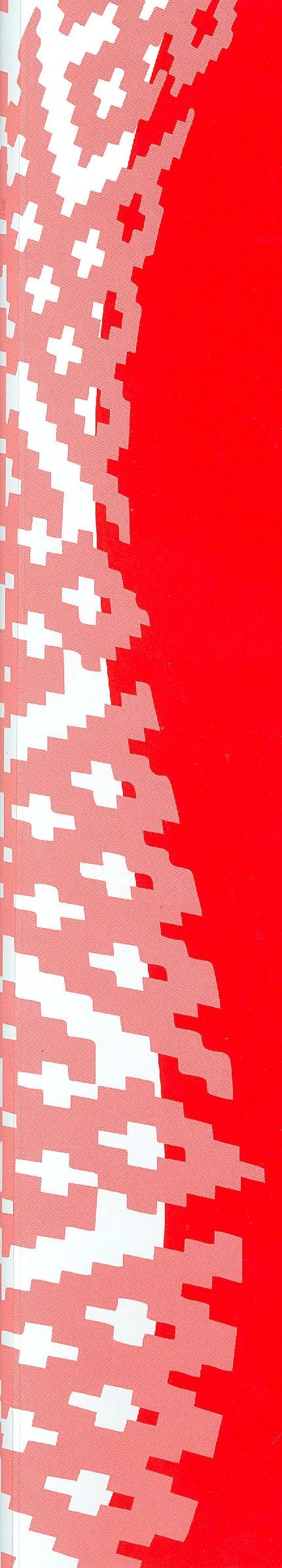 ПЛАН РАБОТЫРегионального учебно-методического центрапо художественному образованиюГБОУ ВО «Белгородский государственныйинститут искусств и культуры»на 2016-2017 учебный год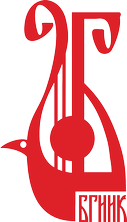 Белгород 2016СОДЕРЖАНИЕПЛАНработы регионального учебно-методического центрапо художественному образованиюБелгородского государственного института искусств и культурына 2016-2017 учебный годРегиональный учебно-методический центр по художественному образованию Белгородского государственного института искусств и культуры координирует взаимодействие детских школ искусств области с  вузом  в целях сохранения образовательных традиций, методической преемственности и непрерывности художественного образования.Основными направлениями деятельности учреждения являются научно- исследовательское, учебно-методическое, информационное обеспечение учебного процесса образовательных учреждений отрасли культуры и искусства, обобщение передового опыта, обеспечение образовательного процесса современными методиками и технологиями, а также организация образовательных и творческих мероприятий, направленных на совершенствование педагогической деятельности и самореализацию творческих способностей участников образовательного процесса.Основными событиями в 2016-2017 учебном году станут мероприятия, посвященные Году российского кино, 125-летию русского композитора С.С. Прокофьева, 75-летию со дня рождения Заслуженного художника РФ С.С.  Косенкова, 40-летию регионального учебно-методического центра.В своей работе Центр опирается на знания актуальных проблем и состояния образовательных учреждений, которые изучаются в процессе мониторинговой и статистической информации. Систематически осуществляется анализ деятельности образовательных учреждений по различным направлениям: состоянию нормативной базы, содержанию образования, кадровому составу, системе воспитательной работы, качественной успеваемости выпускников, результатам  творческих достижений, состоянию материально-технической базы.НАУЧНО-МЕТОДИЧЕСКАЯ ДЕЯТЕЛЬНОСТЬУЧЕБНО-КОНСУЛЬТАЦИОННАЯ РАБОТА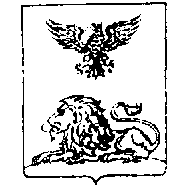 Об итогах проведения X Белгородского международного конкурса исполнителей на классической гитаре и ансамблей гитаристовВ соответствии с планом работы управления культуры Белгородской области на 2015 год в ГБОУ ВО «Белгородский государственный институт искусств и культуры» с 23 по 26 ноября 2015 года проходили X Белгородский международный конкурс исполнителей на классической гитаре и ансамблей гитаристов, XVI фестиваля гитарной музыки. Жюри оценило выступления участников, определило лауреатов и дипломантов конкурса. Конкурс проведён на высоком организационном и профессиональном уровне. На основании вышеизложенного приказываю: Наградить лауреатов, дипломантов конкурса дипломами и кубками, вручить сертификаты согласно итогам конкурсных выступлений (приложение).Объявить благодарность за подготовку, организацию и проведение конкурса международного статуса ректору ГБОУ ВО «Белгородский государственный институт искусств и культуры» (БГИИК) Игнатовой И.Б., директору Белокуровой Т.Ф. и коллективу регионального учебно-методического центра по художественному образованию БГИИК, директору Шарабарину М.И. и коллективу музыкального колледжа им. С.А. Дегтярёва БГИИК.Рекомендовать руководителям органов культуры местного самоуправления продолжать осуществлять конкретные меры по поддержке и развитию классического музыкального искусства в Белгородской области.Контроль за исполнением настоящего приказа оставляю за собой.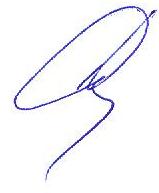 Первый заместитель начальника управления культуры области                                          Н. АндросоваПриложение №1к приказу управления культуры Белгородской областиот «14»        12.     2015 г. № 616ИТОГИ КОНКУРСНЫХ ВЫСТУПЛЕНИЙ участников Х Белгородского международного конкурса исполнителей на классической гитаре и ансамблей гитаристовНоминация «Солисты»I группаII группаIII группаIV группаНоминация «Ансамбли»I группаII группаIII группаСПРАВКА о проведении X Белгородского международного конкурса исполнителей на классической гитаре и ансамблей гитаристов, XVI фестиваля гитарной музыкиВ соответствии с приказом управления культуры Белгородской области от 07.07.2015 года №283 «О проведении творческих мероприятий среди учащихся детских школ искусств, студентов ВУЗ, ССУЗ в 2015-2016 учебном году» с 23 ноября по 26 ноября 2015 года с целью поддержки и развития организаций, осуществляющих образовательную деятельность по образовательным программам в области культуры и искусства, выявления творчески одарённой молодёжи, сохранения традиций непрерывного образования в данной сфере Белгородской области, повышения профессионального уровня педагогических кадров был проведён юбилейный X Белгородский международный конкурс исполнителей на классической гитаре и ансамблей гитаристов, XVI фестиваль гитарной музыки.Учредители конкурса: Министерство культуры РФ, управление культуры Белгородской области, Белгородский государственный институт искусств и культуры.Ответственным организатором подготовки и проведения конкурса и фестиваля более 20 лет является региональный учебно-методический центр по художественному образованию Белгородского государственного института искусств и культуры (директор – Белокурова Т.Ф., заслуженный работник культуры РФ). Торжественное открытие с театрализованным прологом проходило в концертном зале Белгородского государственного института искусств и культуры; все конкурсные мероприятия и фестивальные концерты – на базе музыкального колледжа им. С.А. Дегтярёва БГИИК (директор – Шарабарин М.И., заслуженный работник культуры РФ).Конкурс проводится один раз в три года. Он известен как масштабное событие в музыкальной жизни России и значимое творческое состязание. На конкурс приехали 55 солистов и 9 ансамблей из 30 регионов России, Белоруссии (г.г. Минск, Могилёв), Украины (г.г. Львов, Харьков, Ужгород), Донецкой Народной Республики. Возрастные группы участников:1 – учащиеся старших классов ДМШ, ДШИ 13-16 лет;2 – студенты 1-2 курсов средних специальных учебных заведений;3 –  студенты 3-4 курсов средних специальных учебных заведений;4 – студенты высших учебных заведений без возрастных ограничений.В состав международного жюри были приглашены ведущие исполнители и преподаватели высших учебных заведений по специализации классической гитары:Комолятов Николай Андреевич – председатель жюри, профессор Российской академии музыки им. Гнесиных, заслуженный артист РФ;Урош Дойчинович – профессор Белградской консерватории (Сербия);Алешников Евгений Алексеевич – профессор кафедры народных инструментов БГИИК, художественный руководитель Белгородской государственной филармонии, заслуженный работник РФ;Иванников Павел Владимирович – доцент Донецкой государственной музыкальной академии им. С.С. Прокофьева, солист Донецкой государственной академической филармонии им. С.С. Прокофьева (ДНР);Мамедкулиев Ровшан Шахбазович – доцент кафедры классической гитары Государственной классической академии им. Маймонида;Алешников Юрий Евгеньевич – аспирант Российской академии музыки им. Гнесиных.Торжественная церемония открытия X юбилейного конкурса гитаристов началась ярким театрализованным представлением на сцене концертного зала БГИИК. Студенты театральной кафедры представили зрителям одну из версий рождения замечательного музыкального инструмента – гитары. Перед зрителями предстали Боги Древней Греции, пролетающие века и становление гитары, как любимого инструмента. Завершилось открытие конкурса праздничным концертом: в исполнении симфонического оркестра Белгородской государственной филармонии под руководством Д. Филатова прозвучали сочинения Л. Брауэра «Элегический концерт» и Х. Родриго «Аранхуэс», солист – Юрий Алешников, лауреат международных конкурсов.	Программа конкурса включила в себя обширный ряд крупных конкурсных, фестивальных и образовательных мероприятий. Среди них фестиваль гитарной музыки «Гитара-XXI век». В рамках фестиваля впервые на нашем конкурсе, в нашем городе выступили два победителя престижного конкурса гитаристов GFA (США) Ровшан Мамедкулиев (г. Москва) и Антон Баранов (г. Санкт-Петербург). Незабываемые впечатления у слушателей оставили эти концерты, т.к. именно фестиваль даёт возможность услышать современных исполнителей и понять, какая сегодня гитарная музыка.В дни конкурса состоялись учебно-методические, практические и теоретические формы работы по повышению исполнительского мастерства:  лекции, мастер-классы, презентации и аналитический семинар по итогам конкурса. Образовательная деятельность конкурса направлена на включение участников и преподавателей в различные виды деятельности: посещение конкурсных прослушиваний, слайд-презентации «Рабочей тетради гитариста» А.В. Коцюбы (г. Белгород), слайд-лекции «Классическая гитара в Сербии» Уроша Дойчиновича (г. Белград, Сербия), семинара «Импровизация на классической гитаре» И.К. Шошина (г. Минск, Белоруссия), мастер-классов председателя жюри, профессора РАМ им. Гнесиных Н.А. Комолятова и доцента Государственной классической академии им. Маймонида Р.Ш. Мамедкулиева.В конкурсных состязаниях победителями в номинации «Солисты» стали 26 участников разных возрастных групп. Отметим лауреатов I премии: Белых Леонид и Трунов Пётр ( г. Краснодар); Сухойван Владислав (г. Белгород);  Кириков Максим (г.Москва) .  В номинации «Ансамбли» I место занял дуэт в составе Носковой Анастасии и Тандиляна Тиграна (г. Ростов-на-Дону). Среди победителей немало белгородцев: Слинков Михаил, Панфилёнок Дмитрий, Панфилёнок Дмитрий, Андреев Илья, Пухова Дарья  (номинация «Солисты), а также целая группа белгородских ребят в номинации «Ансамбли». Конкурсные дни запоминаются на всю жизнь. И дело не только в победах и наградах: здесь находят новых друзей, приходит окончательное решение о выборе профессии, связанной с гитарной музыкой, пополняется образовательный багаж. Конкурс даёт огромный стимул молодым гитаристам к покорению вершин музыкального Олимпа и стремлению к высокому мастерству, что и происходит всегда на нашем конкурсе.Кульминацией конкурса стал концерт победителей  и лауреатов   на торжественной церемонии закрытия «Новые звёзды гитары XXI века». Победители конкурса выступили в заключительном гала-концерте новых «звёзд» гитары: Белых Леонид (г. Краснодар), Сухойван Владислав (г. Белгород), Трунов Пётр (г. Краснодар), Кириков Максим (г. Москва) и дуэт в составе Носковой Анастасии и Тандиляна Тиграна (г. Ростов-на Дону). Все конкурсные дни освещались ГТРК «Белгород», ГТРК «Губкин», телекомпаниями «Мир Белогорья» и  «Белый город», радио «Россия», журналом «Афишка», газетами «Белгородские известия», «Наш Белгород», «Электросталь».Конкурс в полной мере выполнил поставленные цель, задачи и программу проведения, что эффективно способствует развитию исполнительства на классической гитаре и популяризации гитарной музыки.В связи с проведением 23 марта 2016 года V регионального фестиваля театральных коллективов «Театральная радуга» п р и к а з ы в а ю:1. Рекомендовать руководителям органов культуры местного самоуправления, директорам детских музыкальных школ и школ искусств области:изучить состояние театральных отделений школ в каждом районе и разработать комплекс мер по популяризации театрального искусства;создать условия для полноценной работы театральных отделений школ, способствовать их открытию в учреждениях дополнительного образования, привлекать специалистов по данному направлению в школы;активно принимать участие в вопросе повышения квалификации преподавателей театральных отделений: обязательное посещение открытых уроков, семинаров, семинаров-практикумов, творческих лабораторий, «мастер-классов», научно-практических конференций, проводимых региональным учебно-методическим центром по художественному образованию, кафедрой актерского искусства Белгородского государственного института искусств и культуры и др.;активизировать театрально-концертную и гастрольную  деятельность (обеспечить публичные выступления с программами и спектаклями - театральные концерты, литературные вечера, литературно-музыкальные композиции, вечера, посвященные творчеству великих актеров и режиссеров, писателей и поэтов и др.), привлекать учащихся театральных отделений к участию в районных фестивалях и праздниках, а также организовывать встречи с профессиональными актерами и литераторами;обеспечивать участие театральных коллективов школ в региональных и международных фестивалях и конкурсах.2. Наградить победителей фестиваля дипломами и специальными призами (Приложение).3. Объявить благодарность за работу в составе жюри:Дубянской Валентине Николаевне – председателю жюри, доценту кафедры актёрского искусства Белгородского государственного института искусств и культуры, заслуженному работнику культуры РФ;Михайловой Ольге Александровне – члену жюри, старшему преподавателю кафедры актёрского искусства Белгородского государственного института искусств и культуры;Борзенко Ирине Васильевне – члену жюри, ассистенту кафедры актёрского искусства Белгородского государственного института искусств и культуры;Першиной Светлане Васильевне – члену жюри, преподавателю кафедры актёрского искусства Белгородского государственного института искусств и культуры;Пискловой Виктории Владимировне – члену жюри, преподавателю кафедры актёрского искусства Белгородского государственного института искусств и культуры.4. Белгородскому государственному институту искусств и культуры 
(И.Б. Игнатова) и Региональному учебно-методическому центру по художественному образованию БГИИК (Т.Ф. Белокурова):направлять педагогов-кураторов кафедры актерского искусства БГИИК в ДШИ и ДМШ области для оказания методической помощи (по актерскому мастерству, технике речи и художественному слову, музыкальной грамоте, постановке голоса, в подборе и подготовке репертуара) преподавателям школ;выявлять талантливых и одарённых детей, поддерживать  постоянную профессиональную связь и курировать их в течение ряда лет до момента их поступления в образовательные учреждения среднего или высшего звена отрасли;направлять выпускников кафедры актерского искусства БГИИК в ДШИ и ДМШ области на места будущей работы для открытия театральных отделений.5. Контроль за исполнением приказа возложить на директора регионального учебно-методического центра по художественному образованию БГИИК Белокурову Т.Ф.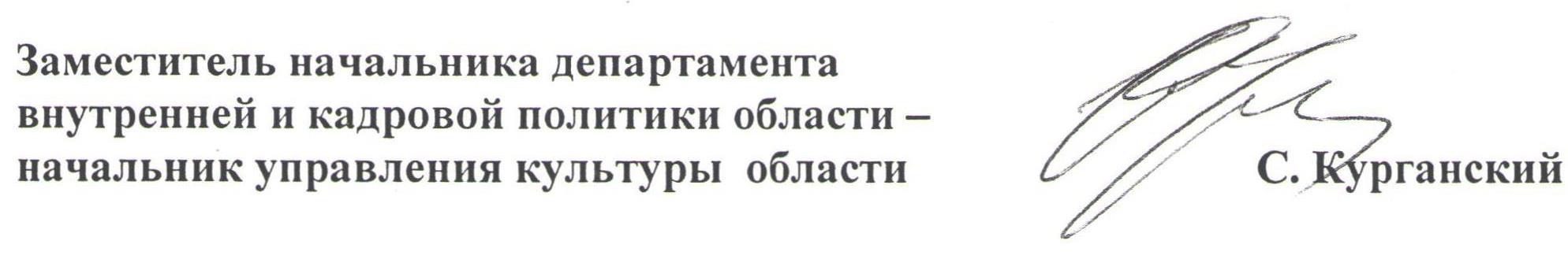 Приложение к приказу управления культуры Белгородской областиот «31»      марта   2016 г. № 103ИТОГИ V регионального фестиваля театральных коллективов«Театральная радуга»Лауреат I степени:Театральная студия «Мы» МБУ ДО «Краснооктябрьская детская школа искусств Белгородского района Белгородской области» (руководитель З.Н. Бабич).Лауреат II степени:Детский театральный коллектив МБОУ ДО «Вейделевская школа искусств» (руководитель С.Н. Шаповалов).Лауреат III степени:Театральный коллектив «Фейерверк»  МБУ ДО «Краснояружская ДШИ» (руководитель Н.И. Головко).Диплом I степени:Театральный коллектив «Фантазёры» МОУ ДО «Бессоновская ДШИ Белгородского района Белгородской области» (руководитель И.В. Никишина).Диплом II степени:Театральный коллектив «Арлекино» МБО ДО «Школа искусств» Алексеевского района (руководитель В.Н. Шаповалова).Диплом III степени:Детский театральный коллектив «Маскарад» МКУ ДО «Новооскольская школа искусств имени Н.И. Платонова» (руководитель Е.А. Пупынина).Диплом «За лучшую актерскую работу»:Куркин Илья – участник театральной студии «Мы» МБУ ДО «Краснооктябрьская детская школа искусств Белгородского района Белгородской области» (руководитель З.Н. Бабич);Сыромятников Егор – участник театральной студии «Мы» МБУ ДО «Краснооктябрьская детская школа искусств Белгородского района Белгородской области» (руководитель З.Н. Бабич);Малиновский Родион – участник театрального коллектива «Фантазёры» МОУ ДО «Бессоновская ДШИ Белгородского района Белгородской области» (руководитель И.В. Никишина);Илюк Ангелина – участник театрального коллектива «Фейерверк»  МБУ ДО «Краснояружская ДШИ» (руководитель Н.И. Головко);Маркова Анастасия – участник детского театрального коллектива МБОУ ДО «Вейделевская школа искусств» (руководитель С.Н. Шаповалов).СПРАВКА о проведении V регионального фестиваля детских театральных коллективов «Театральная радуга»Согласно приказу управления культуры области от 7 июля 2015 года «О проведении творческих мероприятий среди учащихся детских школ искусств, студентов ВУЗ, ССУЗ в 2015-2016 учебном году» 23 марта 2016 года в Белгородском государственном институте искусств и культуры в рамках театральной недели кафедры актерского искусства (с 21 по 25 марта) состоялся V региональный фестиваль детских театральных коллективов «Театральная радуга» и был посвящен юбилею крупнейшего русского историка и литератора – 250-летию со Дня рождения Николая Михайловича Карамзина.Фестиваль проводится один раз в два года с целью популяризации театрального искусства, демонстрации достижений детских театральных коллективов детских школ искусств области, а также создания оптимальных возможностей дальнейшего развития детского театрального творчества.В фестивале приняли участие юные актёры из Краснояружского, Вейделевского, Алексеевского, Новооскольского и Белгородского районов.Работы участников фестиваля оценивало компетентное жюри, состоящее из ведущих специалистов и преподавателей кафедры актёрского искусства Белгородского государственного института искусств и культуры под председательством доцента кафедры актёрского искусства, заслуженного работника культуры РФ – Валентины Николаевны Дубянской.Членами жюри отмечено, что все театральные коллективы продемонстрировали возросший уровень режиссерского и актерского мастерства, сценическую культуру, увлеченность детей театральным творчеством, отмечено качество художественного и музыкального оформления спектаклей; количественно увеличился актерский состав, занятый в постановках; представлен интересный репертуар – спектакли современных авторов, классиков русской драматургии, а также авторские постановки руководителей театральных коллективов.      В рамках фестиваля состоялся круглый стол преподавателей театральных коллективов и членов жюри. Такие встречи с подробным разбором и анализом представленных спектаклей коллективов членами жюри даёт возможность преподавателям театральных отделений детских музыкальных школ и школ искусств получить необходимую профессиональную консультацию и учесть обозначенные ошибки в своей  дальнейшей грамотной практической работе.Фестиваль «Театральная радуга» прошел на высоком организационном и творческом уровне, внес новый импульс в сохранение и развитие театрального искусства области благодаря слаженной работе регионального учебно-методического центра по художественному образованию и кафедры актерского искусства БГИИК. Все театральные коллективы награждены дипломами и памятными призами, самые яркие участники – отмечены специальными дипломами «За лучшую актерскую работу» и подарками.Театральное искусство имеет большое образовательное и воспитательное значение для подрастающего поколения и наша главная задача удержать тенденцию получения эстетического образования подрастающего поколения, способствовать её развитию, так как привлечение детей и молодежи в наши школы сегодня, играет первостепенную роль в воспитании гармоничной и здоровой личности.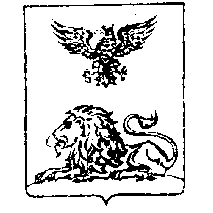 В связи с подведением итогов региональной олимпиады по сольфеджио для учащихся детских музыкальных школ и школ искусств, приказываю:Рекомендовать руководителям органов культуры местного самоуправления, директорам ДМШ и ДШИ области обсудить итоги конкурса, провести методический анализ по результатам конкурса, принять меры по устранению отмеченных недостатков, направить усилия преподавателей на повышение уровня преподавания.Директорам музыкального колледжа им. С.А. Дегтярёва Белгородского государственного института искусств и культуры Шарабарину  М.И. и Губкинского филиала БГИИК  Галасс О.В.. активизировать работу кураторов в ДМШ и ДШИ области с проведением мастер-классов и открытых уроков.Председателям методических объединений и секций по музыкально-теоретическим дисциплинам проанализировать итоги конкурса, улучшить координацию работы школ по обмену педагогическим опытом ведущих преподавателей-теоретиков области, организовать посещение открытых уроков, семинарских занятий, творческих мероприятий с целью знакомства с различными формами работы с учащимися по развитию интонационных, метроритмических и др. навыков.Наградить дипломами регионального учебно-методического центра по художественному образованию Белгородского государственного института искусств и культуры лауреатов и дипломантов конкурса и специальными призами победителей конкурса (Приложение).Объявить благодарность за подготовку, организацию и проведение региональной олимпиады по сольфеджио директору Белокуровой Т.Ф., методисту Бородаенко О.Ю. и коллективу РУМЦ по художественному образованию БГИИК.Объявить благодарность за оказание помощи в организации и проведении на высоком организационном  уровне олимпиады по сольфеджио: Роменской Людмиле Анатольевне, заведующей кафедрой теории музыки БГИИК, профессору кафедры теории музыки, доценту, кандидату искусствоведения; Жуковой Юлии Валентиновне, председателю ПЦК «Теория музыки» Губкинского филиала Белгородского государственного института искусств и культуры.Объявить благодарность за разработку условий 2 (зонального) и 3 (регионального) тура и высокопрофессиональную работу в составе жюри преподавателям кафедры теории музыки БГИИК и преподавателям ПЦК «Теория музыки» Губкинского филиала БГИИК:Воробьевой Е.А., Гришенькиной В.П., Мирошниченко Л.А., Черкашиной Л.А.,  Поповой Е.В.,  Мирошниковой Д.Н., Ермаковой Л.Е., Кинаш Л.А.(Белгородская зона);Жуковой Ю.В., Прониной А.Ф., Лебединской Н.В.,  Липинской Т.Ю., Сбитневой Г.А., Бойковой С.А. (Старооскольская зона); Контроль за исполнением настоящего приказа возложить на директора учебно-методического центра по художественному образованию БГИИК Белокурову Т.Ф.Приложение к приказу управления культуры Белгородской областиот «12»        апреля     2016 г. № 124ИТОГИрегиональной олимпиады по сольфеджиодля учащихся детских музыкальных школ и школ искусствБЕЛГОРОДСКАЯ ЗОНАСТАРООСКОЛЬСКАЯ И ГУБКИНСКАЯ ЗОНАСПРАВКАо проведении региональной олимпиады по сольфеджиодля учащихся детских музыкальных школ и школ искусств3 марта 2016 года на базе БГИИК и Губкинского филиала БГИИК состоялась региональная олимпиада по сольфеджио для учащихся детских музыкальных школ и школ искусств.Олимпиада проводилась по двум зонам – Белгородская и Старооскольская, в                     3 этапа: 1 этап – районный (декабрь 2015 г.);2 этап – по методическим объединениям (январь 2016 г.);3 этап – региональный (март 2016г.).Олимпиада включала три формы заданий:Музыкальный диктантСлуховой анализЗадания по музыкальной грамоте/ТестированиеВсего в конкурсе приняли участие более 200 учащихся области. К региональному туру были допущены 48 участников из детских музыкальных школ и школ искусств                    г. Белгорода, Алексеевского, Шебекинского, Белгородского, Борисовского, Ракитянского, Яковлевского, Прохоровского и др. районов.  Губкинскую и Старооскольскую зону представили 89 учащихся из г. Старый Оскол, г. Губкин,г. Новый Оскол, Чернянского, Ровеньского, Валуйского, Вейделевского районов. По итогам олимпиады 56 учащихся из Старооскольской и Губкинской зон получили призовые места (I-III), среди них 4 Гран-при, которые завоевали Перемышленникова Полина (МБУ ДО «Ездоченская ДШИ», преп. Шевченко Ю.Г.), Лесина Юлия, (МБУ ДО «ДМШ №4» г. Старый Оскол, преп. Лазебная С.В.), Садохин Владимир (МБУ ДО «ДМШ №3» г. Старый Оскол, преп. Артюхова Ж. А.), Осипова Полина (МБУ ДО «ДМШ №5» г. Ст. Оскол, преп. Бойко Л.В. Лучшую подготовку учащихся показала Детская музыкальная школа №4 г. Старый Оскол (преподаватель Лазебная Светлана Владимировна).В Белгородской зоне 29 учащихся отмечены призовыми местами.Лучшую подготовку учащихся показала Детская музыкальная школа №3 г. Белгород (преподаватель Леус Людмила Михайловна).В целом, олимпиада показала достаточно высокий уровень подготовки учащихся. Следует отметить серьезную и ответственную работу преподавателей и учеников. Но разрыв в баллах между некоторыми участниками оказался значительным, что свидетельствует о существенных недочетах в подготовке обучающихся.Анализ олимпиадных работ показал, что наиболее сложной формой оказался диктант. С теоретической частью большинство справились успешно. Жюри конкурса, в состав которого вошли ведущие преподаватели  музыкально-теоретических дисциплин Белгородского государственного института искусств и культуры и Губкинского филиала БГИИК, отметили возросший уровень подготовки учащихся. 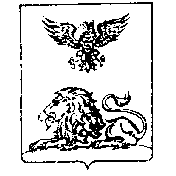 Об итогах проведения IV регионального конкурса исполнителей на струнных народных инструментах «Стремление»В соответствии с планом работы управления культуры Белгородской области на 2015-2016 учебный год в ГБОУ ВО «Белгородский государственный институт искусств и культуры» с 12 марта по 12 апреля 2016 года в районах области проходили отборочные туры IV регионального конкурса исполнителей на струнных народных инструментах (домра, балалайка), финальный тур которого состоялся 13 апреля в Корочанской школе искусств. Жюри оценило выступления участников, определило лауреатов и дипломантов конкурса. Конкурс проведён на высоком организационном и профессиональном уровне. На основании вышеизложенного приказываю: Наградить лауреатов, дипломантов конкурса дипломами и кубками согласно итогам конкурсных выступлений (Приложение).Объявить благодарность за подготовку, организацию и проведение конкурса директору Белокуровой Т.Ф., методисту Семёновой И.В. и коллективу регионального учебно-методического центра по художественному образованию БГИИК, директору Кощину А.Н. и коллективу Корочанской школы искусств.Рекомендовать руководителям органов культуры местного самоуправления продолжать осуществлять конкретные меры по поддержке и развитию исполнительства на струнных народных инструментах и сохранению традиционной российской музыкальной культуры в Белгородской области.Контроль за исполнением настоящего приказа возложить на первого заместителя начальника управления культуры области Андросову Н.О.Приложение №1к приказу управления культурыБелгородской областиот « 22 » апреля 2016 г. № 136ИТОГИ конкурсных выступлений участниковIV регионального конкурса исполнителей на струнных народных инструментах «Стремление»13 апреля, г. КорочаБАЛАЛАЙКА,  I группаБАЛАЛАЙКА,  II группаБАЛАЛАЙКА,  III группаБАЛАЛАЙКА,  IV группаДОМРА,  I группаДОМРА,  II группаДОМРА, III группаДОМРА,  IV группаСПРАВКАо проведении IV регионального конкурса исполнителей на струнных народных инструментах «Стремление»IV региональный конкурс исполнителей на струнных народных инструментах «Стремление» состоялся 13 апреля 2016 года по сольным номинациям «Домра», «Балалайка». Ответственные организаторы подготовки и проведения конкурса: региональный учебно-методический центр по художественному образованию Белгородского государственного института искусств и культуры (директор Белокурова Т.Ф., заслуженный работник культуры Р.Ф.) и Корочанская школа искусств (директор Кощин А.Н.).Учредители конкурса: управление культуры Белгородской области, региональный учебно-методический центр по художественному образованию БГИИК.Цель конкурса: сохранение и развитие специализаций струнных народных инструментов в учебных заведениях культуры; сохранение российских музыкальных традиций исполнительства на домре и балалайке в Белгородской области.В положение конкурса этого года внесены изменения по возрастным группам. Диапазон участников стал от 7 лет до 17 лет.Возрастные группы:1 группа – до 9 лет включительно;2 группа – от 10 лет до 11 лет;3 группа – от 12 лет до 13 лет;4 группа – от 14 лет до 15 лет;5 группа – от 16 лет до 17 лет.Данное дробление возрастных категорий позволило более эффективно реализовывать конкретные конкурсные задачи:оценить исполнение участниками конкурсной программы, выявить и поощрить одарённых учащихся, наиболее творчески работающих преподавателей и концертмейстеров;определить эффективность методик обучения на домре, балалайке в ДШИ нашей области; активизировать профессионально-педагогическую деятельность;способствовать развитию и популяризации специализаций домры и балалайки.Конкурсные состязания состояли из 2-х туров: отборочного (в методических объединениях) и заключительного (регионального). В отборочных турах в районах области приняли участие около 280 учащихся ДМШ, ДШИ области (в предыдущем конкурсе 2013 года – 120 учащихся). Для участия в заключительном туре 2016 года были рекомендованы 53 юных исполнителя на балалайке и домре. Из них:              32 домриста и 21 балалаечник. Для сравнения: в конкурсе 2010 года приняли участие 41 учащийся (соответственно, 28 и 13), ранее, в 2007 году, приблизительно по 15 участников в каждой специализации. Стабильность данных специализаций обусловлена системой мероприятий, проводимых за предыдущие годы в РУМЦ по художественному образованию: региональные мастер-классы и семинары ведущих специалистов (проф. Московского государственного института музыки им. А.Г. Шнитке Лукина С.Ф., проф. Воронежской государственной академии искусств Иншакова И.В.), семинары преподавателей отделений народных инструментов ДМШ, ДШИ области в рамках городских и районных семинаров, концерты и областные конкурсы, Всероссийский день струнных народных инструментов «Балалайка – душа России» и др. Образовательное содержание перечисленных мероприятий оказывают значительную помощь специализациям домры и балалайки, что было отмечено составом жюри конкурса «Стремление». Произошли позитивные изменения в качестве исполнения: улучшение звуковой окраски и исполнения приёмов тремоло, пиццикато, бряцанье, более разнообразный и сложный репертуар, меньше ошибок в посадке и постановке рук. Отмечена также эмоциональность и артистизм исполнения конкурсной программы. Общими симпатиями зрителей, высокими оценками членов жюри и Гран-при отмечены в номинации «Домра»: Болотских Даниил из с. Городище Старооскольского района (младшая группа) и Захарова Ирина из Старого Оскола (старшая группа). В номинации «Балалайка» Гран-при награждён «Моцарт балалайки» из Губкина – Полосаев Никита. Никите сейчас 11 лет, первый свой Гран-при конкурса «Стремление» он завоевал в 8 лет.Как известно, сила народа в его культуре. Проведение                                IV регионального конкурса исполнителей на струнных народных инструментах «Стремление» помогает не только обратиться к истокам, поддерживать уникальную историю русского исполнительства, но и акцентировать внимание молодого поколения на ту ценность, которая лежит в основе русского народа – это неиссякаемая и многогранная душа, выраженная в музыке.Организаторы конкурса уверены в высокой созидательной результативности, т.е. в том, что домра и балалайка в Белгородской области продолжают развиваться, приобретать современный репертуар и воспитывать новые «звёзды». В рамках конкурса для участников, преподавателей и концертмейстеров, которые приехали в Корочу на конкурс, состоялся рассказ-экскурс о Корочанском крае и историческом здании, где располагается школа искусств, - памятнике архитектуры начала XX века.Конкурс завершило торжественное награждение всех участников и лауреатов конкурса. Об итогах проведения X Международного конкурса скрипачей им. М.Г. ЭрденкоВ соответствии с планом работы управления культуры Белгородской области на 2015-2016 учебный год в ГБОУ ВО «Белгородский государственный институт искусств и культуры» с 21 по 25 марта  2016 года проходил X  Международный конкурс скрипачей им. М.Г. Эрденко. Жюри оценило выступления участников, определило лауреатов и дипломантов конкурса, лучших концертмейстеров и преподавателей. Конкурс проведён на высоком организационном и профессиональном уровне. На основании вышеизложенного приказываю: 1. Рекомендовать руководителям органов культуры местного самоуправления продолжать осуществлять конкретные меры по поддержке и развитию специализации струнные смычковые инструменты в Белгородской области.2. Наградить лауреатов, дипломантов конкурса дипломами и кубками, лучших преподавателей  и концертмейстеров грамотами (Приложения №1, №2).3. Объявить благодарность за подготовку, организацию и проведение                      X  Международного конкурса скрипачей им. М.Г. Эрденко  ректору ГБОУ ВО «Белгородский государственный институт искусств и культуры» (БГИИК) Игнатовой И.Б., директору Белокуровой Т.Ф. и коллективу регионального учебно-методического центра по художественному образованию БГИИК, директору Шарабарину М.И. и коллективу музыкального колледжа им. С.А. Дегтярёва БГИИК.4. Контроль за исполнением настоящего приказа возложить на первого заместителя начальника управления культуры области Андросову Н.О.Приложение №1 к приказу управления культуры Белгородской областиот «27»        04.     2016 г. № 143ИТОГИ конкурсных выступлений участниковХ Международного конкурсаскрипачей им. М.Г. ЭрденкоМладшая  группаСредняя группаСтаршая  группаПриложение №2 к приказу управления культуры Белгородской области           от «27»        04.     2016 г. № 143ИТОГИ Грамота «Лучший концертмейстер Х Международного  конкурсаскрипачей им. М.Г. Эрденко»Грамота «За педагогическое мастерство в подготовке обладателя Гран-при Х Международного  конкурса скрипачей им. М.Г. Эрденко»Грамота «За педагогическое мастерство в подготовке лауреата Х Международного конкурса скрипачей им. М.Г. Эрденко»СПРАВКАо проведении Х Международного  конкурсаскрипачей им. М.Г. ЭрденкоРегиональным учебно-методическим центром по художественному образованию Белгородского государственного института искусств и культуры в период с 21 по 25 марта 2016 года был проведён юбилейный X Международный конкурс скрипачей им. М.Г. Эрденко, посвящённый 130-летию музыканта.Проведение конкурсов на Белгородчине неразрывно связано с именем самобытного скрипача, выдающегося музыканта первой половины XX века Михаила Гавриловича Эрденко. За 30-летнюю историю своего развития конкурс приобрёл известность и значимость в музыкальном обществе, привлёк внимание многих молодых исполнителей. Особенно важно, что он является площадкой профессионального и творческого общения, способствует обмену опытом в рамках проводимых конференций, семинаров и мастер-классов. То, что конкурс проходил на родине музыканта, откуда берут начало истоки его искусства, говорит о многом. Это свидетельствует о внимании к традициям культурного наследия края, стремлении сохранить русские традиции скрипичного исполнительского искусства. X Международный конкурс скрипачей собрал 43 участника из 30 городов России, Украины и Беларуси. Среди них: Калининград, Санкт-Петербург, Москва, Минск, Донецк, Харьков, Днепропетровск, Краснодар, Казань, Астрахань и другие. География конкурса с каждым годом расширяется. Он получил общественный резонанс и стал известен далеко за пределами Черноземья России. В нынешнем конкурсе приняли участие учащиеся детских школ искусств, студенты средних и высших специальных учебных заведений культуры и искусств. Конкурсная программа состояла из двух туров, проведённых по трём возрастным группам: младшая  (до 12 лет), средняя (13-15 лет), старшая (16-21 год).Праздник скрипичной музыки длился пять дней. Жюри конкурса представляли известные мастера скрипичного искусства:Бочкова Ирина Васильевна – председатель, профессор, заведующая кафедрой скрипки Московской государственной консерватории им. П.И. Чайковского, народная артистка РФ;Кесельман Марина Иосифовна, доцент кафедры скрипки Московской государственной консерватории им. П.И. Чайковского, заслуженный работник культуры РФ;Боднева Татьяна Павловна, заведующая кафедрой струнных смычковых инструментов Белорусской государственной академии музыки;Габриэлян Николай Захарович, артист симфонического оркестра Белгородской государственной филармонии, доцент кафедры струнных смычковых инструментов Белгородского государственного института искусств и культуры, заслуженный работник культуры РФ.На торжественном открытии  X Международного конкурса скрипачей                  им. М.Г. Эрденко участников и гостей приветствовали заместитель начальника департамента внутренней и кадровой политики области – начальник управления культуры области С.И. Курганский, ректор Белгородского государственного института искусств и культуры И.Б. Игнатова.Программа праздника скрипичной музыки была обширна и разнообразна. Помимо плотного графика конкурсных выступлений включала ряд творческих встреч и культурную программу. В большом зале  Белгородского государственного института искусств и культуры состоялся концерт народной артистки России Ирины Бочковой (Московская государственная консерватория им. П.И. Чайковского), дуэт «Виолончелиссимо»: Вадим Ларчиков и Ольга Веселина (Белгородский государственный институт искусств и культуры). Традиционно в программе вечерних концертов приняли участие победители прошлых конкурсов: Деннис Гасанов – студент Московской государственной консерватории им. П.И. Чайковского, лауреат VII Международного конкурса скрипачей (2007 год), белгородки Дарья Погосян – студентка Академического музыкального училища при МГК им. П.И. Чайковского и Мария Боброва – студентка Московской государственной консерватории им. П.И. Чайковского, лауреаты VIII (2010 год) и IX (2013 год) Международных конкурсов скрипачей им. М.Г. Эрденко. На заключительном этапе состоялся гала-концерт призёров нынешнего конкурса.В плане методического сопровождения музыкального форума для повышения профессионального мастерства были организованы и проведены III Международная научно-практическая педагогическая конференция «Перспективы работы образовательных учреждений  искусства в условиях модернизации художественного образования», мастер-классы председателя жюри, профессора Московской консерватории им. П.И. Чайковского Бочковой И.В. и доцента Московской консерватории им. П.И. Чайковского Кесельман М.И. В рамках проведения конкурса членами жюри проводились консультативные  встречи с преподавателями музыкальных учебных заведений – участниками конкурса. В ходе проведения «круглого стола» ими был дан профессиональный подробный анализ конкурсных выступлений.Торжественные церемонии открытия и закрытия, конкурсные туры Международного конкурса, вечерние концерты широко освещались ГТРК «Белгород», ТРК «Мир Белогорья», радио «Россия», газеты «Белгородские известия», «Белгородская правда». Специально созданный пресс-центр кафедрой теории музыки в музыкальном колледже им. С.А. Дегтярёва БГИИК ежедневно освещал работу музыкального форума.Следует отметить достойное выступление в таком престижном соревновании белгородцев во всех возрастных группах: младшая – Паршина Дарья (преп. Габриэлян Н.З., ДМШ №1 г. Белгород) и Близнюк Алина (преп. ЛазаренкоЕ.А., ДМШ №5 г. Старый Оскол) награждены дипломом, средняя – Кульбида Матвей участие во II туре,  (преп. Гамолина Е.В., ДМХШ г. Белгород), старшая – Рац Роберто,  лауреат I степени (преп. Габриэлян Н.З., БГИИК).Пять дней конкурса завершили торжественное награждение победителей и концерт лауреатов, на котором выступили новые яркие дарования скрипичного искусства.По мнению членов жюри участников и гостей X Международный конкурс скрипачей им. М.Г. Эрденко сохранил добрые традиции российской скрипичной исполнительской школы, остался высокопрофессиональным творческим состязанием, прекрасным музыкальным праздником, открыл новые имена исполнителей. Он стал важным и радостным событием для всех почитателей скрипичного искусства, прошёл на высоком профессиональном уровне, благодаря слаженной работе регионального учебно-методического центра по художественному образованию Белгородского государственного института искусств и культуры.Об итогах проведения регионального конкурса духовых оркестров им. Н.И. ПлатоноваВ связи с подведением итогов регионального конкурса духовых оркестров им. Н.И. Платонова, приказываю:1. Рекомендовать руководителям органов культуры местного самоуправления, директорам детских музыкальных школ и школ искусств области обсудить итоги конкурса, направить усилия преподавателей на совершенствование исполнительского мастерства участников детских духовых оркестров.2.  Директорам музыкального колледжа им. С.А. Дегтярёва Белгородского государственного института искусств и культуры Шарабарину  М.И. и     Губкинского филиала БГИИК  Галасс О.В. оказывать содействие кураторам ДМШ и ДШИ области в предоставлении методической и консультационной помощи руководителям детских духовых оркестров.3. Председателям методических объединений и секций духовых инструментов проанализировать итоги конкурса, улучшить координацию работы школ по обмену педагогическим опытом. Запланировать проведение открытых уроков и мастер-классов с руководителями лучших духовых оркестров области.4.  Объявить благодарность за подготовку, организацию и проведение регионального конкурса духовых оркестров им. Н.И. Платонова директору Белокуровой Т.Ф., методисту Фроловой С.П. и коллективу РУМЦ по художественному образованию БГИИК.5. Объявить благодарность за оказание помощи в организации и проведении регионального конкурса духовых оркестров им. Н.И. Платонова:Ивницкому Алексею Ивановичу, директору МКУ ДО «Новооскольская  школа искусств имени Н.И. Платонова»;Кулинич Ирине Александровне заместителю директора МКУ ДО «Новооскольская  школа искусств имени Н.И. Платонова». 	6.  Объявить благодарность за высокопрофессиональную работу в составе жюри:Зарицкому Владимиру Денисовичу, заведующему кафедрой «Оркестровые инструменты» Белгородского государственного института искусств и культуры;Шаповаленко Валерию Григорьевичу, преподавателю кафедры «Оркестровые инструменты» Белгородского государственного института искусств и культуры;Хегай Дмитрию Ильичу, старшему  преподавателю кафедры «Оркестровые инструменты» Белгородского государственного института искусств и культуры.7. 	Наградить дипломами и специальными призами регионального учебно-методического центра по художественному образованию Белгородского государственного института искусств и культуры лауреатов конкурса (Приложение №1).8. Наградить грамотами регионального учебно-методического центра по художественному образованию Белгородского государственного института искусств и культуры  лучших солистов конкурса (Приложение №2).9. Контроль за исполнением настоящего приказа возложить на директора учебно-методического центра по художественному образованию БГИИК Белокурову Т.Ф.Приложение №1к приказу управления культуры Белгородской областиот «28»        04.     2016 г. № 148ИТОГИрегионального конкурса духовых оркестров им. Н.И. ПлатоноваПриложение №2к приказу управления культуры Белгородской областиот «28»        04.     2016 г. № 148Лучший солистрегионального конкурса духовых оркестров им. Н.И. ПлатоноваЗейналов Руслан, МБУ ДО «ДШИ №1 г. Белгород»;Заварыкин Владислав, МБУ ДО «ДШИ №1 г. Белгород»;Хохлова Анна, МБУ ДО «ДШИ п. Маслова Пристань» Шебекинского района;Повидыш Н.А., МБУ ДО «Пятницкая ДШИ им. Г. А. Обрезанова»  Волоконовского района;Грушко В.И., МБУ ДО «ДШИ Грайворонского района».СПРАВКАо проведении регионального конкурса духовых оркестров им. Н.И. ПлатоноваВ соответствии с приказом управления культуры Белгородской области  от 07.07.2015г. №283  «О проведении творческих мероприятий среди учащихся детских школ искусств, студентов ВУЗ, ССУЗ в 2015-2016 учебном году», 6 апреля 2016 года региональным учебно-методическим центром по художественному образованию БГИИК  совместно с Новооскольской ДШИ  был проведён региональный конкурс духовых оркестров им. Н.И. Платонова. Цель и задачи конкурса – содействие патриотическому воспитанию молодежи, популяризация и развитие духовой музыки среди подрастающего поколения, повышение исполнительского уровня и активизация творческой деятельности духовых оркестров, широкая пропаганда жанра духовой музыки, предоставление музыкальным коллективам возможности для самореализации творческих замыслов.Конкурсное выступление включало в себя 3 разнохарактерных произведения общей продолжительностью не более 15 минут. Программа выступления должна   отражать стиль данного коллектива, тематическую и жанровую направленность его творчества, показать исполнительские возможности, мастерство отдельных групп и музыкантов-солистов. Для исполнения на конкурсе  были рекомендованы обработки, инструментовки, аранжировки для различных составов оркестра или ансамбля, оригинальные произведения малых форм, переложения симфонической, эстрадной, джазовой музыки, выполненные в соответствии с возможностями и стилем коллектива, произведения для солистов-вокалистов и инструменталистов в сопровождении оркестра или ансамбля.В состав жюри конкурса вошли:Зарицкий Владимир Денисович (председатель жюри) - заведующий кафедрой «Оркестровые инструменты» Белгородского государственного института искусств и культуры, профессор, заслуженный артист Российской Федерации;Шаповаленко Валерий Григорьевич – преподаватель кафедры «Оркестровые инструменты» Белгородского государственного института искусств и культуры;Хегай Дмитрий Ильич – старший преподаватель кафедры «Оркестровые инструменты» Белгородского государственного института искусств и культуры.В региональном конкурсе приняли участие 12 коллективов духовой музыки из различных ДШИ и ДМШ области.Конкурсные прослушивания показали, что традиции оркестрового исполнительства в Белгородской области сохраняются и развиваются. Участники конкурса продемонстрировали возросший качественный уровень конкурсных программ,  сценическую культуру, увлечённость  оркестровым исполнительством.  Благодаря большой заинтересованности и преданности руководителей оркестров своему делу многие коллективы показывают стабильно высокие результаты  на протяжении последних 10-15лет.Гран-при конкурса был удостоен образцовый духовой оркестр им. Б. А. Попова МБУ ДО «ДШИ №1 г. Белгород»  (рук. Шляхов Е.Н., конц. Шляхова Н.В.), продемонстрировавший высокое профессиональное мастерство, общую культуру исполнения и несомненную заинтересованность руководителя в конечном результате своей работы.Лучшими оркестрами, ставшими лауреатами 1-ой степени признаны :Духовой оркестр МКУ ДО «Новооскольская ШИ им. Н.И.Платонова (рук. Плэчинтэ В.Г.)Духовой оркестр  МБУ ДО «Пятницкая ДШИ  им. Г. А. Обрезанова» Волоконовского района (рук. Усачёв В.А.).Духовой оркестр МБУ ДО «ДШИ п. Маслова Пристань» Шебекинского района (рук. Блайдо В.С.).Чистота строя, сбалансированность групп оркестра характеризует исполнение духовых оркестров Бессоновская ДШИ Белгородского района (рук. Воронин Ю.Л.), Чернянской районной ДШИ (рук. Хорольский Ю.Д.), занявших вторые места на конкурсе. Анализируя итоги конкурса, необходимо отметить уменьшение количества оркестров в области (2014 г.  – 22, 2016 г.  – 15).  В 47 ДМШ  и ДШИ области на духовых отделениях занимаются 1100 учащихся. Большой проблемой для развития духовой музыки в регионе  является отсутствие молодых талантливых преподавателей в ДШИ, способных создать детский духовой оркестр и довести его до уровня профессионального коллектива (в области на духовых отделениях работают 72 преподавателя). Так, из-за отсутствия руководителя распались, ранее известные в области,  показывающие высокие  результаты, духовые оркестры  Краснооктябрьской ДМШ Белгородского района, ДШИ им. М.Г. Эрденко №1 и ДМШ№3 г. Старого Оскола, ДШИ г. Шебекино, ДШИ Алексеевского района, Великомихайловской ДШИ.При подведении итогов конкурса жюри отметило следующие недостатки, общие для многих коллективов: * отсутствие группы деревянных духовых инструментов (кларнет, флейта);* не всегда чистое интонирование в оркестре;* несбалансированное звучание групп оркестра;* форсирование звука;Прошедший конкурс показал, что в коллективах ставших лауреатами последовательно и целенаправленно ведётся организационная и воспитательная работа, совершенствуются методы и приёмы работы в оркестре, существует преемственность в развитии коллективов. Конкурс прошёл на высоком организационном  и творческом уровне, внёс новый импульс в развитие духовой музыки на Белгородчине.В связи с подведением итогов регионального конкурса фортепианных ансамблей среди учащихся детских музыкальных школ и школ искусств,                п р и к а з ы в а ю:Рекомендовать руководителям органов культуры местного самоуправления, директорам ДМШ и ДШИ области обсудить итоги конкурса, провести методический анализ по результатам конкурса. Директорам музыкального колледжа им. С.А. Дегтярёва Белгородского государственного института искусств и культуры Шарабарину М.И. и Губкинского филиала БГИИК Галасс О.В. оказывать содействие кураторам  ДМШ, ДШИ области в предоставлении  методической помощи преподавателям, в проведении консультаций, мастер-классов и открытых уроков.Председателям методических объединений и секций по специализации «Фортепиано» проанализировать итоги конкурса, улучшить координацию работы школ по обмену педагогическим опытом ведущих преподавателей области, организовать посещение открытых уроков, семинарских занятий.Наградить дипломами регионального учебно-методического центра по художественному образованию Белгородского государственного института искусств и культуры лауреатов и дипломантов конкурса и специальными призами победителей конкурса (Приложение).Объявить благодарность за подготовку, организацию и проведение регионального конкурса фортепианных ансамблей среди учащихся детских музыкальных школ и школ искусств директору Белокуровой Т.Ф., методисту Фроловой С.П. и коллективу РУМЦ по художественному образованию БГИИК.Объявить благодарность за оказание помощи в организации и проведении регионального конкурса фортепианных ансамблей среди учащихся детских музыкальных школ и школ искусств на высоком организационном уровне:Михаевич Н.И., директору МБОУ ДОД «Прохоровская ДШИ»;Костину Р.Ю., директору МБОУ ДОД  «Детская школа искусств им. М.Г. Эрденко №1» г. Старый Оскол;Терских В.С., заведующей зональным методическим объединением  пианистов  Старооскольского городского округа, преподавателю МБОУ ДОД  «Детская школа искусств им. М.Г. Эрденко №1» г. Старый Оскол.  7.  Объявить благодарность за высокопрофессиональную работу в составе жюри:Курганской О.А., Семеренко Л.Ф., Байбиковой Г.В., доцентам кафедры «Фортепиано» БГИИК; Каишаури Э.Г., ассистенту кафедры «Фортепиано» БГИИК; Губаревой Л.Н., Ливенцовой Е.В., Киселёву А.Ф., преподавателям кафедры «Фортепиано» БГИИК;Емельяновой Е.А.,Строевой О.С., преподавателям кафедры «Фортепиано» Губкинского филиала БГИИК;         8.   Контроль за исполнением настоящего приказа возложить на директора учебно-методического центра по художественному образованию БГИИК Белокурову Т.Ф.Приложение к приказу управления культуры Белгородской областиот «28»        04.     2016 г. № 149ИТОГИрегионального конкурса фортепианных ансамблейсреди учащихся детских музыкальных школ и школ искусствБЕЛГОРОДСКАЯ ЗОНАМладшая возрастная группаСредняя возрастная группаСтаршая возрастная группаСТАРООСКОЛЬСКАЯ ЗОНАМладшая возрастная группаСредняя возрастная группаСтаршая возрастная группаСПРАВКАо проведении регионального конкурса фортепианных ансамблейсреди учащихся детских музыкальных школ и школ искусствВ соответствии с приказом управления культуры Белгородской области №283 от 07. 07. 2015 г. «О проведении творческих мероприятий среди  учащихся детских школ искусств, студентов ВУЗ, ССУЗ в 2015-2016 учебном году», в целях сохранения и развития традиций ансамблевого музицирования, выявления талантливых детей и повышения их исполнительского мастерства  19 апреля 2016г. в Прохоровской ДШИ (Белгородская зона) и 22 апреля 2016 г. в ДШИ №1 им. М.Г. Эрденко г. Старый Оскол (Старооскольская зона) региональным учебно-методическим центром по художественному образованию был проведён региональный конкурс фортепианных ансамблей среди учащихся ДМШ и ДШИ.Основные задачи конкурса – развитие творческого потенциала юных музыкантов, обновление педагогического  репертуара.В конкурсе  приняли участие учащиеся ДМШ, ДШИ в трёх возрастных группах:младшая – 7-10 лет (включительно);средняя – 11-13 лет (включительно);старшая – 14-17 лет (включительно). Конкурс проводился по двум территориальным зонам – Белгородской и Старооскольской.Региональному конкурсу предшествовали отборочные прослушивания в методических объединениях (1 тур), что позволило охватить большое количество учащихся и способствовало повышению профессионального мастерства преподавателей сельских и районных школ.Ко II туру были допущены 113 фортепианных ансамблей (54-Белгородская зона, 59 – Старооскольская зона) из 32 ДМШ и ДШИ области.Региональный конкурс фортепианных ансамблей продемонстрировал несомненный интерес к ансамблевому музицированию, как одной из перспективных форм работы на фортепианных отделениях.В заключительном туре регионального конкурса приняли участие  фортепианные ансамбли из Белгорода, Старого Оскола, Губкина, Строителя, Шебекино, ШИ Алексеевского района, Красной Гвардии, Разуменской,  Майской ДШИ Белгородского района, Борисовской ДШИ им. Г.Я. Ломакина, Прохоровской ДШИ, Томаровской ДШИ Яковлевского района, ДШИ Грайворонского  района, Чернянской, Ездоченской ДШИ Чернянского района, Новооскольской ДШИ им. Н.И. Платонова, Валуйской ДШИ №1, Уразовской  ДШИ  Валуйского района, Корочанской ДШИ, Пятницкой ДШИ им. Г.А. Обрезанова  Волоконовского района, что является ярким показателем наличия  в различных ДМШ и ДШИ области высокопрофессиональных педагогических кадров, воспитывающих талантливых детей. Вместе с тем, это и показатель объективности работы жюри, проведших сложную работу на начальных этапах конкурса.  Положением конкурса предусматривалось исполнение программы, состоящей из двух произведений различных стилей, исполняемых в 4 руки на одном или двух фортепиано.Произведение классического или романтического стиля.Произведение современного композитора.Гран-при конкурса были удостоены фортепианные дуэты Пижек Д., Мокшин И.(преп. Слободина Л.А., Степанова Е.В.ДШИ№1 им. М.Г. Эрденко, ДМШ№5 г. Старый Оскол)  и Григоркин Д., Шорохов Н.(преп. Каишаури Э.Г., Каишаури И.В. ДШИ№1                    г. Белгород).По итогам конкурсных прослушиваний члены жюри отметили  наиболее яркое исполнение программ следующими исполнителями: Алфимова К., Урлах Е.(ДМХШ  г. Белгород, преп. Шакалова М.А., Путова И.Н..),Козлобаева М., Ситникова А. (Разуменская ДШИ, преп. Шемякина О.С., Садулаева И.В.), Машнева И., Руднев А.( ДШИ г. Строитель, преп. Размоскина К.Г.),Зановская А., Шишлакова С.(ДШИ№1 г. Белгород, Страхова И.П., Шевченко Е.Л.) Остапец С., Петухов И.(ДМШ№3 г. Старый Оскол, преп. Остапец Е.В.), Степичев А., Шихова А.(ДМШ№5 г. Старый Оскол, преп. Степанова Е.В, Сорокина Е.В.), Семенихина А., Наприенко К.( ДМШ№1 г. Губкин, преп. Семенихина Л.В., Зимина В.А.), Козлова М., Толстошеева К.( ДМШ№5 г. Старый Оскол, преп. Петрова И.Н.).Ясностью и выразительностью музыкальной речи выделялись фортепианные ансамбли Прохоровской ДШИ  Колодезная Т., Стригунова В., (преп. Михаевич Н.И.), ДМШ№5 г. Белгород Панкратова П., Макарчук А.(преп. Фоменко В.И.), Чернянской РДШИ Бойченко М., Красникова Л. (преп. Очкась Н.Ю.), ДМШ№4 г. Старый Оскол Плотникова В., Тиванова Е.(преп. Кузовкова И.С.), ДШИ№2 г. Старый Оскол Гончарова Е., Деменко Ю.(преп. Тимофеева Е.М., Подтуркина С.В.), ДШИ г. Шебекино Репина А., Чигирёв В.(преп. Безматерских З.В.).Наличие строгой отборочной системы позволило выявить на заключительном прослушивании достойных учащихся, чем и объясняется достаточно высокий уровень финального этапа конкурса. Из 113 представленных фортепианных ансамблей (по двум зонам) 74 стали лауреатами регионального конкурса.Председатели жюри, заслуженный работник культуры РФ, кандидат педагогических наук, доцент кафедры «Фортепиано» БГИИК Курганская О.А., ассистент кафедры «Фортепиано» БГИИК, кандидат педагогических наук Каишаури Э.Г. (Белгородская зона), доцент кафедры «Фортепиано» БГИИК, кандидат педагогических наук Байбикова Г.В. (Старооскольская зона), отметили высокий исполнительский уровень фортепианных дуэтов: органичность ансамблей, яркость подачи художественных образов, техническую оснащённость, соответствие стилям композиторов, ансамблевые навыки.Вместе с тем, при проведении конкурса были выявлены следующие недостатки:заниженный, либо завышенный уровень программы, скованность игрового аппарата, неряшливость в игре;несбалансированность в звучании 1-ой и 2-ой партий;отсутствие логики в динамическом развитии произведения.В целом, конкурс фортепианных ансамблей показал высокое качество работы преподавателей, как городских, так и районных ДМШ и ДШИ. Организаторами конкурса в полной мере были выполнены поставленные цели и задачи данного творческого состязания.Об итогах проведения регионального конкурса хоровых коллективов ДМШ, ДШИ им. С.А. Дегтярева и Г.Я. ЛомакинаВ связи с подведением итогов регионального конкурса хоровых коллективов ДМШ, ДШИ им. С.А. Дегтярёва и Г.Я. Ломакинап р и к а з ы в а ю:1. Рекомендовать руководителям органов культуры местного самоуправления, директорам детских музыкальных школ и школ искусств области:обсудить итоги конкурса, направить усилия преподавателей на повышение уровня преподавания хоровых дисциплин, содействовать становлению и профессиональному росту детских хоровых коллективов;изучить состояние хоровых  отделений школ в каждом районе и разработать комплекс мер по популяризации хорового  искусства;активно принимать участие в вопросе повышения квалификации преподавателей хоровых дисциплин: посещение открытых уроков, семинаров, «мастер-классов», научно-практических конференций проводимых региональным учебно-методическим центром по художественному образованию, кафедрой хорового дирижирования Белгородского государственного института искусств и культуры;2. Белгородскому государственному институту искусств и культуры (И.Б. Игнатова) направлять педагогов-кураторов кафедры хорового дирижирования БГИИК в ДШИ и ДМШ области для оказания методической помощи  преподавателям хоровых дисциплин школ.3. Наградить дипломами регионального учебно-методического центра по художественному образованию БГИИК лауреатов и дипломантов конкурса, грамотами – лучший концертмейстер (Приложения № 1, № 2).4. Объявить благодарность за высокопрофессиональную работу в составе жюри:Головину Александру Владимировичу – председателю жюри, заведующему кафедрой хорового дирижирования Белгородского государственного института искусств и культуры;      членам жюри:Лебедевой Ольге Вадимовне – доценту кафедры хорового дирижирования, Быканову Сергею Александровичу, Духаниной Жанне Львовне, Мелиховой Елене Михайловне, Гончаровой Валентине Ивановне, Климановой Ирине Викторовне – преподавателям кафедры хорового дирижирования Белгородского государственного института искусств и культуры;Харитоновой Нелли Владимировне – председателю ПЦК «Хоровое дирижирование» Губкинского филиала БГИИК;Гузуевой Тамаре Алексеевне, Алексеевой Наталье Григорьевне, Спицыной Татьяне Викторовне – преподавателям ПЦК «Хоровое дирижирование» Губкинского филиала БГИИК.5. Контроль за исполнением приказа возложить на директора регионального учебно-методического центра по художественному образованию БГИИК Белокурову Т.Ф.Приложение №1к приказу управления культуры Белгородской областиот «10»        05.     2016 г. № 161ИТОГИ регионального конкурса хоровых коллективов ДМШ, ДШИ им. С.А. Дегтярёва и Г.Я. ЛомакинаХор младших классовГран-приДМШ №5 г. Старый Оскол (рук. Согомонян Е.Ю., конц. Черкасова С.А.)I местоДШИ им. М.Г. Эрденко№1 г. Старый Оскол (рук. Салькова М.Н., конц. Лубнина Н.И.) ДМШ №1 г. Губкин (рук. Терехова И.В., конц. Чернышова Л.В.) Разуменская ДШИ Белгородского района (рук. Бронникова А. Ю., конц. Долуденко Н.И.)II местоДМШ №1 г. Губкин (рук. Ахмерова Г.П., конц. Дровникова И.А.)ДШИ №2 г. Старый Оскол (рук. Лунёва Н.И., конц. Полозова С.В.)ДМШ №4 г. Старый Оскол (рук. Савыденко Ю.Н., конц. Неклюдова Н.Н.)«Школа искусств» Алексеевского района (рук. Ковалёва Л.Ю., конц. Бережная Т.Ю.)Новооскольская ДШИ им. Н.И. Платонова (рук. Шипилова С.И., конц. Васильчикова Т.Ю.)ДШИ с. Федосеевка Старооскольского района (рук. Пшеничная Л.А., конц. Романченко И.А.)III  местоДМШ №1г. Белгород (рук. Деменчук Н.А., конц. Ковалёва Л.В.)ДМШ №3 г. Белгород (рук. Гончарова А.В.,конц. Павлова М.П.)ДМХШ г. Белгород (рук. Мендрюх Н.В., конц. Немыкина А.Н.) ДМШ №3 г. Старый Оскол (рук. Богатырёва Е.Ю., конц.Калугина Л.С.)ДМШ №5 г. Старый Оскол (рук. Плутахина Л.А., конц. Черкасова С.А.)Шебекинская ДШИ (рук. Лукьяненко  С.С., конц. Соснова М.Н.) Грайворонская ДШИ (рук. Макарова Т.Г.,конц. Макаров А.В.)Краснояружская ДШИ (рук. Колесникова Л.А., конц. Кормишина С.П.)Прохоровская ДШИ (рук. Веникова Т.А., конц. Попова И.Н.)Истобнянская ДМШ Губкинского района  (рук. Харитонова Д.С., конц. Рыжова О.А.)Хор старших  классовГран-приДМШ №4 г. Старый Оскол (рук. Глушкова А.Ю., конц. Малахова О.Г.)I местоДШИ им. М.Г. Эрденко№1 г. Старый Оскол (рук. Пепепечаева Т.Н., конц. Ардашева Н.В.)ДМШ №3 г. Старый Оскол (рук. Таранова  С.П., Елина Е.И.)ДМШ № 1 г. Губкин (рук. Картамышева Н.Ф., конц. Скопина Е.В.)«Школа искусств» Алексеевского района (рук. Ковалёва Л.Ю., конц. Бережная Т. Ю.)Корочанская  ШИ (рук. Борисова  С.Н., конц. Максименко Г.В.)ДШИ  п. Томаровка Яковлевского района (рук. Руднева Г.В., конц. Поворозко О. В.)II местоДМШ № 5 г. Белгород (рук. Сабаева И.Ю., конц. Севостьянова Г.К.)Новооскольская  ДШИ им. Н.И. Платонова (рук. Сайбель О.А., конц. Павленко О.М.) Октябрьская ДШИ Белгородского района (рук. Борщёва Ю.В., конц. Дусакова К.М.)Прохоровская  ДШИ (рук. Стригунова О.В., конц. Попова И.В.)Пятницкая  ДШИ  Волоконовского района (рук. Повидыш Н.В., конц. Малюкова Н.С.) Ездоченская  ДШИ Чернянского района (рук. Должикова С.С., конц. Алехина В.Н.)III  местоДШИ №1  г. Белгород (рук. Шевелева М.В., конц.Шевченко Е.Л.) ДМХШ г. Белгород (рук. Сокол М.Н., конц. Немыкина А.Н.)Чернянская  РДМШ (рук. Ващенко Г.В., конц. Логачева М.А.)Шебекинская  ДШИ (рук. Лукьяненко С.С., конц. Соснова М.Н.)ДШИ с. Новая Таволжанка  (рук. Артёменко В.В., конц.Шевченко А.А.)Хор хорового отделения младших классовI местоДМШ № 3 г. Белгород (рук. Приймак И.В., конц. Петрова О.П.)ДМШ № 3 г. Старый Оскол (рук. Лунёва О.В., конц. Дружинина Я.М.)II местоДМШ № 5 г. Белгород (рук. Власенко Е.Ю., конц.  Дуденко Ю.Г.)III  местоДШИ им. М.Г. Эрденко № 1 г. Старый Оскол (рук. Иванова  С.Н., конц. Рябцева Е.А.)                                 Хор хорового отделения старших классовГран-приДМШ №5  г. Старый Оскол (рук. Грабская О.Е., конц.  Степанова Е.В.)ДМШ № 3  г. Белгород (рук. Приймак И.В., конц. Токаева Е.Б.)I местоДМХШ  г. Белгород (рук. Клименко С.Б., конц. Фомица Е.А.)III  местоДМХШ  г. Белгород (рук. Гурьянова  Н.Л., конц. Фомица Е.А.)ДШИ им. В.П. Рудина п. Ракитное (рук. Лебедева Е.Л., конц.  Лазарева Е.В.) Детско-юношеский хоровой коллективГран-приДМХШ  г. Белгород (рук. Клименко С.Б., конц. Фомица Е.А.) III  местоДМШ № 5  г. Белгород (рук. Власенко Е.Ю., конц. Стародубцева А.В.)Хор общеэстетических отделенийII местоДМШ № 1  г. Губкин (рук. Горохова С.И., конц. Чернышова Л.В.)III  местоДМХШ г.  Белгород (рук. Демченко Е.В.,конц. Григорьева И.В.) Валуйская  ДШИ № 1 (рук. Деревягина А.В., конц. Бреславская И.В.)Истобнянская ДШИ Губкинского района (рук. Харитонова Д.С., конц. Рыжова О.А.)Хор мальчиковI местоДШИ № 2 г. Старый Оскол (рук. Лунёва Н.И., конц. Полозова С.В.)II местоДШИ им. М.Г. Эрденко г. Старый Оскол (рук. Салькова М.Н., конц., Лубнина Н.И.)III  местоДМХШ  г. Белгород (рук. Сокол  М.В., конц. Андрющенко А.П.)ДШИ с. Городище  Старооскольского района  (рук. Шевкунова Л.А., конц. Тяло Э.В.)Приложение №2к приказу управления культуры Белгородской областиот «10»        05.     2016 г. № 161Лучший концертмейстерНемыкина   Анастасия Николаевна ДМХШ г. БелгородФомица Елена Алексеевна ДМХШ г. БелгородТокаева Елена Борисовна ДМШ № 3 г. БелгородПетрова Ольга Петровна ДМШ № 3 г. БелгородЧернышова Любовь Вадимовна ДМШ № 1 г. ГубкинМалахова Ольга Григорьевна  ДМШ № 5 г. Старый ОсколЛубнина Наталья Игоревна ДШИ им. М.Г. Эрденко №1 г. Старый ОсколСтепанова Елена Викторовна ДМШ № 5 г. Старый ОсколЧеркасова Светлана Александровна ДМШ № 5 г. Старый ОсколРоманченко Ирина Александровна ДШИ с. Федосеевка Старооскольского районаБережная Татьяна Юрьевна «Школа искусств» Алексеевского районаМаксименко Галина Васильевна Корочанская ШИСПРАВКАо проведении регионального конкурса хоровых коллективов ДМШ, ДШИ им. С.А. Дегтярёва и Г.Я. ЛомакинаВ соответствии с приказом управления культуры Белгородской области  от 07.07.2015 №283 «О проведении творческих мероприятий среди учащихся детских школ искусств, студентов ВУЗ, ССУЗ в 2015-2016 учебном году» в апреле 2016 года региональным учебно-методическим центром по художественному образованию БГИИК был проведён региональный конкурс хоровых коллективов ДМШ, ДШИ им. С.А. Дегтярева и Г.Я. Ломакина. Нынешний конкурс посвящён 250-летнему юбилею нашего земляка, выдающемуся деятелю русской музыкальной культуры, композитору, дирижеру  Степану Аникиевичу Дегтярёву.Цель конкурса: сохранение и развитие отечественных традиций детского хорового искусства.Задачи: пропаганда хорового искусства, как массовой формы эстетического образования подрастающего поколения; повышение художественного уровня коллективов и исполнительского мастерства;обмен опытом, поддержка и развитие творческих контактов между хоровыми коллективами.Согласно положению о проведении конкурса в нём были представлены следующие категории:хоры младших классов (42 коллектива);хоры старших классов (33 коллектива);хоры хоровых отделений (12 коллективов);хоры общеэстетических отделений (5 коллективов); хоры мальчиков (4 коллектива).В конкурсных прослушиваниях приняли участие 96 хоров из 51 детских музыкальных школ и школ искусств области. Всего в празднике хоровой музыки были задействованы свыше 3000 детей.Конкурсные выступления проходили в 10 методических объединениях и соответственно распределение коллективов по категориям выглядит следующим образом:Лидерами по количеству представленных на конкурс хоров по прежнему остаются школы г. Белгорода (ДМХШ – 8 коллективов, ДМШ № 3 – 5 коллективов), ДМШ №1                    г. Губкин - 5 коллективов. По результатам выступлений коллективов в каждом методическом объединении  членами жюри был дан профессиональный анализ конкурсных выступлений, были высказаны замечания и пожелания, направленные на дальнейшее совершенствование исполнительского уровня.Конкурсные прослушивания показали, что интерес к хоровой музыке и традиции исполнительства сохраняются благодаря большой заинтересованности и преданности хормейстеров своему искусству. Наивысшей наградой Гран-при решением жюри  удостоены: г. Старый Оскол - хор младших классов ДМШ №5 (рук. Согомонян), хор старших классов ДМШ № 4 (рук. Глушкова А.Ю.), хор хорового отделения ДМШ № 5 (рук. Грабская О.Е.);              г. Белгород - хор хорового отделения ДМШ № 3 (рук. Приймак И.В.), детско-юношеский коллектив ДМХШ (рук. Клименко С.Б.).Высокий профессиональный уровень работы, творческий подход к выбору программы, профессиональное качество звучания хоровых коллективов продемонстрировали старшие хоры ДМШ №1 г. Губкин (рук. Картамышева Н.Ф.), ДШИ им. М.Г. Эрденко №1 (рук. Перепечаева Т.Н.), ДМШ №3 (рук. Таранова С.П.) г. Старый Оскол;  старший хор хорового отделения  ДМХШ (рук. Клименко С.Б.) г. Белгород, младший  хор хорового отделения  ДМШ № 3 (рук. Лунёва О.В.), хор мальчиков ДШИ № 2 (рук. Лунёва Н.И.)                 г. Старый Оскол.Необходимо отметить работу преподавателей районных и сельских школ, хоровые коллективы, которых показали заметный профессиональный рост и стали призёрами регионального конкурса. Это Борисова С.Н. (Корочанская ШИ), Должикова С.С. (Ездоченская ДШИ Чернянского района), Шевкунова Л.А.(ДШИ с. Городище Старооскольского района), Пшеничная Л.А. (ДШИ с. Федосеевка Старооскольского района).Положительными моментами в их выступлениях отмечены: грамотная вокально-хоровая работа, разнообразие репертуара (прозвучали произведения русской классики, обработки русских народных песен, произведения современных композиторов), хорошая подготовка солистов.Сравнивая итоги проведения последних трёх конкурсов необходимо отметить возросший уровень его организации, профессиональной подготовки, сценической культуры коллективов.Вместе с тем, отмечены некоторые недостатки. Преподаватели хоровых дисциплин детских музыкальных школ и школ искусств области проявили недостаточный профессиональный интерес к конкурсу, не все школы приняли участие в отборочном туре. Не представили участников: Бессоновская, Весёлолопанская,  Яснозоренская ДШИ  Белгородского района, Боброводворская ДШИ Губкинского района, Вейделевская ДШИ, Великомихайловская ДШИ Новооскольского района, Ивнянская ДШИ,    Монаковская ДШИ Старооскольского района, Русскохаланская ДШИ Чернянского района.           В ходе анализа результатов конкурса членами жюри, в состав которого входили ведущие преподаватели кафедры хорового дирижирования Белгородского государственного института  искусств и культуры,  руководителям хоров были даны следующие рекомендации: –   обратить    внимание   на   вокально-хоровую      подготовку     участников коллективов;–   при выборе программы учитывать  исполнительские возможности хора;вводить в репертуар больше произведений  русской и зарубежной классики;работать над новыми сценическими формами воплощения хоровых произведений.	В связи с подведением итогов конкурсов детского художественного творчества приказываю:Рекомендовать руководителям органов культуры местного самоуправления, директорам детских художественных школ и школ искусств области обсудить на педагогических советах итоги  конкурсов. Заведующим методическими объединениями преподавателей ИЗО проанализировать итоги конкурса, улучшить координацию работы школ по обмену педагогическим опытом, направить усилия  на оказание методической помощи  районным и сельским школам искусств.  Наградить дипломами РУМЦ по художественному  образованию БГИИК победителей конкурсов. Объявить благодарность:директору МБУ ДО «ДХШ» г. Белгород Турченко Е.Н. за оказание помощи в организации и проведении  регионального конкурса детского художественного творчества «Звёздочки Белогорья», регионального конкурса детского художественного творчества «Родной язык», посвященного Году литературы;директору МБУ ДО «ДХШ»  г. Старый Оскол  Филимоновой А.И. за оказание помощи в организации и проведении XI Международного конкурса детского изобразительного творчества «Экология – 2016», регионального конкурса детского рисунка «Памяти художника И. Хегая».Контроль за исполнением приказа возложить на директора регионального учебно-методического центра по художественному образованию БГИИК Белокурову Т.Ф.СПРАВКА о проведении конкурсов детского художественного творчестваВ течение 2015-2016  учебного года региональным учебно-методическим центром по художественному образованию БГИИК были проведены следующие конкурсы детского художественного творчества: региональный конкурс детского рисунка «Памяти художника И. Хегая»;региональный конкурс детского художественного творчества «Родной язык», посвященный Году литературы в РФ;региональный  конкурс детского художественного творчества «Звёздочки Белогорья»;XI Международный  конкурс детского изобразительного творчества «Экология-2016».В сентябре 2015 года в ДХШ г. Старый Оскол состоялся региональный конкурс детского рисунка «Памяти художника И. Хегая».Цель и задачи конкурса:Дать возможность детям через многообразие образов и красок выразить свое представление о мире, отразить красоту и разнообразие жизни;сохранение творческого наследия художника И. Н. Хегая;раскрытие творческого потенциала детей и подростков;выявление дарований, способных продолжать и развивать лучшие традиции поколений;развитие эстетического вкуса учащихся, фантазии, творческого воображения, эмоциональной отзывчивости; Конкурс проводился в режиме реального времени. Участники конкурса  должны были выполнить  рисунок в течение 2-х часов с чистого листа. Тема конкурса в рамках года литературы «Образ золотой осени в русской поэзии».    В конкурсе приняли участие 45 юных художников из различных ДХШ и ДШИ  области. Лучшими признаны работы учащихся Залеской А. (МБУ ДО «ДХШ» г. Старый Оскол, преп. Горшенина Л.А.), Чебанова В.(МБУ ДО «ДШИ № 2» г. Старый Оскол, преп. Сорочан В.И., Пирог О.(МБУ ДО «ДХШ» г. Старый Оскол, преп. Полозова О.П.).В декабре 2015г. на базе ДХШ г. Белгород состоялся региональный конкурс детского художественного творчества «Родной язык», посвященный Году литературы.По условиям конкурса в работах юных художников могут быть изображены сцены из литературных произведений русских, советских, современных писателей, сцены чтения в кругу семьи, эскизы оформления обложки и страницы книги. Конкурс проводился в соответствии с программными требованиями по следующим номинациям:изобразительное творчестводекоративно-прикладное творчествоскульптура.На конкурс представлено 560 работ  учащихся  из 28  художественных школ, школ искусств, эстетических отделений музыкальных школ, дворцов творчества области. Из них были определены 160 победителей, ставшие лауреатами и дипломантами регионального  конкурса. Наиболее интересные  работы были представлены учащимися  ДШИ Алексеевского района (Чеботарь Анастасия, Гетманская Наталия преп. Добренькая Л.М.), ДХШ г. Губкина (Рязанцева Юлия,  Заходько Алина, преп. Летягина И.В.), Вейделевской ДШИ (Кравченко Елизавета, преп. Сачко О.А.), ДШИ с. Городище  Старооскольского района (.Шипилов Виктор, преп. Мирошникова Н.С.), ДХШ г. Белгорода (Домбровский Яков, Бодрова Дарья,  преп. Акиньшина О.А.), ДШИ им. М. Г. Эрденко №1 г. Старый Оскол (Часовских Инга, преп. Бражников А.А.).27 февраля  2016 года в ДХШ г. Белгород состоялось открытие регионального конкурса детского художественного творчества «Звёздочки Белогорья».К участию в конкурсе  были приглашены учащиеся детских художественных школ и школ искусств    Белгородской области. Конкурс проводится по трем возрастным группам:I группа  – 9-11 лет;II группа  – 12-13 лет;III группа – 14-16 лет.Каждый участник конкурса представил 5 работ  по следующим видам:учебный рисунок;учебная живопись;творческая тематическая композиция;декоративно-прикладное искусство;зарисовки, наброски, этюды.	В состав  жюри вошли:                         Черникова Светлана  Александровна, старший преподаватель кафедры «Рисунок и живопись» факультета «Дизайна и технологий»  БГИИК, член Союза художников России;Фролова Светлана Петровна, методист  регионального учебно-методического центра по художественному образованию БГИИК;Турченко Елена Николаевна, директор МБУ ДО ДХШ г. Белгорода;Половина Галина Алексеевна, заведующая научно-экспозиционным отделом БГХМ, искусствовед, член Союза художников России;Соколова Вера Ивановна – преподаватель МБУ ДО ДХШ г. Губкин.  Всего представлены работы 160 учащихся. К участию в конкурсе допущены все работы, соответствующие тематике, условиям и задачам конкурса.Жюри рассмотрело работы,  представленные на конкурс и определило победителей в количестве 43  человек  и  дипломантов в количестве 36 человек. При подведении  итогов были  отмечены достаточно высокий уровень выполненных работ, разнообразие тем и сюжетов, искренность и непосредственность исполнения композиций (преподаватели ДХШ г. Белгород  Коротун Е.Н., Васичкина Л.В, Фёдорова Т.Е., Волос В.В., Гамова М.А.,  Акиньшина О.А., ДХШ г. Старый Оскол  Филимонова А.И., Чагина В.А., Зенина Л.М., Поперёкова Т.П., Борисовской ДШИ им. Г.Я. Ломакина Стороженко Т.С. и др.)С целью пробуждения интереса  у детей  к решению посильных экологических проблем посредством искусства, поощрения и развития детского творчества в мае 2016года в выставочном зале ДХШ г. Старый Оскол состоялось подведение итогов XI  Международного  конкурса  детского изобразительного творчества «Экология-2016». 	Конкурс представляет собой Международный  проект, объединяющий творчески одарённых детей России и ближнего и дальнего Зарубежья, который направлен на формирование интереса детей к решению посильных экологических проблем посредством  искусства, стимулирование творческой активности художественно одаренных детей, поощрение и развитие детского творчества, привлечение внимания общественности к проблемам подрастающего поколения и формирования  экологического сознания.	На конкурс было представлено 4100 работ из различных регионов России, Беларуси, Казахстана, Литвы, Украины. К заключительному этапу  были допущены 2500 детских художественных работ по четырём номинациям: живопись, графика, гравюра, декоративно-прикладное искусство. Членами жюри конкурса были  рассмотрены  работы и подведены итоги конкурса. Лауреатами и дипломантами Международного конкурса «Экология» стали 1337 участника, из них 633 юных художника из Белгородской области.	Наиболее ярко проявили своё творческое начало  учащиеся детских художественных школ гг. Старый Оскол, Белгород, Губкин, Валуйки, а также юные художники из Борисовской ДШИ им. Г.Я. Ломакина, ДШИ Грайворонского района, ДШИ №1 им. М.Г. Эрденко и ДШИ №2 г. Старый Оскол. Работы учащихся этих школ  разнообразны по технике исполнения, интересны по содержанию и передаче художественного образа.	По итогам прошедших конкурсов необходимо отметить появление новых имён талантливых учащихся детских художественных школ области, а также постоянно возрастающий интерес преподавателей к творческим соревнованиям, инициатором и организатором которых является РУМЦ по художественному образованию БГИИК.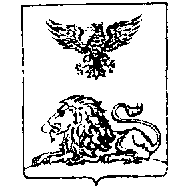 В соответствии с планом работы управления культуры Белгородской области на 2015-2016 учебный год в ГБОУ ВО «Белгородский государственный институт искусств и культуры» с 1 по 30 апреля 2016 года в районах области проходили отборочные туры VI регионального конкурса исполнителей на клавишных народных инструментах имени И.Т. Лукашева (баян, аккордеон, гармонь), финальный тур которого состоялся 13 мая в детской  школе искусств г. Шебекино. Жюри оценило выступления участников, определило лауреатов и дипломантов конкурса. Конкурс проведён на высоком организационном и профессиональном уровне. На основании вышеизложенного приказываю:Рекомендовать руководителям органов культуры местного самоуправления продолжать осуществлять конкретные меры по поддержке и развитию исполнительства на струнных народных инструментах и сохранению традиционной российской музыкальной культуры в Белгородской области.Рекомендовать председателям секций народных инструментов планировать и проводить мастер-классы с приглашением ведущих специалистов, а также семинары преподавателей на базе детских музыкальных школ и школ искусств, сольные концерты учащихся.Утвердить сводные протоколы данного конкурса.Признать победителями и призёрами конкурса участников, определённых составом жюри в соответствии со сводными протоколами (Приложение).Наградить кубками и дипломами регионального учебно-методического центра по художественному образованию БГИИК лауреатов и дипломантов конкурса.Объявить благодарность за подготовку, организацию и проведение конкурса директору Белокуровой Т.Ф., методисту Семёновой И.В. и коллективу регионального учебно-методического центра по художественному образованию БГИИК, директору Ляшенко Г.М., заместителю директора Калашниковой Н.Ю. и коллективу преподавателей ДШИ г. Шебекино.Контроль за исполнением настоящего приказа возложить на первого заместителя начальника управления культуры области Андросову Н.О.Приложение №1к приказу управления культурыБелгородской областиот « 27 »      мая        2016 г. № 190ИТОГИконкурсных выступлений участниковVI регионального конкурса исполнителей на клавишных народных инструментах имени И.Т. Лукашёва13 мая 2016 года, г. ШебекиноI группа, аккордеон (до 9 лет)II группа, аккордеон (10-11 лет)III группа, аккордеон (12-13 лет)IV группа, аккордеон (14-15 лет)V группа, аккордеон (16-17 лет)I группа, баян (до 9 лет)II группа, баян (10-11 лет)III группа, баян (12-13 лет)IV группа, баян (14-15 лет)V группа, баян (16-17 лет)III группа, гармонь (12-13 лет)IV группа, гармонь (14-15 лет)СПРАВКА о проведении VI регионального конкурса исполнителей на клавишных народных инструментах имени И.Т. Лукашёва13 мая 2016 года был проведён  V региональный конкурс исполнителей на клавишных народных инструментах им. И.Т. Лукашева. Ответственные организаторы и проведения: региональный учебно-методический центр по художественному образованию Белгородского государственного института искусств и культуры (директор Белокурова Т.Ф., заслуженный работник культуры Р.Ф.) и детская школа искусств г. Шебекино (директор Ляшенко Г.М., заслуженный работник культуры РФ). Конкурс проходил на базе ДШИ г. Шебекино, где работал Иван Титович Лукашев –  заслуженный работник культуры РФ, композитор, педагог, исполнитель на баяне и гармони.Цель конкурса: поддержка и развитие школы игры на аккордеоне, баяне и гармони; совершенствование методики преподавания и сохранение музыкальных традиций в Белгородской области.В положение конкурса этого года внесены изменения по возрастным группам. Диапазон участников увеличился от 7 лет до 17 лет с дроблением по возрастам. Это новшество стало, по мнению преподавателей, нужным и эффективным Возрастные группы:1 группа – до 9 лет включительно;2 группа – от 10 лет до 11 лет;3 группа – от 12 лет до 13 лет;4 группа – от 14 лет до 15 лет;5 группа – от 16 лет до 17 лет.В состав жюри входили ведущие специалисты БГИИК. Номинация «Баян»:Нижник А.А. – председатель состава жюри, доцент, заведующий кафедрой народных инструментов БГИИК, композитор, кандидат искусствоведения;Власов О.Н. – доцент кафедры народных инструментов БГИИК, заслуженный работник культуры РФ;Пронин А.А.  – преподаватель  Губкинского филиала БГИИК.Номинация «Аккордеон»:Цуканова З.А. – председатель состава жюри, доцент кафедры народных инструментов БГИИК, заслуженный работник РФ;Шатов А.В. – старший преподаватель кафедры народных инструментов БГИИК;Выдрик Т.В. – преподаватель  Губкинского филиала БГИИК. 	Конкурсные состязания состояли из 2-х туров: отборочного (в методических объединениях области) и заключительного (регионального в г. Шебекино).В отборочных турах приняли участие более 290 учащихся ДМШ, ДШИ области (в конкурсе 2010 года - 170 учащихся, 2013 года – 220 учащихся). Для участия в заключительном туре были рекомендованы 102 юных исполнителя на баяне, аккордеоне и гармони, приняли участие – 90 учащихся. В конкурсе 2010 года приняли участие 56 учащихся, 2013 года – 72. Данная статистика свидетельствует о росте популярности баяна и аккордеона.Положительная тенденция развития прослеживается также и в подготовке учащихся: отмечен более высокий уровень исполнительства, разнообразие репертуара (обработки народных мелодий, классическая и современная музыка), культура и эмоциональная яркость выступлений. Внимание преподавателей обращено также и на специфику подготовки к конкурсу – психологическому настрою юных исполнителей, что положительно сказалось на результате: у учащихся не было срывов и остановок. Первыми местами награждены 15 участников, Гран-при конкурса присвоено Харитонову Илье из ДМШ №3 г. Белгорода (преп. Ракова Г.А.). Самый юный баянист конкурса – Самарин Михаил из Старого Оскола. Ему исполнилось 5 лет, но исполнял он конкурсную программу, как взрослый музыкант, - сюиту А. Латышева «В мире сказок» и пьесу Р. Бажилина «Петрушка». Вундеркинд.Конкурс завершило торжественное награждение лауреатов, всех участников и их преподавателей. В соответствии с планом работы управления культуры Белгородской области на 2015-2016 учебный год в ГБОУ ВО «Белгородский государственный институт искусств и культуры» 14 мая 2016 года состоялся V открытый региональный конкурс-фестиваль оркестров и ансамблей народных инструментов «Там, где музыка живёт» в Пятницкой детской школе искусств им. Г.А. Обрезанова (п. Пятницкое Волоконовского района).Конкурс проведён на высоком организационном уровне, с конструктивно-практической динамикой развития. Жюри конкурса определило лауреатов и дипломантов конкурса. На основании вышеизложенногоприказываю:Рекомендовать руководителям органов культуры местного самоуправления содействовать профессиональной активности и творческому росту преподавателей народных инструментов в ДМШ, ДШИ области.Руководителям музыкальных колледжей организовать консультационную и профориентационную работу кураторов в ДМШ, ДШИ области по специализациям народных инструментов.Директорам ДМШ, ДШИ области проанализировать результаты конкурса, поддерживать связь с кураторами, продолжить работу по повышению уровня преподавания, исполнительского мастерства,  подбора репертуара. Наградить дипломами РУМЦ по художественному образованию БГИИК всех участников конкурса.Объявить благодарность за организацию и проведение конкурса на базе школы директору Повидыш Н.В., заместителю директора Оглоблиной О.И., преподавателю Суханову А.В., Котковой Е.С. и коллективу Пятницкой ДШИ им. Г.А. Обрезанова.Объявить благодарность за проведение конкурса и развитие специализаций народных инструментов в ДМШ, ДШИ области директору Белокуровой Т.Ф.,  методисту Семёновой И.В. и коллективу РУМЦ по художественному образованию БГИИК. Контроль за исполнением настоящего приказа возложить на первого заместителя начальника управления культуры области Андросову Н.О.Приложение №1к приказу управления культурыБелгородской областиот « 27 »      мая   2016 г. № 191ИТОГИ  V открытого регионального конкурса-фестиваля оркестров и ансамблей народных инструментов «Там, где музыка живёт»14 мая, п. ПятницкоеНоминация «Ансамбли, малый состав, II группа, преподаватели»Номинация «Ансамбли, большой состав, I группа, учащиеся»Номинация «Ансамбли, большой состав, II группа, преподаватели»Номинация «Оркестры, I группа, учащиеся»Номинация «Оркестры, II группа, преподаватели»СПРАВКА о проведении V открытого регионального конкурса-фестиваля оркестров и ансамблей народных инструментов «Там, где музыка живёт»14 мая 2016 года с целью развития и популяризации ансамблевого и оркестрового исполнительства на народных инструментах среди учащихся и преподавателей ДШИ области был проведён V открытый региональный конкурс-фестиваль оркестров и ансамблей народных инструментов «Там, где музыка живёт».Учредители конкурса: управление культуры Белгородской области, региональный учебно-методический центр по художественному образованию БГИИК, управление культуры администрации Волоконовского района, Пятницкая ДШИ им. Г.А. Обрезанова.Конкурс проводится в рамках фестиваля народного творчества «Музыкальная слобода» Волоконовского района и стал популярным региональным мероприятием для оркестров и ансамблей народных инструментов в Белгородской области.Инструменты народного оркестра – самые популярные российские инструменты в народе и также популярные в музыкальном обучении детей. В веке высоких технологий  они по-прежнему интересны слушателям, развиваются, претерпевают изменения и поднимаются на новый современный уровень. В России баян, аккордеон, домра и балалайка имеют национальное значение, являются музыкальными символами нашей страны. В Белгородской области мероприятия регионального учебно-методического центра по художественному образованию БГИИК, которые  проводятся для данных специализаций в учебных заведениях культуры, всегда носят эффективно-развивающий характер. Региональный конкурс-фестиваль оркестров и ансамблей народных инструментов «Там, где музыка живёт» принадлежит к числу таких мероприятий.Конкурс традиционно проходит в Пятницкой детской школе искусств им. Г.А. Обрезанова Волоконовского района по инициативе ведущих преподавателей народных инструментов этой школы для коллективов учащихся и преподавателей по номинациям «Ансамбли» и «Оркестры» следующих возрастных групп: I группа – учащиеся, II группа – коллективы преподавателей.В состав жюри были приглашены ведущие преподаватели кафедры народных инструментов Белгородского государственного института искусств и культуры:Нижник А.А. – председатель жюри, доцент, заведующий кафедрой народных инструментов БГИИК, кандидат искусствоведения;Белогуров Б.В. – доцент кафедры народных инструментов БГИИК, заслуженный работник культуры РФ;Шатов А.В. – старший преподаватель кафедры народных инструментов БГИИК;Полосаев Н.А. – преподаватель Губкинского филиала БГИИК.В этом году для участия в конкурсе приехали 37 коллективов из г.г. Белгорода, Старого Оскола, Губкина, Корочи, Нового Оскола и 10 районов области. По положению конкурса каждый коллектив исполнил по 2 произведения. Конкурсная программа включила сочинения русских, российских или зарубежных композиторов различных эпох от                         Д. Каччини до современных авторов. Все – и учащиеся, и преподаватели – продемонстрировали на сцене великолепную исполнительскую подготовку, артистизм и любовь к музыкальному искусству. Каждый лауреат конкурса был награждён дипломом и кубком, который участники предложили назвать очень символично и актуально – «Юности честное зерцало». Гран-при конкурса в этом году награждены коллективы преподавателей: ансамбль «Коллаж» ДМХШ г. Белгорода (рук. Нижник А.А.),  ансамбль «Калейдоскоп» ДШИ им. М.Г. Эрденко №1               г. Старый Оскол (рук. Лопатин А.С., конц. Головин А.В.), ансамбль «Экспромт» Пятницкой ДШИ им. Г.А. Обрезанова.Конкурс освещался телекомпанией «Мир Белогорья» и СМИ Волоконовского района.В соответствии с планом работы управления культуры Белгородской области на 2015-2016 учебный год в ГБОУ ВО «Белгородский государственный институт искусств и культуры» с 20 марта по 20 апреля 2016 года в районах области проходили отборочные туры IV регионального конкурса хореографических коллективов «Место, где свет», финальный тур которого состоялся 27 апреля в Чернянской районной детской школе искусств. Конкурс проведён на высоком организационном и профессиональном уровне, выполнив учебно-воспитательные задачи. Жюри оценило выступления хореографических коллективов, определило лауреатов и дипломантов конкурса. На основании вышеизложенного приказываю:Рекомендовать руководителям органов культуры местного самоуправления, директорам ДМШ, ДШИ Белгородской области проанализировать результаты конкурса, поддерживать и развивать  детское хореографическое творчество в сельских и районных школах искусств.Рекомендовать председателям секций хореографии методических объединений планировать и проводить открытые показы, открытые уроки, семинары для преподавателей на базе школ. Наградить кубками и дипломами регионального учебно-методического центра по художественному образованию БГИИК лауреатов и дипломантов конкурса (Приложение).Объявить благодарность директору Чичиль О.А., заместителю директора Очкась Н.Ю., преподавателю Пшеничной О.А., Чичиль Н.Н. и коллективу преподавателей Чернянской районной  ДШИ за организацию и проведение конкурса на базе школы.Объявить благодарность директору Белокуровой Т.Ф., методисту Семёновой И.В. и коллективу РУМЦ по художественному образованию БГИИК за организацию конкурса и развитие хореографического творчества в сельских и районных ДМШ, ДШИ области.Контроль за исполнением настоящего приказа возложить на первого заместителя начальника управления культуры области Андросову Н.О.Приложение №1к приказу управления культуры Белгородской областиот «27»        05.     2016 г. № 192ИТОГИконкурсных выступлений участниковIII регионального конкурса хореографических коллективов«Место, где свет»27 апреля 2016 года, п. ЧернянкаI группаII группаIII группаIV группаСПРАВКА о проведении III регионального конкурса хореографических коллективов«Место, где свет»27 апреля 2016 года был проведён IV региональный конкурс хореографических коллективов «Место, где свет». Ответственный организатор подготовки и проведения – региональный учебно-методический центр по художественному образованию Белгородского государственного института искусств и культуры (директор Белокурова Т.Ф., заслуженный работник культуры РФ). Конкурс традиционно проводится на базе и при участии в организации Чернянской районной детской школы искусств (директор Чичиль О.А.).Цель конкурса: развитие и поддержка отделений хореографии в районных и сельских ДМШ, ДШИ  Белгородской области.В состав жюри входили: Франк Л.Н. – председатель жюри, преподаватель ДШИ №1 г. Белгород, заслуженный работник культуры РФ;Немчинова Е.Г. – доцент кафедры хореографического творчества БГИИК;Бандуристова Т.И. – преподаватель ДШИ г. Короча, лауреат Всероссийских и международных конкурсов;Бандуристов А.Н. – преподаватель ДШИ г. Короча, лауреат Всероссийских и международных конкурсов.Конкурс проводится с 2007 года по инициативе РУМЦ по художественному образованию БГИИК при поддержке управления культуры администрации Чернянского района. Конкурс  приобрёл большую популярность среди преподавателей и учащихся области. Его эффективность измеряется, прежде всего, повышением качества обучения хореографии в небольших сельских и районных школах и наличием великолепных концертных номеров хореографических коллективов из этих школ. «Место, где свет» – это конкурс, где определяется мастерство преподавателей, уровень обучения учащихся и создаётся среда общения и сравнения творческих достижений. Преподаватели и учащиеся из посёлков и сёл области, участвуя в конкурсе, приобретают возможность посмотреть хореографические композиции других коллективов, пообщаться с членами жюри, определить свои проблемы и найти пути их решения на своём уровне, т.е. в условиях, равных себе.Конкурс проводится один раз в 3 года. В 2007 году в конкурсе приняли участие              26 коллективов (300 учащихся), в 2016 году – 36 коллективов (около 550 учащихся от 6 до            17 лет).В этом году выступления участников показали значительно выросший уровень подготовки учащихся и балетмейстерской работы преподавателей, что является показателем стабильности функционирования хореографических отделений и сохранения хореографической школы в Белгородской области. Призёрами конкурса стали                                 27 коллективов.Членами жюри была отмечена следующая динамика развития:во всех номерах хореографическая лексика соответствовала жанру,  тематике и возрастным особенностям детей;очевиден профессиональный подход ко всем критериям хореографического мастерства и воспитательно-нравственные сюжеты танцев;разнообразна хореографическая тематика и музыкальный материал;культура концертных выступлений;отношение к сценическим костюмам, причёскам и обуви;все коллективы представили конкурсные номера с качественно записанными фонограммами;эмоциональная выразительность и подача художественного образа.Таким образом, можно сделать вывод, что конкурс продолжает своё направление на развитие и поддержку хореографических отделений районных и сельских школ искусств.О проведении творческих мероприятийсреди учащихся детских школ искусств, студентов ВУЗ, ССУЗ в 2016-2017 учебном годуВ рамках реализации государственной программы Белгородской области «Развитие культуры и искусства Белгородской области на 2014-2020 годы» от 16 декабря 2013 года №526-пп, с целью выявления и поддержки талантливой молодёжи Белгородской области, совершенствования её профессионального мастерства, сохранения и преумножения традиций исполнительских школ, повышения уровня педагогического мастерства преподавателей П Р И К А З Ы В А Ю:Утвердить перечень значимых творческих мероприятий управления культуры области на 2017-2021 годы, проводимых среди детских школ искусств, средних специальных и высших учебных заведений отрасли культура (Приложение №1).Провести в 2016-2017  учебном году следующие творческие  мероприятия среди учащихся и преподавателей детских музыкальных, художественных школ и школ искусств области, студентов средних специальных и высших учебных заведений культуры и искусства:VII  Всероссийский конкурс по рисунку и живописи «Мастер – 2017» имени Заслуженного художника РФ А.А. Матяша (Приложение №2); III Международный конкурс молодых исполнителей на баяне и аккордеоне в городе Белгороде (Приложение №3);Всероссийский конкурс исполнителей на домре и балалайке им. П.В. Забродина (Приложение №4);Региональный творческий конкурс по музыкальной литературе среди учащихся детских музыкальных школ и школ искусств «Юный музыковед» (Приложение №5); IV региональная выставка-конкурс декоративно-прикладного искусства «Белгородский сувенир» (Приложение №6); Региональный конкурс пианистов-учащихся  ДМШ и ДШИ «Созвездие талантов» (Приложение №7);IV региональный конкурс им. Ж.П. Петрухина (Приложение №8);VI открытый региональный конкурс оркестров и ансамблей народных инструментов «Там, где музыка живёт» (Приложение №9);Х региональный конкурс юных скрипачей «Поющие смычки» (Приложение №10);    Региональный фестиваль-конкурс виолончельной музыки им. Н.Б. Голицына (Приложение №11); Региональный конкурс-олимпиада по музыкальной грамоте среди учащихся ДМШ и ДШИ (Приложение №12);VII региональный конкурс-фестиваль фольклорной музыки «Молодая Белгородчина» (Приложение №13);V региональный фестиваль детского творчества «Воскресение Христово видевше…», посвященный празднику Пасхи (Приложение №14);V региональный конкурс-смотр детских хореографических коллективов «Талисман» (Приложение №15);Региональный конкурс детского изобразительного творчества «Звездочки Белогорья» (Приложение №16);III региональная выставка-конкурс среди преподавателей ДХШ и ДШИ «Вдохновение» (к 75-летию заслуженного художника России С.С. Косенкова) (Приложение №17);III региональный конкурс-фестиваль преподавателей учреждений дополнительного образования детей «Исполнительское творчество» (Приложение №18);Региональный смотр методических работ педагогических работников детских школ искусств (Приложение № 19);Региональный конкурс детского рисунка «Памяти художника И. Хегая» (Приложение № 20);Региональный отбор кандидатур для участия  в Общероссийских конкурсах «Молодые дарования России», «Лучший преподаватель детской школы искусств»; Региональный отбор кандидатур на соискание премии для поддержки талантливой молодежи в рамках ПНП «Образование».Утвердить положения конкурсов, фестивалей, выставок среди учащихся детских музыкальных, художественных школ и школ искусств области, студентов средних специальных и высших учебных заведений культуры и искусства на 2016-2017 учебный год (приложения №2-20). Контроль за исполнением приказа возложить на ректора Белгородского государственного института искусств и культуры  Игнатову И.Б.Приложение №1к приказу управления культурыБелгородской областиот «_29»       06.      2016 г. № _235_СПИСОК значимых творческих мероприятий  управления культуры /среди ДШИ/Приложение № 2к приказу управления культурыБелгородской областиот « __ » _______ 2016 г. № ___ПОЛОЖЕНИЕ о проведении VII  Всероссийского детского  конкурса по рисунку и живописи «Мастер – 2017»имени Заслуженного художника РФ А.А. МатяшаОрганизаторы:– Региональный учебно-методический центр по художественному образованию Белгородского государственного института искусств  и культуры;– Управление культуры Старооскольского городского округа;– Муниципальное бюджетное учреждение дополнительного образования «Детская художественная школа» г. Старый Оскол. Организационная группа:– Белгородское отделение Союза художников Российской Федерации;– Белгородский филиал некоммерческой организации «Российский фонд культуры».Цель и задачи конкурса:стимулирование творческой активности художественно одарённых детей;повышение качества обучения в детских художественных школах и школах искусств в лучших традициях Русской Академической и Западно-Европейской школы изобразительного искусства;пропаганда изобразительного искусства.Условия конкурса:Конкурс проводится 1 раз в 2 года в мае по нечетному исчислению 2017г., 2019г. и т.д.Конкурс проходит в два этапа:1 этап – апрель 2017г., 2 этап – май 2017г.Работа жюри пройдёт в мае  2017 года, где будут определены призёры и дипломанты конкурса, награждение – осень 2017 года.В конкурсе принимают участие ДХШ, ДШИ: класс – 10-12 леткласс – 11-13 леткласс – 12-14 леткласс —13-15 леткласс – 14 -16 леткласс –  до 18 лет Работы конкурсантов, выполненные за последние два учебных года, принимаются до 1 марта 2017 года. Работы необходимо сопроводить списком участников конкурса. Отправка по почте дипломов по Российской Федерации – декабрь 2017 г. Для участия в конкурсе рассматриваются:1 длительная работа от автора.Участник может представить 1 работу в каждой номинации.Формат листа на длительную работу не более размера 42х60.Серия набросков, этюдов, зарисовок оценивается как одна работа.Работы принимаются без оформления и паспарту, в развёрнутом виде.Присланные на конкурс работы не возвращаются.Критерии оценки:Соответствие федеральным государственным требованиям дополнительной предпрофессиональной общеобразовательной программе в области изобразительного искусства «Живопись».Требования к оформлению:Работы принимаются по адресу: 309514, Россия, Белгородская область,                 г. Старый Оскол, ул. Октябрьская, д. 27, МБУ ДО «Детская художественная школа». На обратной стороне работы, а также в списке участников разборчиво указать следующие сведения об участнике по форме: ФИО ____________________________ возраст ______ пол муж/жен. _______класс ДХШ (ДШИ указывает класс по соответствию классу ДХШ) ________ФИО преподавателя ________________________________________________Вид работы: этюд (длительность работы – время.) __________Техника исполнения ________________________________________________Адрес школы отправителя ___________________________________________Состав жюри конкурса:– представитель регионального учебно-методического центра по художественному образованию Белгородского государственного института искусств и культуры;– представитель управления культуры администрации Старооскольского городского округа;– руководители ДХШ и ДШИ Белгородской области;– руководитель методического объединения по ИЗО г. Старого Оскола;–  представитель Белгородского отделения Союза художников РФ;– представитель Белгородского филиала некоммерческой организации «Российский фонд культуры».Итоги конкурса и награждение:Жюри VII Всероссийского конкурса «Мастер - 2017» определит:лауреатов и дипломантов I, II, III степени в 6 возрастных группах по номинациям: рисунок (длительная работа), живопись (длительная работа), наброски, этюды, зарисовки;дипломантов школ «За лучшую коллекцию»;дипломантов преподавателей «За подготовку победителя конкурса».Приложение № 3к приказу управления культурыБелгородской областиот « __ » _______ 2016 г. № ___ПОЛОЖЕНИЕо проведении III Международного конкурса молодых исполнителей на баяне и аккордеоне в городе Белгородев рамках  VIII Всероссийского дня баяна, аккордеона и гармоники16 марта 2017 годаКонкурс проводится в следующих категориях:Категория A. Учащиеся младших (1-4) классов ДМШ, ДШИ;Категория B. Учащиеся старших (5-8) классов ДМШ, ДШИ;Категория C1. Студенты младших (1-2) курсов ССУЗ;Категория C2. Студенты старших (3-4) курсов ССУЗ;Категория D. Студенты ВУЗов; Категория E. Ансамбли с участием баяна (аккордеона) учащихся младших (1-4) классов ДМШ, ДШИ;Категория F. Ансамбли с участием баяна (аккордеона) учащихся старших (5-8) классов ДМШ, ДШИ;Категория G. Ансамбли с участием баяна (аккордеона) студентов ССУЗ;Категория H. Ансамбли с участием баяна (аккордеона) студентов ВО и магистратуры.Условия участия в конкурсеКонкурс состоится 16 марта 2017 года на базе факультета исполнительского искусства (Консерватория) БГИИК (г. Белгород, Гражданский проспект, 55). Регистрация участников конкурса – с 8.30, начало конкурсных прослушиваний – с 10.00Программа исполняется только на акустических инструментах, без использования фонограмм. Организационный взнос для участия в размере  500 рублей за наличный расчёт оформляется в оргкомитете в день открытия конкурса 16.03.2017 г. или за безналичный расчёт, реквизиты которого будут открыты с ноября 2016 года. Информация по электронной почте: mk_ni@bgiik.ru. Оценивание выступлений участников  производится по 100-бальной шкале (I место - 90-100 баллов, II место – 80-89 баллов, III место – 70-79 баллов, дипломант - 60-69 баллов). Баллы являются открытыми. Подсчёт баллов производится в соответствии с выведением среднего арифметического. Баллы, превышающие это значение на 10 или более пунктов при подсчете, не учитываются. Участник конкурса, набравший наибольшее количество баллов (из всех категорий), становится абсолютным победителем конкурса и награждается Кубком Ректора. Победители конкурса, занявшие I, II, III места, награждаются дипломами и памятными сувенирами. Каждому участнику конкурса вручается сертификат за участие в международном конкурсе.В рамках празднования Всероссийского дня баяна, аккордеона и гармоники с 15 по 17 марта будут проходить мастер-классы «Уроки мастерства», семинары ведущих специалистов и преподавателей, творческие встречи, работа музыкальных магазинов, выставки баянов и аккордеонов, гала-концерт лучших исполнителей. Все мероприятия проводятся бесплатно.  В заявке на участие в конкурсе необходимо указать:1.	Ф.И.О. участника (участников ансамбля)2.	Ф.И.О., регалии педагога3.	Наименование учебного заведения4.	Категория5.	Программа выступления6.       Номер контактного телефона, e-mailЗаявку необходимо отправить до 06.03.2017 г. в электронном виде на электронный адрес: mk_ni@bgiik.ru За дополнительной информацией обращаться:Василенко Елена Сергеевна (куратор участников в категориях A и B)           т. 8-920-559-20-06;Шатов Александр Владимирович (куратор участников в категориях         C1, C2 и D) т. 8-915-577-01-55;Кондратенко Виктория Сергеевна (куратор участников в категориях E, F, G и H) т. 8-920-588-69-29.Заведующий кафедрой народных инструментов БГИИК – Нижник  Артём Александрович т. 8-919-22-153-55.Программные требованияПрограмма исполняется наизустьКатегория A (учащиеся ДМШ, ДШИ до 11 лет включительно на 16.03. 2017)– Два разнохарактерных произведения(Продолжительность выступления до 10 минут)Категория B (учащиеся ДМШ, ДШИ с 12 лет и старше на 16.03.2017) – Произведение с элементами полифонии;– Произведение кантиленного характера;– Виртуозное произведение.(Продолжительность выступления до 12 минут)Категория C1 (студенты 1-2 курсов ССУЗ) – Произведение, написанное до 1800 г.;– Программа по выбору участника, включающая как минимум одно   произведение, написанное для баяна или аккордеона.(Продолжительность выступления 10-16 минут)Категория С2 (студенты 3-4 курсов ССУЗ)– Произведение, написанное до 1800 г.;– Программа по выбору участника, состоящая из разнохарактерных пьес и включающая в себя как минимум одно   произведение, написанное для баяна или аккордеона.(Продолжительность выступления 15-20 минут)Категория D (студенты ВУЗов) – Полифонический цикл с фугой;– Программа по выбору участника состоящая из разнохарактерных пьес и включающая в себя произведение крупной формы, написанное для баяна или аккордеона. (Продолжительность выступления 20-25 минут)В категориях E, F, G и H исполняемая программа должна состоять из нескольких (2-3) разнохарактерных произведений. Продолжительность выступления:Категория E – до 7 минут;Категория F – до 10 минут;Категория G – до 12 минут;Категория H – до 15 минут.Приложение № 4к приказу управления культурыБелгородской областиот « __ » _______ 2016 г. № ___ПОЛОЖЕНИЕ о проведении Всероссийского конкурса исполнителей на домре и балалайке имени П.В. Забродинав рамках Всероссийского дня струнных народных инструментов «Балалайка – душа России»30-31 марта 2017 года, г. ГубкинКонкурс будет проходить на базе Губкинского филиала Белгородского государственного института искусств и культуры  по адресу: Белгородская область, г. Губкин, ул. Победы, 4 (ранее – Губкинский музыкальный колледж).Конкурс проводится для российских молодых музыкантов по сольным номинациям:«Домра»  «Балалайка» Цель конкурса: развитие музыкального искусства; сохранение и развитие исполнительской школы игры на истинно русских инструментах – домре и балалайке.Возрастные группы:1 группа – учащиеся ДМШ, ДШИ до 8 лет включительно;2 группа – учащиеся ДМШ, ДШИ 9-10 лет;3 группа – учащиеся ДМШ, ДШИ 11-13 лет;4 группа – учащиеся ДМШ, ДШИ 14-17 лет;5 группа – студенты 1-2 курсов средних специальных учебных заведений;6 группа –  студенты 3-4 курсов средних специальных учебных заведений;Возраст определяется на день начала конкурса (30.03.2017 г.)ОРГАНИЗАЦИЯ И УСЛОВИЯ УЧАСТИЯ В КОНКУРСЕОрганизационный взнос для участия  в размере 500 рублей за наличный расчёт оформляется в оргкомитете при регистрации в день открытия конкурса 30 марта 2017 года с 8-00 часов (1-ый этаж музыкального колледжа), начало конкурса – в 11-00 часов или за безналичный расчёт.Реквизиты для безналичного перечисления оргвзноса:ИНН 3124014001КПП 312301001Р/с 40601810914033000001БИК 041403001Отделение Белгород, г. БелгородДепартамент финансов и бюджетной политики Белгородской области (Белгородский государственный институт искусств и культуры, (БГИИК) л/с 20266021402)ОГРН 1023101655610КБК 81100000000000000130Юридический адрес: 308033, г. Белгород, ул. Королева, 7Фактический адрес: 308033, г. Белгород, ул. Королева, 7Электронный адрес:buh@bgiik.ruТелефон: (4722) 54-58-82В платёжном поручении указать: оргвзнос за участие во Всероссийском конкурсе им. П.В. Забродина; фамилию, имя и отчество участника конкурса. Получатель: государственное бюджетное образовательное учреждение высшего образования «Белгородский государственный институт искусств и культуры». 	В случае отказа от участия в конкурсе документы и вступительный взнос не возвращаются. Оплата всех расходов, связанных с пребыванием на конкурсе участников и сопровождающих лиц, производится за счет направляющей стороны или за собственный счет.Оргкомитет оказывает содействие в бронировании гостиниц по предварительным заявкам.Для участия в конкурсе необходимы следующие документы:Заявка и программа конкурсного выступления с точным указанием названий произведений в порядке исполнения, фамилии  авторов с инициалами и хронометраж (приложение №1).Ксерокопия квитанции о перечислении оргвзноса (скан).Согласие на обработку персональных данных (приложение №2).Цветная фотография участника.Документы принимаются до 1 марта электронной почтой: muzkol.gubkin@yandex.ruСправки по тел.: 8 (47-241) 5-71-44Каждому участнику конкурса вручается сертификат об участии,  лауреаты (I, II, III места) и дипломанты награждаются дипломами и поощряются. Участникам предоставляются репетиционные классы по расписанию.Все конкурсные прослушивания проводятся публично.Порядок выступлений устанавливается жеребьевкой во время церемонии открытия и сохраняется до конца конкурса.Во II тур допускаются не более 50% участников I тура.Победители определяются по сумме баллов, набранных в двух турах.Во время конкурсных слушаний фотосъёмка не разрешается.Жюри конкурсаВ состав жюри конкурса будут входить ведущие преподаватели, специалисты и исполнители по данным специализациям из России и зарубежных стран.Жюри конкурса имеет право:в случае необходимости попросить ноты произведений из программы участника конкурса;делить призовые места между несколькими участниками;присуждать не все призовые места;присуждать специальные дипломы участникам, преподавателям и концертмейстерам.Решения жюри окончательны и пересмотру не подлежат.Ответственные организаторы конкурса:Региональный учебно-методический центр по художественному образованию Белгородского государственного института искусств и культуры. Тел. в Белгороде: 8 (4722) 73-22-18 – директор РУМЦ Белокурова Татьяна Фёдоровна, заслуженный работник культуры РФ.Справки по тел.: 8 (4722) 73-22-04 – методист РУМЦ Семёнова Инна Владимировна.Губкинский филиал Белгородского государственного института искусств и культуры. Тел. в Губкине: 8 (47241) 5-71-44 – директор Галасс Ольга Владимировна. ПРОГРАММНЫЕ ТРЕБОВАНИЯКонкурсная программа исполняется наизусть.Номинации «Домра» и «Балалайка»1 группавыступление в один тур, продолжительность звучания 5-7 минут:Программа должна состоять из 2 произведений, различных по характеру, жанру и стилю.2 группавыступление в один тур, продолжительность звучания 5-7 минут:Программа должна состоять из 2 произведений, различных по характеру, жанру и стилю.3 группавыступление в один тур, продолжительность звучания 10-12 минут:Программа должна состоять из 2 произведений, различных по характеру, одно из которых кантилена.4 группывыступление в один тур, продолжительность звучания 12-15 минут:Произведение крупной формы: сонатина; часть сонаты или концерта; сюита – не менее 3-х контрастных частей.Кантилена.Произведение по выбору исполнителя виртуозного характера.5 и 6 группывыступление в 2 тураI тур, продолжительность звучания 10-15 минут:Переложение произведения западноевропейского композитора, написанное до начала XX века.Виртуозное произведение.II тур, продолжительность звучания 15-20 минут:Произведение крупной формы: соната; концерт – не менее 2-х контрастных частей или I часть в форме сонатного аллегро; сюита – не менее 3-х контрастных частей.Оригинальное произведение по выбору исполнителя.  Образец заявкиЗАЯВКАна участие во Всероссийском конкурсеисполнителей на домре и балалайке им. П.В. ЗабродинаФИО участника (полностью) ______________________________________Инструмент _____________________________________________________Город __________________________________________________________Наименование учебного заведения _________________________________Дата рождения _______________________, курс (класс) ________________ФИО, звание преподавателя  (полностью) ____________________________Контактный телефон (с кодом города) _______________________________e-mail для отправки вызова (если нужно)_____________________________Заказ мест для проживания (указать количество)______________________Программа в порядке исполненияДата:									Печать и подпись руководителя учебного заведенияПриложение № 5к приказу управления культурыБелгородской областиот « __ » _______ 2016 г. № ___ПОЛОЖЕНИЕо проведении регионального творческого конкурсапо музыкальной литературе среди учащихсядетских музыкальных школ и школ искусств«Юный музыковед»Организатор конкурса:Региональный учебно-методический центр по художественному образованию Белгородского государственного института искусств и  культуры, управление культуры администрации Старооскольского городского округа,  МБУ ДО «Детская музыкальная школа № 4» г. Старый Оскол, музыкальный колледж им. С.А. Дегтярева БГИИК.Цель конкурса:формирование у учащихся профессионального интереса к музыкальному искусству;развитие художественного и музыкального мышления;воспитание навыков музыковедческих выступлений.Участники конкурса: В творческом конкурсе по музыкальной литературе «Юный музыковед» могут принять участие учащиеся всех музыкальных специализаций ДМШ, ДШИ. 1 группа: 9 -11 лет2 группа: 12-16 лет.Условия и порядок проведения конкурса:Конкурс проводится в два этапа: 1 этап (отборочный). Дата проведения – 23.11.16 г., в зональных методических объединениях.2 этап (региональный) – состоится 07.12.16 г. Проводится по 2-м территориальным зонам: Белгородская – в музыкальном колледже им. С.А. Дегтярева БГИИК, Губкинская и Старооскольская – в МБУ ДО «ДМШ №4» г. Старый Оскол.К участию в региональном туре конкурса могут быть рекомендованы учащиеся, набравшие по результатам отборочного тура максимальное количество баллов (решение принимается председателем жюри зонального тура на основании протоколов, оформленных зональными методическими объединениями), но не свыше количества, указанного в Приложении №3.Для участия в отборочном туре конкурса необходимо в срок до 01.11.2016 г. направить заявки в формате WORD (Приложение №1).Для участия в региональном туре необходимо в срок не позднее 24 ноября 2016 г. направить в РУМЦ по художественному образованию БГИИК (Белгородская зона) и в МБУ ДО «ДМШ №4» г. Старый Оскол (Губкинская и Старооскольская зоны) протоколы в отсканированном виде зональных туров регионального творческого конкурса «Юный музыковед» (Приложение №2). Протоколы должны быть подписаны председателем и членами жюри зонального тура, заверены печатью и подписью директора центральной ДМШ, ДШИ.Заявки и протоколы направлять по адресу: Белгородская зона – rumc@bgiik.ru для Бородаенко О.Ю.                       Губкинская и Старооскольская зоны – uk-dmsh4@mail.ru для Лазебной С.В.Тематика и жанры творческо-аналитических выступлений:обзор музыкального жанра в определённый музыкально-исторический период;характеристика художественного направления;анализ музыкального произведения;творческий	 портрет композитора;свободная тема.Устное выступление учащегося может включать исполнение им музыкального произведения (или его фрагментов). Время выступления строго до 10 минут.Жюри конкурса Состав жюри формируется из председателя зонального методического объединения, представителей администраций школ, преподавателей музыкального колледжа им. С.А. Дегтярева БГИИК, Губкинского филиала БГИИК.Решение жюри оформляется протоколом, считается окончательным. Апелляции по итогам конкурса не принимаются.Жюри имеет право присуждать Гран-при, одно место нескольким учащимся или присуждать не все места. Награждение.Победители конкурса определяются по максимально набранному количеству баллов.Учащиеся, занявшие 1,2,3 места, награждаются специальными дипломами и званием лауреатов I, II, III.Конкурсанты, занявшие 4 место награждаются дипломами и званием дипломанта.Конкурсанты, не занявшие призовые места, награждаются дипломами за участие.По вопросам организации конкурса обращаться:* 8 (4722) 73-22-04, 8-920-200-68-69 – методист РУМЦ по художественному образованию БГИИК Бородаенко Олеся Юрьевна.* 8 (4725) 24-35-00; 8 (4725) 44-07-98, 8-906-607-56-76, 8-952-424-23-77 – заведующая Старооскольским зональным методическим объединением  преподавателей музыкально-теоретических дисциплин Лазебная Светлана Владимировна.Приложение №1ЗАЯВКАна участие в творческом конкурсе по музыкальной литературе  среди учащихся детских музыкальных школ и школ искусств «Юный музыковед»*заполняется в том случае, если учащийся исполняет произведение из программы по специальностиДиректор         ___________________                                           (ФИО)Дата отправления заявки   «___»  _________________  2016 г.Приложение №2ПРОТОКОЛотборочного тура в творческом конкурсе по музыкальной литературесреди учащихся детских музыкальных школ и школ искусств«Юный музыковед»_____________________________________________(наименование зонального методобъединения)__________________                                                                                                              (место проведения)__________________                                                                                                                                                                                                                          (дата проведения)Председатель жюри        __________________   /______________/                                                       (ФИО)                                                (подпись)Члены жюри:                    __________________   /______________/                                                                                     (ФИО)                                               (подпись)                                          __________________   /______________/                                                                                     (ФИО)                                               (подпись)                                          __________________   /______________/                                                                                     (ФИО)                                               (подпись)Приложение №3Предельно допустимое количество участниковтворческого конкурса «Юный музыковед»Белгородская зона:Алексеевское методическое объединение (Алексеевский, Красногвардейский, Красненский районы) – до  6 учащихся;Методическое объединение Белгородского района (Белгородский и Шебекинский районы) – до  9 учащихся;Методическое объединение г. Белгород – до  17 учащихся;Ракитянское методическое объединение (Ракитянский, Грайворонский, Борисовский, Краснояружский районы) – до 4 учащихся;Яковлевское методическое объединение (Яковлевский, Ивнянский, Прохоровский районы) – до 4 учащихся.Губкинско-Старооскольская зона:Валуйское методическое объединение (Валуйский, Волоконовский, Вейделевский районы, п. Ровеньки) – до  5 учащихсяСтарооскольское методическое объединение – до 18 учащихся.  Губкинское методическое объединение (г. Губкин и Губкинский район) – до  10 учащихся;Новооскольское методическое объединение (Новооскольский, Корочанский, Чернянский районы) – до 7 учащихся;Приложение № 6к приказу управления культурыБелгородской областиот « __ » _______ 2016 г. № ___ПОЛОЖЕНИЕо проведении IV региональной выставки-конкурсадекоративно-прикладного искусства«Белгородский сувенир»(декабрь 2016 года)Региональная выставка-конкурс декоративно-прикладного искусства «Белгородский сувенир» проводится региональным учебно-методическим центром по художественному образованию ГБОУ ВО «Белгородский государственный институт искусств и культуры» совместно с МБУДО «Детская художественная школа» г. Губкина.Цели и задачи конкурса:сохранение и популяризация традиционных направлений декоративно-прикладного искусства Белгородской области;приобретение новых знаний, умений и навыков в различных направлениях декоративно-прикладного творчества;воспитание и формирование эстетического вкуса у подрастающего поколения на основе традиционной народной культуры;выявление одаренных детей в области декоративно-прикладного искусства.Выставка-конкурс декоративно-прикладного искусства «Белгородский   сувенир» проводится на базе МБУДО «Детская художественная школа»                  г. Губкин в декабре 2016 года.К участию приглашаются учащиеся ДХШ и ДШИ области.УСЛОВИЯ УЧАСТИЯВыставка-конкурс проводится в следующих возрастных группах:1 группа – 6 – 9  лет;2 группа – 10 – 12 лет;3 группа – 13 – 14 лет;4 группа – 15 – 16 лет.Номинации конкурса:текстиль (батик, набойка, гобелен, ткачество, лоскутное шитьё);кукла (традиционная, авторская);керамика (народная игрушка, декоративные композиции);вышивка (народная, мережка, бисер и т.д.);аппликация (вытынанка, скрапбукинг, декупаж);декоративные плоскостные объекты (панно, коллаж, витраж, роспись по дереву);валяние.Основные критерии оценки:высокий художественный уровень изделий;новизна идеи, оригинальность и самобытность;единство стилевого, художественного и образного решения изделий;качество изготовления.Заявки на участие и конкурсные работы принимаются до 25 ноября 2016 года.т/факс: 8(47241)7-66-95E-mail: artschool35@yandex.ruНа конкурс не принимаются работы, выполненные из природных материалов (ветки, мох, скорлупа и т.д.), а так же из продуктов питания (макароны, крупы и т.д.). В номинации «керамика» не будут рассматриваться работы из пластилина.ЗАЯВКАна участие в IV региональной выставке-конкурседекоративно-прикладного искусства«Белгородский сувенир»________________________________________________________наименование учрежденияПриложение № 7к приказу управления культурыБелгородской областиот « __ » _______ 2016 г. № ___ ПОЛОЖЕНИЕо проведении регионального конкурса пианистов – учащихся ДМШ и ДШИ «Созвездие талантов»(апрель 2017 год)	Региональный конкурс пианистов среди учащихся ДМШ и ДШИ проводится региональным учебно-методическим центром по художественному образованию Белгородского государственного института искусств и культуры в апреле 2017 года.  Цель конкурса: пропаганда и развитие классического исполнительского искусства.	Конкурс проводится по трём возрастным группам:Младшая – до 10 лет (включительно);Средняя – 11-13 лет (включительно);Старшая – 14-17 лет (включительно).Конкурс проводится в 2 тураI тур (отборочный), на местах:	Проводится по зональным методическим объединениям (для городских, районных и сельских школ). Приложение №1.	Для оценки выступлений на местах формируется комиссия, в состав которой входят:куратор музыкального колледжа им. С.А. Дегтярева или Губкинского филиала Белгородского государственного института искусств и культуры по специальности «Фортепиано»;председатель методического объединения по специальности «Фортепиано»;педагоги фортепианного отдела, имеющие высшую квалификационную категорию.Ко II туру допускаются не более 10 участников от каждого методического объединения (за исключением г. Старый Оскол                           (15 участников) и г. Белгород (15 участников), набравших наибольшее количество баллов по итогам конкурсных прослушиваний.Копии протоколов отборочного тура, заверенные членами жюри представляются в региональный учебно-методический центр по художественному образованию Белгородского государственного института искусств и  культуры  вместе с заявками на участие.II тур (региональный), заключительный	Проводится по двум зонам (Белгородская и Старооскольская) 24 апреля 2017 г. – на базе музыкального колледжа им. С.А. Дегтярёва БГИИК;27 апреля 2017 г.  – на базе  ДШИ им. М.Г. Эрденко №1 г. Старый Оскол.	Жюри конкурса формируется из ведущих педагогов-пианистов музыкального колледжа им. С.А. Дегтярева и Губкинского государственного музыкального колледжа Белгородского государственного института искусств и культурыПРОГРАММАМладшая группаПолифоническое сочинение И.С. БахаНотная тетрадь А.-М. Бах (произведение И.С. Бах)И.С. Бах. Маленькие прелюдии и фугиИ.С. Бах. 2-х голосные инвенцииКлассическая сонатина I ч. Ф. Кулау, М. Клементи,  Й. Гайдн, В. Моцарт, Л. Бетховен Пьеса кантиленного характераХронометраж – не более 6 минут.Средняя группаПолифоническое сочинение И.С. Баха2-х, 3-х голосные инвенции, ХТККлассическая соната I ч. (сонатное allegro)Й. Гайдн, В. Моцарт, Л. БетховенПьеса кантиленного характера Хронометраж – 10-12 минут.Старшая группаПолифоническое сочинение И.С. Баха3-х голосные инвенции, ХТККлассическая соната I ч. (сонатное allegro)Й. Гайдн, В. Моцарт, Л. Бетховен     3.  Пьеса кантиленного характераХронометраж – 12-15 минут.	Все произведения исполняются наизусть. 	При оценке конкурсных выступлений будет учитываться, в первую очередь, качество исполнения и уровень сложности программы.	Окончательное распределение мест производится жюри на основе суммы баллов в результате обсуждения.Жюри оставляет за собой право:присуждать не все призовые места;делить одно призовое место между несколькими участниками;присуждать специальные дипломы за лучшее исполнение отдельных произведений из конкурсной программы;награждать дипломами лучших преподавателей.Решение жюри является окончательным и пересмотру не подлежит.Победители регионального конкурса награждаются дипломами и памятными призами. 	Решение о поощрении участников I тура конкурса принимается на местах в методических объединениях.	Заявки на участие в конкурсе необходимо направить до 10  апреля 2017 года в региональный учебно-методический  центр по художественному образованию Белгородского государственного института искусств и культуры  по адресу: 	308033, г. Белгород, ул. Королёва,7тел.73-22-04– Фролова Светлана Петровна – методист.факс (4722)73-22-18; E-mail: rumc@bgiik.ru          Образец заявки прилагается.	Заявки, представленные позже указанного срока рассматриваться не будут.	Оргкомитет конкурса имеет право отклонить заявку, не соответствующую настоящему положению.ЗАЯВКАна участие в региональном конкурсе пианистов – учащихся ДМШ, ДШИ «Созвездие талантов»Школа _______________________________________________________ФИО участника _______________________________________________Возраст участника, возрастная группа _______________ (копия свидетельства о рождении) ФИО преподавателя (полностью), контактный телефон ________________________________________________________________ПРОГРАММАХронометраж МП							Директор школы _______________							Дата __________________________Приложение №1Зональные методобъединенияПриложение № 8к приказу управления культурыБелгородской областиот « __ » _______ 2016 г. № ___ПОЛОЖЕНИЕо проведении IV регионального  конкурсаимени Жана Павловича Петрухина(21 апреля 2017 года, г. Старый Оскол)Учредители и организаторы конкурса: Управление культуры Белгородской области, региональный учебно-методический центр по художественному образованию Белгородского государственного института искусств и культуры, факультет исполнительского искусства БГИИК, управление культуры администрации Старооскольского городского округа, детская музыкальная школа №3              г. Старый Оскол. Конкурс проводится для отделений народных инструментов ДМШ, ДШИ области.Цель конкурса: популяризация, поддержка и развитие музыкального творчества учащихся в ансамблях народных инструментов в ДШИ, ДМШ Белгородской области.Конкурс проводится по номинациям:«Дуэты учащихся» (однородные, смешанные);«Трио учащихся» (однородные, смешанные);«Малые ансамбли учащихся» (4-6 участников, однородные, смешанные)Возрастные группы:I группа – учащиеся до 9 лет;II группа – учащиеся до 10-11 лет;III группа – учащиеся 12-14 лет;IV группа – учащиеся 15-17 лет.*В ансамблях учащихся участие преподавателей не допускается.ПРОГРАММНЫЕ ТРЕБОВАНИЯПрограмма I и II тура конкурсного выступления должна состоять из 2 разнохарактерных произведений, одно из которых эстрадное или джазовое, полно раскрывающих возможности ансамбля.*Продолжительность выступления не более 10 минут.*Программа исполняется наизусть.*Изменения в конкурсной программе после регистрации заявки не допускаются.УСЛОВИЯ УЧАСТИЯ В КОНКУРСЕ	Конкурс будет проходить в два тура: отборочный и региональный. I тур – конкурсный отбор или предварительное прослушивание в рамках методического объединения, города или района.II тур – региональный этап конкурса пройдёт в г. Старый Оскол.Заявки ансамблей принимаются только после предварительного отбора или прослушивания в ДШИ. В состав жюри будут приглашены ведущие преподаватели кафедры народных инструментов БГИИК из Белгородского государственного института искусств и культуры.Жюри конкурса имеет право:в случае необходимости потребовать ноты произведений из программы участника конкурса;присуждать специальные дипломы;решение жюри является окончательным;победители определяются членами жюри по сумме баллов.победители конкурса награждаются дипломами лауреатов.	Для участия в конкурсе необходимы документы:Рекомендация по итогам отбора и прослушивания с подписью куратора, или председателя секции клавишных народных инструментов, или председателя методического объединения.Заявка по образцу, заверенная печатью и подписью руководителя ДМШ, ДШИ.Регистрация участников с 9-00 часов, начало конкурса в 11-00 часов.О месте проведения конкурса будет сообщено дополнительно.Документы принимаются в ДМШ №3 г. Старый Оскол до 27 марта 2017 года по электронной почте: uk-dmsh3@mail.ruСправки по тел.: 8 (47 22) 22-45-67 – ДМШ №3 г. Старый Оскол,8 (47 22) 73-22-04 – Семёнова Инна Владимировна, методист регионального учебно-методического центра по художественному образованию БГИИК.ЗАЯВКАна участие в IV региональном конкурсе имени Ж.П. Петрухина Фамилия, имя участников  ________________________________________Школа__________________________________________________________Номинация _____________________________________________________ Возрастная группа _______________________________________________ ФИО преподавателя полностью ____________________________________Контактный телефон преподавателя ________________________________Программа в порядке исполнения с хронометражем___________________Дата:   							Подпись директора:Приложение № 9к приказу управления культурыБелгородской областиот « __ » _______ 2016 г. № ___ПОЛОЖЕНИЕ о проведении VI открытого регионального конкурса оркестров и ансамблей народных инструментов«Там, где музыка живёт»13 мая 2017 года            VI открытый региональный конкурс оркестров и ансамблей   народных  инструментов  «Там, где музыка живёт» проводится в Пятницкой детской школе искусств им. А.Г. Обрезанова по адресу: Белгородская область, Волоконовский район, п. Пятницкое, ул. Свиридова, 4.Учредители конкурса: управление культуры Белгородской области, региональный учебно-методический центр по художественному образованию БГИИК, управление культуры администрации Волоконовского района, Пятницкая ДШИ им. Г.А. Обрезанова.Цель конкурса: развитие и популяризация ансамблевого и оркестрового исполнительства на народных инструментах. Конкурс проводится по номинациям:«Ансамбли учащихся» (тип: однородные, смешанные; количество: большие составы 7-12 участников);«Ансамбли преподавателей» (тип: однородные, смешанные; количество: малые составы 4-7 участников, большие составы – от 8 участников);«Оркестры» (учащихся или взрослые до 25 человек).Возрастные группы для номинаций ансамблей и оркестров:I группа – учащиеся от 11 лет до 16 лет.II группа – взрослые коллективы.* Заявки ансамблей и оркестров учащихся принимаются только после предварительного отбора или прослушивания в ДШИ.* В оркестрах учащихся допускается участие 3 преподавателей на второстепенных партиях. * В ансамблях учащихся участие преподавателей не допускается.УСЛОВИЯ УЧАСТИЯ В КОНКУРСЕОплата  расходов, связанных с прибытием и пребыванием на конкурсе участников и сопровождающих лиц, производится за счет направляющей стороны.Для участия необходимы документы:Заявка, заверенная печатью и подписью руководителя учебного заведения (образец прилагается).Краткое творческое резюме.Документы принимаются до 15 апреля 2017 годаe-mail: PyatniskayaDSHI@yandex.ruСправки по тел. в Пятницкой ДШИ:  8(47235) 5-62-80 – Оглоблина Оксана Ивановна, Коткова Екатерина Сергеевна;в РУМЦ: 8(47 22) 73-22-04 – Семёнова Инна Владимировна.Заявка на участие в конкурсе рассматривается как полное согласие со всеми его условиями и регламентом.ПРОГРАММНЫЕ ТРЕБОВАНИЯКонкурсная программа в номинациях «Ансамбль» или «Оркестр» должна состоять из 2-х разнохарактерных произведений, раскрывающих возможности коллектива, продолжительность которой не превышает 10 минут.Изменения в конкурсной программе после регистрации заявки не допускаются.Конкурсная программа может исполняться по нотам.Жюри конкурса имеет право:в случае необходимости потребовать ноты произведений из программы участника конкурса;присуждать не все призовые места;присуждать специальные дипломы.Решение жюри является окончательным.Первыми в конкурсе выступают детские коллективы.Все конкурсные прослушивания проводятся публично. Победители определяются членами жюри по сумме баллов.Победители конкурса награждаются дипломами лауреатов.(образец заявки)ЗАЯВКАна участие в VI открытом региональном конкурсеоркестров и ансамблей народных инструментов«Там, где музыка живёт»»Коллектив (название, учреждение) _________________________________Номинация______________________________________________________Количество участников ___________________________________________ФИО участников  ансамбля (только для ансамблей малого состава)______ФИО руководителя коллектива ____________________________________Контактный телефон руководителя коллектива_______________________Обязательно указать необходимые реквизиты для выступления (количество стульев, пультов и прочее)_________________________________Программа (в порядке исполнения) и хронометраж:Дата:				                     Подпись руководителя учрежденияПриложение № 10к приказу управления культурыБелгородской областиот « __ » _______ 2016 г. № ___ПОЛОЖЕНИЕо проведении X регионального конкурса юных скрипачей «Поющие смычки»	X региональный конкурс юных скрипачей «Поющие смычки» проводится региональным учебно-методическим центром по художественному образованию Белгородского государственного института искусств  и культуры 22 марта 2017 года  в г.  Губкин.Цели и задачи конкурса:пропаганда и развитие специализации струнных смычковых инструментов в детских музыкальных школах и школах искусств;приобщение  молодого поколения к лучшим образцам классической и          современной музыки;развитие детского музыкально-исполнительского творчества;стимулирование творческого роста молодых дарований, повышение их исполнительского уровня.Условия конкурса:	В конкурсе принимают участие учащиеся детских музыкальных школ и школ искусств области.	Для исполнителей устанавливаются следующие возрастные группы:младшая группа 	-  8-10 лет (включительно); средняя группа       -  11-12 лет (включительно);старшая группа 	-  13-15 лет (включительно).Возраст участников определяется на день начала регионального (заключительного) этапа конкурса.Конкурс проводится в 2 тура:I тур – отборочный проводится по Старооскольскому (г. Старый Оскол) и Белгородскому (г. Белгород) регионам в марте 2017 года.	Состав жюри конкурса формируется региональным учебно-методическим центром по художественному образованию Белгородского государственного института искусств и культуры из числа преподавателей средних специальных и высших учебных заведений искусств и культуры. 	К региональному конкурсу допускаются учащиеся, рекомендованные членами жюри на отборочных прослушиваниях.II тур – региональный проводится  22 марта 2017 года в г. Губкин. Очередность выступления на конкурсе определяется жеребьёвкой.Программа всех туров исполняется наизусть.	Жюри конкурса имеет право:присуждать не все призовые места;делить одно призовое место между несколькими участниками;присуждать дипломами за лучшее исполнение отдельных произведений конкурсной программы, преподавателям за подготовку лауреатов и лучшим концертмейстерам.    ПРИМЕРНЫЕ ПРОГРАММНЫЕ ТРЕБОВАНИЯМладшая группа Произведение крупной формы.Пьеса кантиленного характера.Средняя группа Этюд без аккомпанемента. Произведение крупной формы (концерт I или  II-III части, вариации).Пьеса кантиленного характера.Старшая группаЭтюд  без аккомпанемента. Произведение крупной формы (две части старинной сонаты, вариации, концерт  I или II-III части).Пьеса кантиленного характера. Продолжительность исполнения программы:младшая группа	– 	до 10 мин.средняя группа	– 	до 15 мин.старшая группа	– 	до 20 мин.Заявки на участие в конкурсе необходимо направлять в региональный учебно-методический центр по художественному образованию Белгородского государственного института искусств и культуры                               до 15 февраля 2017 года по адресу: 308033, г. Белгород, ул. Королёва, 7, тел. 73-22-04, тел./факс 73-22-18. Email: rumc@bgiik.ruЗАЯВКАна участие в региональном конкурсе юных скрипачей «Поющие смычки»Наименование учебного заведения _________________________ участника __________Дата рождения ________, полных лет ____, класс ДМШ, ДШИ _________ФИО преподавателя (полностью) __________________________________ФИО концертмейстера (полностью) ________________________________* К заявке прилагается копия свидетельства о рождении участника. ПРОГРАММА, ХРОНОМЕТРАЖ МП							Директор школы ________________							Дата _____Приложение № 11к приказу управления культурыБелгородской областиот « __ » _______ 2016 г. № ___ПОЛОЖЕНИЕо проведении регионального фестиваля-конкурса виолончельной музыки имени Н.Б. ГолицынаФестиваль-конкурс виолончельной музыки имени Н.Б. Голицына проводится региональным учебно-методическим центром по художественному образованию Белгородского государственного института искусств и культуры 1 марта 2017 года  на базе  ДШИ им. М.Г. Эрденко № 1 г. Старый Оскол.Цели и задачи:сохранение и развитие специализации струнных смычковых инструментов в детских музыкальных школах и школах искусств области;широкая пропаганда классической и современной музыки;стимулирование творческого роста молодых дарований, повышение их исполнительского уровня;сохранение традиций  ансамблевого  музицирования;поиск новых эффективных методов преподавания.Условия проведения фестиваля-конкурса:	В фестивале-конкурсе принимают участие учащиеся по классу виолончели детских музыкальных школ и школ искусств, студенты средних специальных учебных заведений.Фестиваль-конкурс проводится по следующим номинациям:солисты;виолончельные ансамбли.Для исполнителей солистов детских устанавливаются следующие возрастные группы:младшая группа	1 - 2 классы      или   до 10 лет (включительно);средняя группа	3 - 5 классы              11-12 лет (включительно);старшая группа	6 – 8 классы             13-16 лет (включительно)–   студенты ССУЗ        I – IV курсыАнсамбли:младшая группа	 1 – 4 классы             до 12 лет (включительно);старшая группа	 5 – 8 классы             13-16 лет (включительно).студенты ССУЗ        I – IV курсыПРОГРАММА ВЫСТУПЛЕНИЯ     Солисты:младшая группа – два разнохарактерных произведения;средняя группа   – два разнохарактерных произведения;старшая группа1)  произведение крупной формы по выбору – концерт I или II-III части, концертино, соната, вариации;2)  пьеса кантиленного характера.Студенты ССУЗ:1) произведение крупной формы по выбору – концерт I или II-III части,        концертино, соната, вариации;2)  пьеса кантиленного характера;3) пьеса виртуозного характераАнсамбли:два разнохарактерных произведения.Фестиваль-конкурс  проводится в 2 этапа:I этап – отборочный проводится в каждом городе (Белгород, Губкин, Старый Оскол). Прослушивание осуществляется преподавателями струнно-смычковых инструментов ДМШ, ДШИ, ССУЗ.II этап – региональный (заключительный) проводится в г. Старый Оскол                      в марте 2017 года с участием виолончелистов, прошедших отборочный тур.Состав жюри фестиваля-конкурса формируется региональным учебно-методическим центром по художественному образованию Белгородского государственного института искусств и культуры  из числа преподавателей средних специальных и высших учебных заведений искусств и культуры. Жюри имеет право:присуждать не все призовые места;делить одно призовое место между несколькими участниками фестиваля-конкурса;присуждать дипломы за исполнение отдельных произведений конкурсной программы, за подготовку лауреатов и лучшим концертмейстерам.Решение жюри является окончательным и пересмотру не подлежитПобедители регионального фестиваля-конкурса награждаются дипломами и грамотами регионального учебно-методического центра по художественному образованию Белгородского государственного института искусств и культуры.Заявки на участие в фестивале-конкурсе принимаются до 15 февраля 2017 года по адресу: 308033, г. Белгород, ул. Королёва, 7, тел. 73-22-04, тел./факс 73-22-18, e-mail: rumc@bgiik.ru.ЗАЯВКАна участие в региональном фестивале-конкурсе виолончельной музыки  имени Н.Б. ГолицынаНаименование учебного заведения _______________________________Ф.И. участника  _______________________________________________(состав ансамбля) ______________________________________________класс, курс, возраст   ___________________________________________                         ФИО преподавателя (полностью) ________________________________ФИО концертмейстера (полностью) ______________________________Хронометраж                                     ______________________________           МП                                                           Директор школыПриложение № 12к приказу управления культурыБелгородской областиот « __ » _______ 2016 г. № ___П О Л О Ж Е Н И Ео проведении регионального конкурса-олимпиады по музыкальной грамоте среди учащихся ДМШ и ДШИОрганизатор конкурса-олимпиады:Региональный учебно-методический центр по художественному образованию Белгородского государственного института искусств и  культуры совместно с музыкальным колледжем им. С.А. Дегтярёва и Губкинским филиалом БГИИК.Цели и задачи конкурса:поиск и выявление музыкально и интеллектуально одаренных детей, профессионально перспективных учащихся;активизация интереса учащихся к изучению музыкальной грамоты как одному из составляющих разделов на уроках сольфеджио;совершенствование методики преподавания музыкальной грамоты на уроках сольфеджио в соответствии с новыми задачами музыкально-эстетического образования на современном этапе;повышение профессионального мастерства преподавателей музыкально-теоретических дисциплин.Условия и порядок проведения конкурса-олимпиады:Олимпиада проводится в два этапа:1 этап (отборочный тур) – проводится 1 февраля 2017 г. в зональных методических объединениях.2 этап (региональный тур) – проводится в музыкальном колледже им. С.А. Дегтярева и в Губкинском филиале БГИИК 13 марта 2017 г.В олимпиаде принимают участие учащиеся 3-5 (6) классов с пятилетним сроком обучения и 4-7 (8) классов с семилетним сроком обучения.Результаты отборочного тура будут объявлены до 13 февраля 2017 г., регионального – до 23 марта 2017 г.К региональному этапу допускаются учащиеся, продемонстрировавшие наиболее высокий уровень знаний (количественный состав определяется членами жюри конкурса-олимпиады)Перед началом регионального тура конкурса-олимпиады проводится жеребьевка. Каждый участник получает номер, под которым выполняет задания.Время выполнения работы – 1,5 академических часа (70 минут).Работы учащихся хранятся у организаторов конкурса-олимпиады.Программные требованияУровень сложности заданий соответствует программным требованиям по сольфеджио для ДМШ и ДШИ. Конкурсные задания дифференцируются в соответствии  с годом обучения по программе «Сольфеджио. Программа для детских музыкальных школ». Конкурсные требования оборочного и регионального туров разрабатываются преподавателями  кафедры теории музыки музыкального колледжа им. С.А. Дегтярёва БГИИК и предметно-цикловой комиссии «Теория музыки» Губкинского филиала БГИИК (Приложение №2).Жюри конкурса.Состав жюри формируется из председателя зонального методического объединения, представителей администраций школ, преподавателей сольфеджио кафедры теории музыки музыкального колледжа                       им. С.А. Дегтярёва БГИИК и предметно-цикловой комиссии «Теория музыки» Губкинского филиала БГИИК. Решение жюри оформляется протоколом и считается окончательным, пересмотру и обжалованию не подлежит. Жюри имеет право присуждать Гран-при, присуждать не все места или одно место нескольким участникам.Награждение.Победители конкурса-олимпиады определяются по максимально набранному количеству баллов.Учащиеся, занявшие 1,2,3 места, награждаются дипломами и званием лауреатов I, II, III степени.Конкурсанты, занявшие 4 место, награждаются дипломами и званием дипломанта.Конкурсанты, не занявшие призовые места, награждаются грамотами за участие.Порядок подачи заявок:В срок не позднее 3 февраля 2016 г. направить на e-mail в РУМЦ по художественному образованию БГИИК (Белгородская зона) и в Губкинский филиал БГИИК (Губкинская и Старооскольская зоны) протоколы в формате Word и в отсканированном виде (с печатями и подписями). Для участия в региональном туре необходимо в срок до 6 февраля 2017 года представить в региональный учебно-методический центр по художественному образованию БГИИК (Белгородская зона) и в Губкинский филиал БГИИК (Губкинская и Старооскольская зоны) в отпечатанном виде протоколы отборочного тура конкурса-олимпиады по указанному образцу (Приложение №1) и работы учащихся-призёров. Конкурсные работы отборочного и регионального туров проверяют члены жюри. По результатам выносится решение об участии конкурсантов в региональном туре.Материалы отборочного тура конкурса-олимпиады направлять по адресу:Белгородская зона: 308033, г. Белгород, ул. Королева, 7, эт. 4, каб. 407, Региональный учебно-методический центр по художественному образованию БГИИК, телефон (4722) 73-22-04 – методист Бородаенко Олеся Юрьевна;                 е-mail: rumc@bgiik.ru; Губкинская и Старооскольская зоны:309510, г. Губкин, ул. Победы, 4, Губкинский филиал БГИИК, тел. (47241) 5-71-44 - Жукова Юлия Валентиновна, е-mail: muzkol.gubkin@yandex.ru.   Приложение №1ПРОТОКОЛотборочного тура регионального конкурса-олимпиадыпо музыкальной грамоте среди учащихся ДМШ, ДШИ_____________________________________________(наименование зонального методобъединения)__________________                                                                                                              (место проведения)__________________                                                                                                                                                                                                                          (дата проведения)Председатель жюри        __________________   /______________/                                                      (ФИО)                                                (подпись)Члены жюри:                    __________________   /______________/                                                                                     (ФИО)                                               (подпись)                                          __________________   /______________/                                                                                     (ФИО)                                               (подпись)                                          __________________   /______________/                                                                                     (ФИО)                                               (подпись)Приложение № 13к приказу управления культурыБелгородской областиот « __ » _______ 2016 г. № ___ПОЛОЖЕНИЕVII открытого регионального конкурса-фестиваля фольклорной музыки «Молодая Белгородчина»Организаторы конкурса:Управление культуры Белгородской области;Белгородский государственный институт искусств и культуры (кафедра искусства народного пения);Региональный учебно-методический центр по художественному образованию БГИИК.Цели и задачи конкурса:формирование у молодого поколения интереса к музыкальному наследию народа, его культурно-историческим традициям, потребности к их изучению и творческому освоению в рамках социокультурной и образовательной деятельности; выявление уровня исполнительского мастерства у учащихся фольклорных отделений с целью их дальнейшего профессионального обучения;пропаганда и укрепление фольклорного искусства в ДМШ и ДШИ;активизация профессионально-педагогической деятельности преподавателей;сохранение, преемственность и развитие традиционной народной культуры Белгородчины.Основные условия конкурса-фестиваля и порядок проведения:VII открытый региональный конкурс-фестиваль фольклорной музыки «Молодая Белгородчина» проводится 28 апреля 2017 года.В конкурсе принимают участие детские и молодежные фольклорные коллективы, солисты, сольные и ансамблевые исполнители на фольклорных инструментах специализированных и культурно-досуговых учреждений культуры, учреждений дополнительного образования детей, общеобразовательных школ Белгородской области и других регионов России по номинациям:фольклорные ансамбли, дуэты (исполняют два разнохарактерных произведения, одно из которых a’capella по двум возрастным группам - 7-11 лет; 12-17 лет);сольное народное пение (исполняют два разнохарактерных произведения, одно из которых a’capella по трём возрастным группам – 7 – 10 лет; 11 – 14 лет; 15 – 17 лет);сольные и ансамблевые исполнители на фольклорных инструментах (исполняют два разнохарактерных произведения по двум возрастным группам - 7-11 лет; 12-17 лет).Возраст участников (возрастная группа) определяется на 28 апреля 2017 года.Обязательным условием участия в конкурсе-фестивале является исполнение произведений Белгородского региона. К показу не допускается репертуар конкурса прошлого года. Очерёдность выступления на конкурсе определяет оргкомитет.Участникам необходимо не позднее 1 апреля 2017 года представить в адрес оргкомитета заявку (по прилагаемой форме) и ноты заявленных на конкурс произведений для издания подарочного репертуарного сборника «Молодая Белгородчина». От одного преподавателя принимается не более 2 заявок на участие. Основные критерии конкурса:исполнительское мастерство (владение навыками народного пения, традиционными вокально-исполнительскими приемами);соответствие художественно-выразительных средств воплощения (в том числе – сценического костюма) характеру, стилю и жанру произведения;артистические данные и актерское мастерство исполнителей (эмоциональная и пластическая природа);идейно-художественная и эстетическая ценность репертуара, его педагогическая целесообразность и соответствие возрастной группе;качество музыкального сопровождения и сценическая культура исполнителей.Жюри конкурса имеет право:присуждать не все призовые места;делить одно призовое место между несколькими участниками;награждать дипломами и грамотами лучших руководителей и концертмейстеров.Решение жюри является окончательным и пересмотру не подлежит.Поощрение участников конкурса:В каждой возрастной группе предусматриваются призовые места. Исполнителям-победителям конкурса присуждается звание лауреата конкурса с вручением дипломов I, II, III степени. Конкурсанты, не ставшие лауреатами, награждаются дипломами участников конкурса.Гран-при присуждается одному сольному исполнителю и одному фольклорному коллективу, набравшим наибольшее количество баллов.Заявки и ноты направляются в адрес регионального учебно-методического центра по художественному образованию БГИИК: 308033, г. Белгород, ул. Королева, 7; тел./факс – 8 (4722) 73-22-04; e-mail: rumc@bgiik.ruТелефоны для справок: 8-903-885-40-42 – Покровская Евгения Александровна (РУМЦ по художественному образованию БГИИК);8-905-676-68-19 – Жирова Ольга Яковлевна (кафедра искусства народного пения БГИИК).ЗАЯВКАна участие в VII открытом региональном конкурсе-фестивале фольклорной музыки «Молодая Белгородчина»1. Название коллектива или Ф.И.О. солиста (полностью) _______________________________________________________________________________2. Номинация _____________________________________________________3. Возрастная группа ______________________________________________4. Полное название учреждения, которое представляет коллектив, солист ______________________________________________________________________________________________________________________________5. Ф.И.О. руководителя (полностью) _______________________________________________________________________________________________ 6. Сот. телефон руководителя ______________________________________7. Ф.И.О. концертмейстера (полностью) ______________________________________________________________________________________________8. Состав ансамбля (Ф.И.О., год рождения) ______________________________________________________________________________________________________________________________________________________________9. Общее количество участников ___________________________________
10. Наличие костюмов (этнографические, стилизованные) ___________11. Наличие инструментов (перечислить) _____________________________________________________________________________________________Программа выступления и хронометраж________________________________________________________________________________________________________________________________________________________________________________________________________________________________________________________________________Подпись руководителя направляющей организации	_________________	Ф.И.О.									(подпись)Подпись руководителя коллектива, солиста                _________________	Ф.И.О. 	(подпись)(печать)Приложение № 14к приказу управления культурыБелгородской областиот « __ » _______ 2016 г. № ___ПОЛОЖЕНИЕо проведении V регионального фестиваля детского творчества«Воскресение Христово видевше…»,посвященного празднику ПасхиV региональный фестиваль детского творчества «Воскресение Христово видевше…», посвященный празднику Пасхи, проводится управлением культуры Белгородской области, Белгородской митрополией, региональным учебно-методическим центром по художественному образованию Белгородского государственного института искусств и культуры 20 апреля 2017 года.  Цели и задачи фестиваля:воспитание подрастающего поколения в духе уважения исконно русских духовных ценностей, основанных на православной культуре;содействие распространению духовной хоровой и вокальной музыки, сценического творчества духовного содержания;формирование высокохудожественного репертуара, повышение исполнительского мастерства;сохранение и развитие традиций хоровой педагогики;обмен творческими достижениями и опытом коллективов исполняющих духовную музыкуМесто проведения фестиваля:Фестиваль проводится в Белгороде в большом зале музыкального колледжа им.С.А. Дегтярева Белгородского государственного института искусств и культуры (Гражданский проспект, 55).Условия проведения фестиваля:В фестивале принимают участие хоровые коллективы и вокальные ансамбли  детских  школ искусств области, Воскресных школ, Духовно-просветительских центров, православных гимназий Белгородской и Старооскольской епархии.Необходимым условием участия в фестивале является знание каждым из коллективов Тропарей Пасхи для исполнения в составе сводного хора (Приложения №1, №2).ПРОГРАММНЫЕ ТРЕБОВАНИЯДетские хоровые и вокальные коллективы должны исполнить произведения следующих направлений:духовная музыка;русская или зарубежная классика.Одно из произведений программы исполняется a’cappella. Продолжительность выступления:хоровой коллектив – до 8 минут;вокальный коллектив – до 5 минут.Время выступления в каждой из номинаций включает в себя:исполнение заявленных произведений;выход на сцену и уход с неё;пауза между произведениями.НАГРАЖДЕНИЕВсе участники награждаются дипломами участников фестиваля, а также грамотами за:лучшее исполнение духовной музыки;приз зрительских симпатий.Для участия в фестивале не позднее 20 марта 2017 года необходимо представить в адрес оргкомитета заявку (по прилагаемой форме) и видеозапись исполнения двух заявленных на фестиваль произведений на электронных носителях (CD-R, DVD).Без прослушиваний допускаются коллективы – участники и призёры региональных, всероссийских и международных конкурсов (приложить копии дипломов за последние три года).По итогам рассмотрения присланных материалов лучшие хоровые коллективы будут приглашены на фестиваль.	Подача заявки на участие означает согласие с условиями проведения фестиваля.Кроме того, каждый участник представляет в оргкомитет фестиваля цветную фотографию коллектива в цифровом формате.Адрес для приема заявок, видеоматериалов: 308033, г. Белгород,                    ул. Королёва,7, региональный учебно-методический центр по художественному образованию БГИИК, тел. 8(4722) 73-22-04, 73-22-18, e – mail: rumc@bgiik.ruФорма заявкиЗАЯВКАна участие в IV региональном фестивале «Воскресение Христово видевше…»Название коллектива, его принадлежность ___________________________Фамилия, имя, отчество руководителя_______________________________Фамилия, имя, отчество концертмейстера____________________________Программа коллектива (авторы, название, хронометраж), вид сопровождения (фортепиано, инструментальный ансамбль, _______________________________________________________________________Количественный и возрастной состав участников _____________________Телефон_____________________________________________________Подпись руководителя организации		М.П.ДатаПриложение №1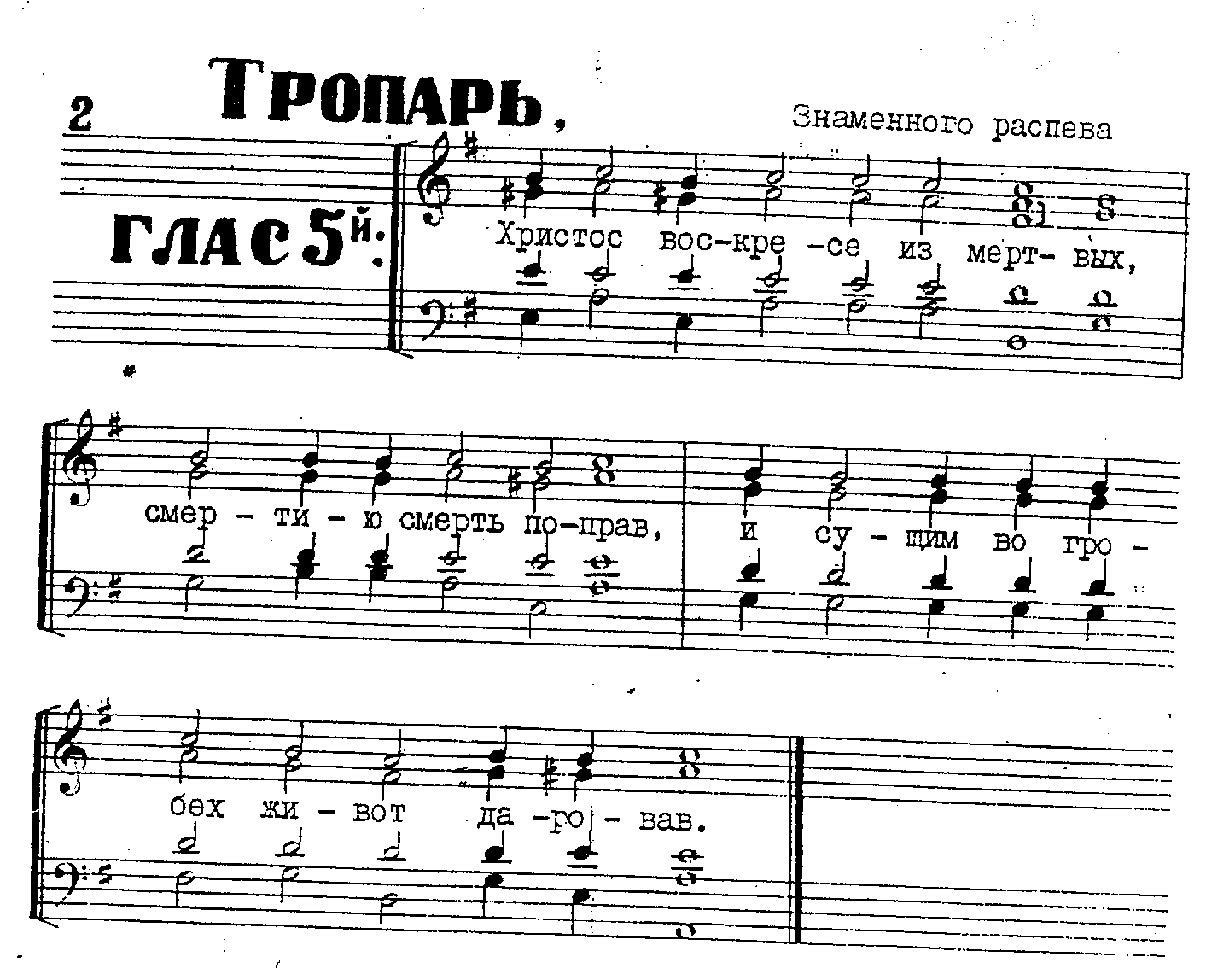 Приложение №2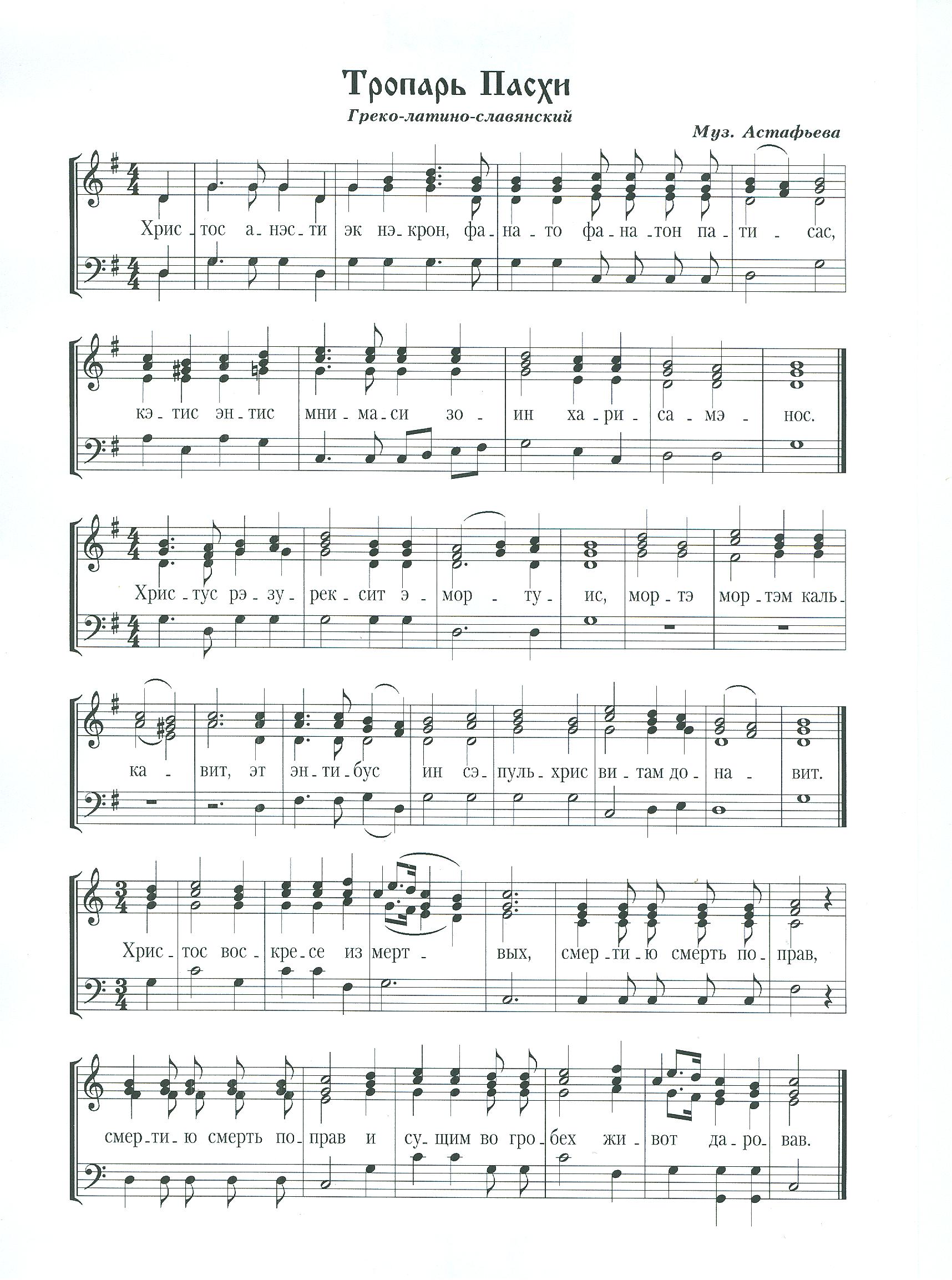 Приложение № 15к приказу управления культурыБелгородской областиот « __ » _______ 2016 г. № ___ПОЛОЖЕНИЕо проведении V регионального конкурса-смотрадетских хореографических коллективов«Талисман»(28 апреля 2017 года, г. Белгород)	Конкурс проводится региональным учебно-методическим центром по художественному образованию совместно с кафедрой хореографического творчества  и кафедрой теории и методики хореографического искусства Белгородского государственного института искусств и культуры для хореографических коллективов детских школ искусств Белгородской области по номинациям: «Классический танец» «Деми-классика»  «Народно-сценический танец» «Стилизованный народно-сценический танец» «Эстрадный танец и современные направления хореографии» Цель конкурса: развитие и совершенствование обучения хореографии в детских школах искусств Белгородской области; сохранение традиций воспитания подрастающего поколения средствами хореографического искусства.Задачи конкурса: определить уровень хореографической подготовки учащихся и педагогического мастерства преподавателей и концертмейстеров всех хореографических отделений ДМШ ДШИ области;выявить и поощрить лучшие хореографические коллективы и наиболее творчески работающих преподавателей;совершенствовать современные и академические подходы к обучению и воспитанию учащихся на хореографических отделениях.УСЛОВИЯ ПРОВЕДЕНИЯ КОНКУРСАВозрастные группы:  I группа – до 8 лет;II группа – от 9 до 11 лет;III группа – от 12 до 14 лет;IV группа – от 15 до 17 лет.Группа определяется основным возрастным составом (не менее 60-70% заявленного возраста).Конкурс будет проходить в два тура: отборочный и финальный;I тур (отборочный).	Отборочный тур конкурса пройдёт в методических объединениях                              в марте или апреле 2017 года. Председателям методических объединений заранее согласовать дату проведения I тура с региональным учебно-методическим центром по художественному образованию БГИИК и предоставить протоколы. В состав жюри будут входить преподаватели кафедры хореографии и ведущие специалисты области. Конкурс считается академическим. Участие в I туре конкурса рекомендовано всем преподавателям хореографии ДМШ, ДШИ области.Жюри определяет участников II тура. Решение жюри является окончательным.Поощрение коллективов, принявших участие в I туре конкурса,  решается в методических объединениях.Программа конкурсного выступления I тура: хореографический коллектив должен представить 2 разнохарактерных танца по усмотрению преподавателя, полно раскрывающих уровень подготовки учащихся, возможности коллектива и профессионально-педагогические задачи.II тур (финальный)Региональный тур конкурса пройдет в г. Белгороде в конце апреля 2017 года. В финальном этапе конкурса имеют право принять участие детские хореографические коллективы, прошедшие I тур (отборочный) и рекомендованные составом жюри.Лауреаты (I, II, III место) и дипломанты II тура будут награждены дипломами  регионального конкурса и призами.Программа конкурсного выступления: хореографический коллектив должен представить один танец из программы I тура (отборочного), рекомендованный составом жюри и согласованный с преподавателем. Типовую заявку на участие во II туре конкурса необходимо направить до 10 апреля 2017 года в региональный учебно-методический центр по художественному образованию БГИИК по электронной почте: rumc@bgiik.ruТелефон для справок: (4722) 73-22-04 – Инна Владимировна Семёнова, методист РУМЦ.ЗАЯВКАна участие в V региональном конкурсе-смотрехореографических коллективов«Талисман»Школа, район ____________________________________________Название коллектива (если есть)  _________________________________Возрастная группа ______________________________________________Номинация ____________________________________________________ФИО руководителя (полностью) __________________________________ФИО концертмейстера (полностью) _______________________________Контактный телефон преподавателя _______________________________ПРОГРАММА1. ________________________________________________________________(название и хронометраж)* Указать дополнительные сведения: тип музыкального сопровождения (фонограмма, ансамбль и т.п.);необходимые средства технического оснащения. Дата							Подпись директора: 								Подпись преподавателя:										Приложение № 16к приказу управления культурыБелгородской областиот « __ » _______ 2016 г. № ___ПОЛОЖЕНИЕ о проведении регионального конкурса детского изобразительного творчества «Звездочки Белогорья»Региональный конкурс детского изобразительного творчества «Звездочки Белогорья» проводится региональным учебно-методическим центром по художественному образованию Белгородского государственного института искусств и культуры на базе МБУ ДО «Детская художественная школа                       г. Белгорода»  в феврале 2017 года. Цели и задачи конкурса:выявление, поддержка одаренных детей в области изобразительного искусства;стимулирование творческого роста одаренных детей;развитие и пропаганда лучших образцов современного искусства;повышение творческого мастерства участников и руководителей учебных коллективов;привлечение внимания общественности, различных творческих организаций, физических лиц, а также руководителей учреждений культуры и образования к проблемам творческого развития личности, раскрытия ее потенциала и нравственного совершенствования.К участию в конкурсе приглашаются учащиеся детских художественных школ и школ искусств    Белгородской области. Конкурс проводится по двум номинациям:– учащиеся, обучающиеся по дополнительным общеразвивающим общеобразовательным программам; – учащиеся, обучающиеся по дополнительным предпрофессиональным общеобразовательным программам.Конкурс проводится по пяти группам:I   группа   - 1 класс;II группа  – 2 класс;III группа – 3 класс;IV группа  - 4 класс;V  группа  -  5 класс.Каждый участник конкурса представляет 4 работы (на бумаге -  формата А-3, декоративные или объемные с площадью основания не более формата А-3):учебный рисунок;учебная живопись;творческая тематическая композиция (станковая или декоративная композиция, в том числе в материале, или скульптура); зарисовки, наброски, этюды, компонующиеся в формат А-3.Критерии оценки:Академические работы – грамотное композиционное решение, техническое владение художественным материалом. Творческие работы – оригинальность решения.В результате обсуждения жюри определяет единственного обладателя Гран-при регионального конкурса и  победителей и призёров (I, II, III места) по группам, которые награждаются дипломами лауреатов.I группа       1 место –5  Представляемые работы сопровождаются сведениями, расположенными на оборотной стороне работы, с указанием:названия учебного заведения;фамилии, имени;возраста автора работ;названия работы и материала исполнения;фамилии, имени, отчества преподавателя.Работы принимаются до 1 февраля 2017 года по адресу: 308009, г. Белгород, ул. Победы, 77,тел. 8 (4722) 58-98-53, 58-98-50, МБОУ ДОД «Детская художественная школа г. Белгорода»,e-mail: Belgorod-dxsh@yandex.ru.Приложение № 17к приказу управления культурыБелгородской областиот « __ » _______ 2016 г. № ___ПОЛОЖЕНИЕо проведении III региональной выставки-конкурсасреди преподавателей ДХШ и ДШИ«Вдохновение»,( к 75- летию заслуженного художника России С.С. Косенкова)III региональная выставка-конкурс среди преподавателей детских художественных школ  и  художественных отделений детских школ искусств области «Вдохновение», посвящённая 75-летию со дня рождения                          С.С. Косенкова проводится Региональным учебно-методическим центром по художественному образованию Белгородского государственного института искусств и культуры в ноябре 2016 г. на базе ДХШ г. Белгорода. Цель и задачи выставки-конкурса: сохранение накопленного культурного потенциала общества, содействие реализации творческих способностей и гармоничному развитию личности. Выставка-конкурс проводится по следующим номинациям:живопись;графика;декоративно-прикладное искусство;скульптура.Выставка-конкурс проводится в два этапа.1 этап выставки-конкурса проводится в сентябре-октябре 2016 года во всех районах области. Лучшие работы предоставляются для участия в заключительном этапе.2 этап выставки-конкурса (заключительный) состоится в ноябре 2016 года в ДХШ г. Белгорода.Для оценки работ  2 заключительного этапа  формируется комиссия, в состав которой входят ведущие специалисты в области художественного творчества.Работы принимаются в оформленном для экспозиции виде.Техника и размер выполнения – любые.Необходимо предоставить фото работы в электронном виде.Срок подачи работ – до 25 октября 2016 года по адресу: г. Белгород, ул. Победы, 77 ДХШ.тел./факс: 8(4722) 58-98-51, e-mail: Belgorod-dxsh@yandex.ruПриложение № 18к приказу управления культурыБелгородской областиот « __ » _______ 2016 г. № ___ПОЛОЖЕНИЕо проведении III регионального конкурса-фестиваля преподавателей учреждений дополнительного образования детей«Исполнительское творчество»	III региональный конкурс-фестиваль преподавателей учреждений дополнительного образования детей «Исполнительское творчество» проводится региональным учебно-методическим центром по художественному образованию Белгородского государственного института искусств  и культуры в  мае 2017 года  в г.  Старый Оскол.	Цель конкурса: поддержка лучших традиций профессионального муниципального образования в России, выявление талантливых преподавателей, совершенствование профессионального мастерства.	Задачи конкурса:повышение исполнительского мастерства и профессиональной квалификации преподавателей инструментальных классов детских школ искусств области;выявление и поддержка талантливых исполнителей – преподавателей образовательных учреждений;активизация и развитие творческой практики преподавателей детских школ искусств как вида методической деятельности;активный обмен опытом в области музыкального исполнительства между преподавателями образовательных учреждений дополнительного образования детей.	Условия конкурса:К участию в фестивале-конкурсе допускаются преподаватели детских музыкальных школ и школ искусств Белгородской области.	Конкурс проводится в 2 тура:I тур – зональный. Проводится по методическим зональным объединениям в апреле 2017 года. 	Состав жюри конкурса формируется региональным учебно-методическим центром по художественному образованию Белгородского государственного института искусств и культуры из числа преподавателей средних специальных и высших учебных заведений искусств и культуры. 	К областному конкурсу допускаются преподаватели, рекомендованные членами жюри на зональных прослушиваниях.II тур – областной. Проводится  в мае 2017 года в г. Старый Оскол. Очередность выступления на конкурсе определяется в алфавитном порядке.Программа в номинации «Сольное инструментальное и вокальное исполнение» всех туров исполняется наизусть.Жюри конкурса имеет право: присуждать не все призовые места и дипломы;делить одно призовое место между несколькими участниками;награждать дипломами за лучшее исполнение отдельных произведений конкурсной программы;    награждать дипломами лучших концертмейстеров. ПРОГРАММНЫЕ ТРЕБОВАНИЯСольное инструментальное и вокальное исполнениеПрограмма – два разнохарактерных произведенияРегламент выступления – не более 10 минутСольное хореографическое исполнение по номинациям: классический танец;народно-сценический танец; эстрадный танецПрограмма – два танца в сценическом костюме, разносторонне раскрывающие хореографические способности преподавателяРегламент выступления – не более 10 минутКРИТЕРИИ ОЦЕНКИ ПРОГРАММЫ	Конкурсное выступление оценивается по 10-бальной системе оценки, отражающей следующие аспекты:профессионализм;убедительность;яркость и эмоциональность исполнения;артистизм.Заявки на участие в конкурсе необходимо направлять в региональный учебно-методический центр по художественному образованию Белгородского государственного института искусств и культуры                              до 21 апреля 2017 года по адресу: 308033, г. Белгород, ул. Королёва, 7,               тел. 73-22-04, тел./факс 73-22-18, е-mail: rumc@bgiik.ruЗАЯВКАна участие в III региональном конкурсе-фестивале преподавателей учреждений дополнительного образования детей «Исполнительское творчество»Наименование учебного заведения _________________________________ участника __________________________________________________Дата рождения ________, полных лет ____, номинация _________ФИО участника конкурса (полностью) ____________________________     ФИО концертмейстера (полностью) ________________________________ПРОГРАММА, ХРОНОМЕТРАЖ МП							Директор школы _____________                           Дата _____Приложение № 19к приказу управления культурыБелгородской областиот « __ » _______ 2016 г. № ___ПОЛОЖЕНИЕо проведении регионального смотра методических работ педагогических работников детских школ искусствОБЩИЕ ПОЛОЖЕНИЯРегиональный смотр методических работ педагогических работников детских школ искусств приурочен к 40-летию регионального учебно-методического центра по художественному образованию Белгородского государственного института искусств и культуры.Цель смотра: совершенствования организации учебного процесса путем повышения профессиональной квалификации педагогических работников детских школ искусств.Задачи смотра: выявление и распространение актуальных и перспективных педагогических методик и технологий;активизация методической работы в детских школах искусств;обновление содержания художественно-эстетического образования.Условия смотра:К участию в смотре  допускаются педагогические работники (преподаватели и концертмейстеры) детских музыкальных школ и школ искусств Белгородской области.На смотр представляются учебно-методические материалы только при наличии рецензий по их использованию в учебном процессе по следующим номинациям:методическое пособие: нотные сборники, рабочие тетради, разработки комплексов уроков и др.;методическая разработка учебного занятия, внеклассного мероприятия, мастер-класса, семинара-практикума и др.ОРГАНИЗАЦИЯ И УСЛОВИЯ ПРОВЕДЕНИЯ СМОТРАСмотр проводится в период с 18 января по 30 апреля 2017 года. Прием заявок и методических материалов до 01 апреля 2017года. Подведение итогов состоится в июне 2017 года.Ограничений по количеству работ не предусмотрено.Для участия в Смотре необходимо до 01 апреля 2017 г. предоставить в оргкомитет документы по электронной почте: E – mail: rumc@bgiik.ru или по адресу: 308033, г. Белгород, ул. Королёва, 7 Региональный учебно-методический центр по художественному образованию (РУМЦ) БГИИК, каб. № 407:заявку на участие (см. Приложение № 1);конкурсные материалы в электронном варианте, оформленные в соответствии с требованиями (см. Приложение №2)КонтактыАдрес: 308033 г. Белгород, ул. Королева, 7, каб. 407, е-mail: rumc@bgiik.ru.Справки по тел.: 8 (4722) 73-22-04 – методист РУМЦ Ревякина Светлана Александровна.Приложение №1ЗАЯВКАна участие в региональном смотре методических работ педагогических работников детских школ искусствДата:	Печать и подпись руководителя учебного заведенияПриложение № 2Требования к оформлению материаловВ номинации методическая разработка объем статьи – до 5 страниц, страницы не нумеруются.Формат страницы – А 4 книжный, межстрочный интервал – одинарный.Поля: левое – 30 мм, нижнее и верхнее – 20 мм, правое – 15 мм. Шрифт Times New Roman, размер – 14. Выравнивание по ширине. Название статьи выделяется жирным шрифтом и располагается по центру (точка в названии статьи не ставится). Заголовок от текста сверху и снизу отделяется «пустой строкой». Над заголовком в правой части листа (шрифт Ariel Narrow с высотой кегля 11пунктов) указываются инициалы и фамилия (жирным шрифтом) автора, ниже - должность по месту работы, учёная степень и учёное звание, название учреждения, в скобках указывается город. Ссылки в тексте даются цифрами в квадратных скобках в соответствии с нумерацией источников [3, 243].Список литературы – пронумерованный, в конце статьи в алфавитном порядке. Образец оформления текста докладаЛ.С. Ивановдоцент кафедры оркестровых инструментов, кандидат педагогических наук, доцентБелгородский государственный институт искусств и культуры(г. Белгород)Приложение № 20к приказу управления культурыБелгородской областиот « __ » _______ 2016 г. № ___ПОЛОЖЕНИЕо проведении регионального конкурса детского рисунка«Памяти художника И. Хегая»Тема конкурса: «Искусство об искусстве»(сентябрь 2016 г.)Организаторы конкурса: семья художника, управление культуры Белгородской области; ГБОУ ВО «Белгородский государственный институт искусств и культуры»;Региональный учебно-методический центр  по художественному образованию БГИИК;управление  культуры Старооскольского городского округа;МБУ ДО «Детская художественная школа г. Старый Оскол». Конкурс проводится по инициативе и при финансовой поддержке семьи художника.Цель  и задачи конкурса:дать возможность детям через многообразие образов и красок выразить свое представление о МИРЕ, отразить красоту и разнообразие ЖИЗНИ;сохранение творческого наследия художника И. Н. Хегая;раскрытие творческого потенциала детей и подростков;выявление дарований, способных продолжать и развивать лучшие традиции поколений;развитие эстетического вкуса учащихся, фантазии, творческого воображения, эмоциональной отзывчивости; воспитание стремления к творческому самовыражению и эстетической оценке действительности посредством изобразительного искусства,  создание условий для освоения и выражения детьми и подростками понимания истинных ценностей  живописного искусства;привлечение внимания общественности, деятелей культуры и искусства к проблеме поддержки одаренных детей и развитию юных талантов.К участию в конкурсе приглашаются  учащиеся детских художественных школ и школ искусств Белгородской области. Участниками считаются все авторы, приславшие свои заявки в адресОргкомитета согласно условиям конкурса в возрасте от 5 до 18 лет.Возрастные группы:младшая 5 – 8 лет;средняя 10 – 13 лет;старшая 14 – 18 лет.Условия конкурса: Конкурс проводится в режиме реального времени. Участник конкурса выполняет рисунок в течение 2-х часов с чистого листа. Использование эскиза разрешено. Рисунок может быть выполнен любым материалом, формат не ограничен. Сроки проведения конкурса: Заявки должны быть присланы в Оргкомитет не позднее 15 сентября 2016 г. 	Конкурс проводится 23 сентября с 11 00 часов до 14 00 часов.Оргкомитет обеспечивает решение всех организационных вопросов по подготовке и проведению конкурса.Состав  жюри:представитель управления культуры  администрации   Старооскольского городского;представитель регионального учебно-методический центра  по  художественному     образованию БГИИК;представители семьи художника;руководитель МБУ ДО «ДХШ» Старого Оскола;руководитель методического объединения по ИЗО  Старого Оскола;представитель МКУК «Старооскольский художественный музей».Жюри конкурса определяет:одно 1 место два 2 местатри 3 места. Решение жюри оформляется протоколом, подписывается всеми членами жюри.Основные критерии при рассмотрении конкурсных работ: качество выполненных работ с художественной точки зрения;интересное раскрытие темы (самобытность, образность, искренность);выдержанность темы.Итоги конкурса и награждение: Победители конкурса награждаются призами и дипломами. Все участники конкурса награждаются грамотами.Награждение проводится в день проведения конкурса.                Заявки на конкурс направляются по следующему адресу:МБУ ДО «Детская художественная школа», ул. Октябрьская, 27, г. Старый Оскол, Белгородская область, 309514 тел. 8 (4725) 22-13-10 /e-mail: uk-dhsh@mail.ru, адрес сайта:  http://dhsh-oskol.bel.muzkult.ru/ПОЛОЖЕНИЕо проведении I Международного конкурса молодых исполнителей«БЕЛАЯ ЛИРА»12-16 декабря 2016 года, г. Белгород		Настоящее положение определяет порядок организации и проведения                                  I Международного конкурса молодых исполнителей «БЕЛАЯ ЛИРА» (далее – конкурс).Цель: активизация музыкально-образовательной и музыкально-просветительской деятельности через возрождение, сохранение и развитие лучших страниц музыкальной культуры.Конкурс проводится по номинациям: «Солисты», «Ансамбли»«Солисты»: фортепиано, струнно-смычковые инструменты, духовые и ударные инструменты, клавишные народные инструменты (баян, аккордеон), струнные народные инструменты (домра 3-х и 4-х струнная, домра-альт, балалайка, гусли), гитара, вокал.Возрастные группы номинации «Солисты»:I группа учащиеся музыкальных школ, школ искусств до 11 лет включительноII группа учащиеся музыкальных школ, школ искусств с 12 лет и старшеIII группа студенты средних специальных учебных заведений 1-2 курсовIV группа студенты средних специальных учебных заведений 3-4 курсов; учащиеся средних специализированных музыкальных школV группа студенты высших учебных заведений культуры и искусств без возрастных ограничений.«Ансамбли»: инструментальный и вокальный ансамбли академического направления, ансамбль народных инструментов.Возрастные группы номинации «Ансамбли»:учащиеся музыкальных школ, школ искусств без возрастных ограниченийстуденты средних специальных учебных заведений 1-4 курсовстуденты высших учебных заведений культуры и искусствОтветственные организаторы конкурсарегиональный учебно-методический центр по художественному образованиюфакультет исполнительского искусства Жюри конкурсаВ состав жюри конкурса входят ведущие преподаватели, специалисты и исполнители по данным специализациям из России и зарубежных стран.Жюри конкурса имеет право:в случае необходимости попросить ноты произведений из программы участника конкурса;делить призовые места между несколькими участниками;присуждать не все призовые места;присуждать специальные дипломы участникам, преподавателям и концертмейстерам.Решения жюри окончательны и пересмотру не подлежат.Во время конкурсных прослушиваний фотосъёмка не разрешается.Организация и условия проведения конкурсаКонкурс проводится в Белгородском государственном институте искусств и культуры.Регистрация участников и внесение благотворительного взноса – г. Белгород, Гражданский проспект, 55, здание музыкального колледжа им. С.А. Дегтярева БГИИК, штаб конкурса.Благотворительный взнос составляет:Солисты – 1500 руб.;Ансамбль малого состава (дуэт, трио, квартет) – 2000 руб.;Ансамбль большого состава (квинтет и более) – 3000 руб.Реквизиты для безналичного перечисления благотворительного взноса:ИНН 3124014001КПП 312301001Р/с 40601810914033000001БИК 041403001Отделение Белгород, г. БелгородДепартамент финансов и бюджетной политики Белгородской области (Белгородский государственный институт искусств и культуры, (БГИИК) л/с 20266021402)ОГРН 1023101655610КБК 81100000000000000130Юридический адрес: 308033, г. Белгород, ул. Королева, 7Фактический адрес: 308033, г. Белгород, ул. Королева, 7Электронный адрес:buh@bgiik.ruТелефон: (4722)54-58-82В платежном поручении указать: благотворительный взнос за участие в международном конкурсе «БЕЛАЯ ЛИРА»; фамилию, имя и отчество участника конкурса. Получатель: государственное бюджетное образовательное учреждение высшего образования «Белгородский государственный институт искусств и культуры».В случае отказа от участия в конкурсе документы и благотворительный взнос не возвращаются.Оплата всех расходов, связанных с пребыванием на конкурсе участников и сопровождающих лиц, производится за счет направляющей стороны или за собственный счет.Зарубежные участники самостоятельно оформляют паспорт, визы и медицинские страховки. Порядок выступлений участников определяется жеребьевкой и сохраняется до конца конкурса.Участникам предоставляется возможность репетиции.При необходимости организаторы предоставляют возможность выступления с концертмейстером БГИИК. Оплата 1000 рублей - 2 репетиции и выступление.Лауреаты конкурса, рекомендованные членами жюри, принимают участие в заключительном концерте.Поощрение участников конкурсаКаждому участнику конкурса вручается сертификат международного образца. Лауреаты (I, II, III места) и дипломанты награждаются дипломами и поощряются.Победителям конкурса присваиваются звания «Лауреат» (не более 30% от общего количества участников). К участию во втором туре допускается не более 50% от общего количества участников. Участникам, прошедшим во второй тур, присваивается звание «Дипломант». Для участия в конкурсе необходимы следующие документы:заявка в электронном виде по образцу Приложение №1ксерокопию квитанции о перечислении благотворительного  взноса (сканированный вариант)согласие на обработку персональных данных (сканированный вариант Приложение №2)цветная фотография (сканированный вариант)Документы принимаются до 10 ноября 2016 года по электронному адресу: rumc@bgiik.ru.Справки по тел. 8(4722) 73-22-04 – методисты регионального учебно-методического центра по художественному образованию.Контактные телефоны ответственных за специализацииОтветственный за специализации «Фортепиано», «Инструментальный ансамбль академического направления» – Кузнецова Алина Владимировна:  +7 (910) 222-85-46; Фролова Светлана Петровна: +7 (920) 581-41-83.Ответственный за специализации «Струнно-смычковые инструменты», «Инструментальный ансамбль академического направления» – Ларчиков Вадим Викторович:  +7 (910) 323-36-54; Зинченко Галина Никитична: +7 (960) 621-75-16.Ответственный за специализацию «Духовые и ударные инструменты» – Зарицкий Владимир Денисович: +7 (905) 173-03-58; Бородаенко Олеся Юрьевна: +7 (920) 200-68-69.Ответственный за специализации «Народные инструменты», «Гитара», «Ансамбль народных инструментов» – Нижник Артем Александрович: +7 (919) 221-53-55; Семёнова Инна Владимировна +7 (920) 552-86-96.Ответственный за специализацию «Вокал» – Волкова Ольга Борисовна: +7 (910) 363-05-61; Покровская Евгения Александровна: +7 (903) 885-40-42.Ответственный за специализацию «Вокальный ансамбль академического направления» – Головин Александр Владимирович: +7 (951) 763-30-22; Покровская Евгения Александровна: +7 (903) 885-40-42.Окончательный график и программа проведения конкурса будут размещены на сайте БГИИК, в группах социальных сетей «В контакте» и «Facebook» не позднее 1 декабря 2016г.Оргкомитет не бронирует места в гостинице для участников, концертмейстеров и сопровождающих лиц. Участники конкурса бронируют места в гостиницах г. Белгорода самостоятельно (список гостиниц  Приложение №3).Программные требования конкурсаПрограмма исполняется наизусть. Предпочтение отдается оригинальным произведениям для инструмента. НОМИНАЦИЯ «СОЛИСТЫ»:ФОРТЕПИАНО I группа (учащиеся ДМШ, ДШИ до 11 лет включительно)Программа исполняется в один тур:Два разнохарактерных произведения(Продолжительность выступления до 10 минут)II группа (учащиеся ДМШ, ДШИ с 12 лет и старше)Программа исполняется в один тур:Полифоническое произведениеВиртуозное произведение(Продолжительность выступления до 15 минут)III группа (студенты 1-2 курсов ССУЗ)IV группа (студенты 3-4 курсов ССУЗ, старших классов средних специализированных музыкальных школ)Первый тур:Полифоническое произведениеВиртуозное произведение(Продолжительность выступления до 20 минут)Второй тур:Крупная форма /соната, концерт – I или II-III части, вариации - без ограничения эпохи/Пьеса композитора страны участника(Продолжительность выступления до 20 минут)V группа (студенты ВУЗа)Первый тур:Полифоническое произведениеВиртуозное произведение(Продолжительность выступления до 20 минут)Второй тур:Крупная форма /соната, концерт– I или II-III части, вариации - без ограничения эпохи/Пьеса композитора страны участника(Продолжительность выступления до 25 минут)СТРУННО-СМЫЧКОВЫЕ ИНСТРУМЕНТЫI группа (учащиеся ДМШ, ДШИ до 11 лет включительно)Программа исполняется в один тур:Два разнохарактерных произведения(Продолжительность выступления до 12 минут)II группа (учащиеся ДМШ, ДШИ с 12 лет и старше)Программа исполняется в один тур:Произведение крупной формы /одна - две части сонаты или концерта, вариации/
(Продолжительность выступления до 15 минут)Два разнохарактерных произведенияIII группа (студенты 1-2 курсов ССУЗ)Первый тур:1. Виртуозное произведение
2. Кантиленное произведение
3. Произведение композитора страны участника(Продолжительность выступления до 20 минут)Второй тур:1. Произведение крупной формы /I-II части сонаты или концерта, вариации/
2. Произведение по выбору участника(Продолжительность выступления до 15 минут)IV группа (студенты 3-4 курсов ССУЗ, старших классов средних специализированных музыкальных школ)Первый тур:1. Полифония /произведение с элементами полифонии/
2. Виртуозное произведение
3. Кантиленное произведение
(Продолжительность выступления до 15 минут)Второй тур:1. Произведение крупной формы /I-II части сонаты или концерта, вариации/
2. Произведение по выбору участника(Продолжительность выступления до 20 минут)V группа (студенты ВУЗа)Первый тур:1. Полифония /произведение с элементами полифонии/
2. Виртуозное произведение
3. Кантиленное произведение
4. Произведение композитора страны участника(Продолжительность выступления до 20 минут)Второй тур:1. Произведение крупной формы /I-II части сонаты или концерта, вариации/
2. Произведение по выбору участника(Продолжительность выступления до 20 минут)ДУХОВЫЕ И УДАРНЫЕ ИНСТРУМЕНТЫI группа (учащиеся ДМШ, ДШИ до 11 лет включительно)Программа исполняется в один тур:1. Виртуозное произведение2. Кантиленное произведение(Продолжительность выступления до 10 минут)II группа (учащиеся ДМШ, ДШИ с 12 лет и старше)Программа исполняется в один тур:1. Виртуозное произведение2. Кантиленное произведение(Продолжительность выступления до 8 минут)III группа (студенты 1-2 курсов ССУЗ)Первый тур:Произведение крупной формы /I-II части сонаты, сюиты или концерта/(Продолжительность выступления до 8 минут)Второй тур:Виртуозная пьеса (деревянно-духовые и ударные инструменты), пьеса кантиленного характера (медные духовые инструменты)Пьеса композитора страны участника(Продолжительность выступления до 10 минут)IV группа (студенты 3-4 курсов ССУЗ, старших классов средних специализированных музыкальных школ)Первый тур:Произведение крупной формы /I-II части сонаты, сюиты или концерта/ (Продолжительность выступления до 12 минут)Второй тур:Виртуозная пьеса (деревянно-духовые и ударные инструменты), кантиленное произведение (медные духовые инструменты)Пьеса композитора страны участника(Продолжительность выступления до 15 минут)Vгруппа (студенты ВУЗ)Первый тур:Произведение крупной формы /I-II части сонаты, сюиты или концерта/ (Продолжительность выступления до 15 минут)Второй тур:1. Виртуозная пьеса (деревянно-духовые и ударные инструменты), пьеса кантиленного характера (медные духовые инструменты)Пьеса композитора страны участника(Продолжительность выступления до 18 минут)КЛАВИШНЫЕ НАРОДНЫЕ ИНСТРУМЕНТЫ (БАЯН, АККОРДЕОН)I группа (учащиеся ДМШ, ДШИ до 11 лет включительно)Программа исполняется в один тур:Два разнохарактерных произведения (Продолжительность выступления до 10 минут)II группа (учащиеся ДМШ, ДШИ с 12 лет и старше)Программа исполняется в один тур:Произведение с элементами полифонииКантиленное произведениеВиртуозное произведение(Продолжительность выступления до 12 минут)III группа (студенты 1-2 курсов ССУЗ)Первый тур:1. Полифоническое произведениеВиртуозное произведение(Продолжительность выступления до 10 минут)Второй тур:Произведение крупной формы /I или II-III части сонаты, сюита не менее 3-х частей; I или II-III части концерта/(Продолжительность выступления до 10 минут)IV группа (студенты 3-4 курсов ССУЗ, старших классов средних специализированных музыкальных школ)Первый тур:Полифонический цикл с фугой не менее 3-х голосовВиртуозное произведение(Продолжительность выступления до 15 минут)Второй тур:Произведение, написанное до 1800 г.Произведение крупной формы, написанное для баяна или аккордеона /I или II-III части сонаты, сюита не менее 3-х частей; I или II-III части концерта/(Продолжительность выступления до 15 минут)V группа (студенты ВУЗ)Первый тур:Полифонический цикл с фугой не менее 3-х голосовПроизведение, написанное до 1800 гПроизведение, написанное для баяна или аккордеона(Продолжительность выступления до 25 минут)Второй тур:Программа по выбору участника, которая включает в себя произведение крупной формы, написанное для баяна или аккордеона /I или II-III части сонаты, сюита не менее 3-х частей; I или II-III части концерта/(Продолжительность выступления до 25 минут)CТРУННЫЕ НАРОДНЫЕ ИНСТРУМЕНТЫ (ДОМРА 3-Х И 4-Х СТРУННАЯ, ДОМРА-АЛЬТ, БАЛАЛАЙКА, ГУСЛИ)I группа (учащиеся ДМШ, ДШИ до 11 лет включительно)Программа исполняется в один тур:Два разнохарактерных произведения /одно из произведений является оригинальным для инструмента участника/ (Продолжительность выступления до 10 минут)II группа (учащиеся ДМШ, ДШИ с 12 лет и старше)Оригинальное произведение, написанное для инструмента участникаКантиленное произведениеВиртуозное произведение(Продолжительность выступления до 12 минут)III группа (студенты 1-2 курсов ССУЗ)Первый тур:Произведение кантиленного характераОбработка народной песни, танца или виртуозное произведение(Продолжительность выступления до 10 минут)Второй тур:Произведение крупной формы /I или II-III части сонаты, сюита не менее 3-х частей; 1 или II-III части концерта/(Продолжительность выступления до 10 минут)IV группа (студенты 3-4 курсов ССУЗ, старших классов средних специализированных музыкальных школ)Первый тур:Произведение кантиленного характераВиртуозное произведение(Продолжительность выступления до 15 минут)Второй тур:Произведение, написанное до 1800 г.Произведение крупной формы, написанное для инструмента участника /I или II-III части сонаты; сюита не менее 3-х частей; I или II-III части концерта/(Продолжительность выступления до 15 минут)V группа (студенты ВУЗ)Первый тур:Произведение, написанное до 1800 г.Кантиленное произведениеОригинальное произведение, написанное для инструмента участника(Продолжительность выступления до 20 минут)Второй тур:Программа по выбору участника, которая включает в себя произведение крупной формы, написанное для инструмента участника /I или II-III части сонаты; сюита не менее 3-х частей; I или II-III части концерта/(Продолжительность выступления до 20 минут)ГИТАРАI группа (учащиеся ДМШ, ДШИ до 11 лет включительно)Программа исполняется в один тур:Два разнохарактерных произведения (Продолжительность выступления до 10 минут)II группа (учащиеся ДМШ, ДШИ – с 12 лет и старше)Оригинальное произведение, написанное для гитарыКантиленное произведениеВиртуозное произведение (Продолжительность выступления до 12 минут)III группа (студенты 1-2 курсов ССУЗ)Первый тур:Полифоническое произведениеВиртуозное произведение(Продолжительность выступления до 10 минут)Второй тур:Произведение крупной формы, написанное для гитары /I или II-III части сонаты; сюита не менее 3-х частей; I или II-III части концерта/(Продолжительность выступления до 10 минут)IV группа (студенты 3-4 курсов ССУЗ, старших классов средних специализированных музыкальных школ)Первый тур:Полифоническое произведениеВиртуозное произведение(Продолжительность выступления до 15 минут)Второй тур:Произведение, написанное до 1800 г.Произведение крупной формы, написанное для гитары /I или II-III части сонаты; сюита не менее 3-х частей; I либо II-III части концерта/(Продолжительность выступления до 15 минут)V группа (студенты ВУЗ)Первый тур:Полифоническое произведение.Произведение, написанное до 1800 г.Произведение, написанное для гитары(Продолжительность выступления до 20 минут)Второй тур:Программа по выбору участника, которая включает в себя произведение крупной формы, написанное для инструмента участника /I или II-III части сонаты; сюита не менее 3-х частей; I или II-III части концерта/(Продолжительность выступления до 20 минут)ВОКАЛI группа (учащиеся ДМШ, ДШИ до 11 лет включительно)Программа исполняется в один тур:Два разнохарактерных произведения (Продолжительность выступления не более 6 минут)II группа (учащиеся ДМШ, ДШИ с 12 лет и старше)Два разнохарактерных произведения (возможно исполнение под фонограмму и под аккомпанемент фортепиано)(Продолжительность выступления не более 8 минут)III группа (студенты 1-2 курсов ССУЗ)IV группа (студенты 3-4 курсов ССУЗ, старших классов средних специализированных музыкальных школ)Первый тур:Ария XVII-XVIII вв.Народная песняВторой тур:Романс русского композитораРоманс зарубежного композитора(Продолжительность выступления не более 10 минут)V группа (студенты ВУЗ)Первый тур:Старинная ария композиторов XVII-XVIII вв. /И.С. Бах, К.В. Глюк, В.А. Моцарт, Г.Ф. Гендель/Ария русского композитора /П.И. Чайковский, Н.А. Римский-Корсаков, А.С. Даргомыжский, М.П. Мусоргский, А.Г. Рубинштейн/(Продолжительность выступления не более 12 минут)Второй тур:Ария зарубежного композитора /Дж. Верди, Дж. Россини, Дж. Пуччини, Дж. Доницетти/Народная песня(Продолжительность выступления не более 12 минут)ИНСТРУМЕНТАЛЬНЫЙ И ВОКАЛЬНЫЙ АНСАМБЛИ АКАДЕМИЧЕСКОГО НАПРАВЛЕНИЯI группа (учащиеся ДМШ, ДШИ до 11 лет включительно)II группа (учащиеся ДМШ, ДШИ с 12 лет и старше)Программа исполняется в один тур:Два разнохарактерных произведения(Продолжительность выступления до 10 минут)III группа (студенты 1-2 курсов ССУЗ)IV группа (студенты 3-4 курсов ССУЗ, старших классов средних специализированных Программа исполняется в один тур:Программа, состоящая из произведений различных стилей и жанров(Продолжительность до 15 минут).V группа (студенты ВУЗ)Программа исполняется в один тур:Программа, состоящая из произведений различных стилей и жанров (Продолжительность до 20 минут)В вокальных ансамблях использование фонограмм для сопровождения конкурсного выступления не допускается.Коллективы могут участвовать в нескольких категориях, исполняя различную программу и оплатив участие в каждой из категорий.Количественный состав концертмейстеров не может превышать 30% ансамбля.АНСАМБЛЬ НАРОДНЫХ ИНСТРУМЕНТОВI группа (учащиеся ДМШ, ДШИ до 11 лет включительно)II группа (учащиеся ДМШ, ДШИ с 12 лет и старше)Программа исполняется в один тур:Два разнохарактерных произведения(Продолжительность выступления до 10 минут)III группа (студенты 1-2 курсов ССУЗ)IV группа (студенты 3-4 курсов ССУЗ, старших классов средних специализированных Программа исполняется в один тур:Программа, состоящая из произведений различных стилей и жанров(Продолжительность до 15 минут)V группа (студенты ВУЗ)Программа исполняется в один тур:Программа, состоящая из произведений различных стилей и жанров (Продолжительность до 20 минут)Коллективы могут участвовать в нескольких категориях, исполняя различную программу и оплатив участие в каждой из категорий.Количественный состав концертмейстеров не может превышать 30% ансамбля.Приложение №1Заявка для участия в I международном конкурсе молодых исполнителей«БЕЛАЯ ЛИРА»Дата______________    					Подпись_____________/_____________________Приложение №2Согласие на обработку персональных данных	Настоящим во исполнение требований Федерального закона от 27 июля 2006 года № 152-ФЗ «О персональных данных» я,___________________________________, даю свое письменное согласие организаторам I международного конкурса молодых исполнителей «БЕЛАЯ ЛИРА» на обработку моих персональных данных в целях участия в конкурсе. Настоящее согласие действует до________2017 года.	Я уведомлен(а) и понимаю, что под обработкой персональных данных подразумевается сбор, систематизация, накопление, хранение, уточнение (обновление, изменение), использование, распространение (в том числе передачу), обезличивание, блокирование, уничтожение и любые другие действия (операции) с персональными данными.Также под персональными данными подразумевается любая информация, имеющая ко мне отношение как к субъекту персональных данных, в том числе фамилия, имя, отчество, дата и место рождения, адрес проживания, семейный статус, информация об образовании, и любая другая информация. Порядок отзыва согласия на обработку персональных данных мне известен.Если участник конкурса старше 18 лет, то подписывает_______________________________/ФИО, участника/Если участник конкурса старше 14 лет, но младше 18 лет, то подписывает______________________________/ФИО, участника/Согласны_____________________________/ФИО, законный представитель/____________________________/ФИО, второго законного представителя/Если участник конкурса младше 14 лет, то подписывают___________________________/ФИО, законного представителя___________________________/ФИО, второго законного представителяПриложение №3ГОСТИНИЦЫ г. БЕЛГОРОДАПОЛОЖЕНИЕ о проведении X международного конкурса исполнителей на народных инструментах «Кубок Белогорья»X Международный конкурс исполнителей на народных инструментах «Кубок Белогорья» проводится в г. Белгороде с 20 по 24 ноября 2017 года для российских и зарубежных молодых музыкантов по сольным номинациям:«Баян», «Аккордеон» (председатель жюри – Липс Ф.Р., профессор, заведующий кафедрой баяна и аккордеона Российской академии музыки им. Гнесиных, народный артист РФ);«Домра»,  «Балалайка» (председатель жюри – Горбачёв А.А., профессор, заведующий кафедрой струнных народных инструментов Российской академии музыки им. Гнесиных).Цель конкурса: развитие музыкального искусства; сохранение и развитие исполнительской школы на народных инструментах.Ответственный организатор конкурса: региональный учебно-методический центр по художественному образованию Белгородского государственного института искусств и культуры (РУМЦ).Тел./факс 8 (4722) 73-22-18 – директор РУМЦ Белокурова Татьяна Фёдоровна, заслуженный работник культуры РФ.Справки по тел. 8 (4722) 73-22-04 – методист РУМЦ Семёнова Инна Владимировна. Возрастные группы:1 – учащиеся ДМШ, ДШИ 10-13 лет, 3-5 классы спец. школ;2 – учащиеся ДМШ, ДШИ 14-16 лет, 6-7 классы спец. школ;3 – студенты 1-2 курсов средних специальных учебных заведений, 8-9 кл. спец. школ;4 –  студенты 3-4 курсов средних специальных учебных заведений, 10-11 кл. спец. школ;5 – студенты высших учебных заведений.Возраст определяется на день начала конкурса (20.11.2017)УСЛОВИЯ УЧАСТИЯ В КОНКУРСЕКонкурс будет проходить на базе музыкального колледжа им. С.А. Дегтярёва Белгородского государственного института искусств и культуры (г. Белгород, Гражданский проспект, 55).Вступительный взнос для участия в размере 2000 рублей оформляется в оргкомитете при регистрации в день открытия конкурса                   20 ноября 2017 года с 8-00 до 20-00 часов (1-ый этаж музыкального колледжа), торжественное открытие конкурса – в 17-00 часов.Гражданам иностранных государств, за исключением стран, входящих в СНГ и/или подписавших соглашение о безвизовом режиме, для въезда на территорию Российской Федерации требуется виза, которую участники оформляют самостоятельно.  При этом необходимо учитывать существующие сроки и общий порядок оформления виз.В рамках конкурса будут проходить бесплатные фестивальные концерты известных исполнителей, семинары ведущих специалистов, мастер-классы,  экскурсии по историческим местам Белгородчины. В случае отказа от участия в конкурсе документы и вступительный взнос не возвращаются. 	Оплата всех расходов, связанных с пребыванием на конкурсе участников и сопровождающих лиц, производится за счет направляющей стороны или за собственный счет. 	Оргкомитет оказывает содействие в бронировании гостиниц по предварительным заявкам, тел. 8(4722) 73-22-04 – методист РУМЦ Фролова Светлана Петровна.Для участия в конкурсе необходимы следующие документы:Заявка, заверенная печатью и подписью руководителя учебного заведения.Программа конкурсного выступления с точным указанием названий произведений в порядке исполнения, фамилии  авторов с инициалами и хронометраж.Краткое творческое резюме.Цветная фотография размером 13см х 18см для стенда.Документы на участие в конкурсе принимаются до 20 октября: электронной почтой: rumc@bgiik.ruКаждому участнику конкурса вручается сертификат международного образца,  лауреаты (I, II, III места) и дипломанты награждаются дипломами и поощряются. В день закрытия конкурса 20.11.17 г. состоятся торжественное награждение и гала-концерт лауреатов, рекомендованных составом жюри. Конкурс входит во Всероссийскую систему отбора исполнителей на баяне и аккордеоне.  Определены два вида наград: сертификат для обладателя Гран-при, гарантирующий финансовую поддержку; рекомендация, которая подтверждает высокий исполнительский уровень. Сертификат и рекомендация дают право участия в конкурсах мирового значения «Кубок мира» и «Трофей мира» в 2018 году.Участникам предоставляются репетиционные классы по расписанию.Все конкурсные прослушивания проводятся публично. Порядок выступлений устанавливается жеребьевкой во время церемонии открытия и сохраняется до конца конкурса. Во II тур допускаются не более 50% участников I тура.Победители определяются по сумме баллов, набранных в двух турах.Во время конкурсных слушаний фотосъёмка не разрешается.Жюри конкурса имеет право:в случае необходимости потребовать ноты произведений из программы участника конкурса;прерывать выступление конкурсанта, если не выполнено положение конкурса;делить призовые места, присуждать не все призовые места, учреждать специальные призы, награждать лучших преподавателей и концертмейстеров.Решение жюри является окончательным.ПРОГРАММНЫЕ ТРЕБОВАНИЯКонкурсная программа исполняется наизусть.Номинации «Баян» и «Аккордеон»1 группа выступление в один тур, продолжительность звучания 10-15  минут:Полифоническое произведение.Крупная форма: сонатина; часть сонаты или концерта; сюита – не менее 3-х частей.Виртуозное произведение или обработка народной мелодии виртуозного характера.2 группаI тур, продолжительность звучания 10-15  минут:Полифоническое произведение (имитационная полифония не менее 3-х голосов).Пьеса кантиленного характера.Виртуозное произведение.II тур, продолжительность звучания 15-20  минут:Произведение крупной формы: соната; концерт – не менее 2-х контрастных частей или часть в форме сонатного аллегро; сюита – не менее 3-х контрастных частей.Оригинальное произведение по выбору исполнителя.3 группаI тур, продолжительность звучания 10-15  минут:Полифоническое произведение с фугой не менее 3-х голосов.Одна из сонат Д. Скарлатти.Виртуозное произведение.II тур, продолжительность звучания 15- 20 минут:Циклическое произведение: соната; концерт – не менее 2-х контрастных частей; сюита – не менее 3-х частей.Оригинальное произведение по выбору исполнителя.4 группаI тур, продолжительность звучания 15-20  минут:И. Бах. Одна из французских сюит по выбору. Из сюиты: аллеманда, куранта, сарабанда, жига.М. Мусоргский. Пьеса из цикла «Картинки с выставки» (по выбору).Виртуозное произведение.II тур:Свободная программа продолжительностью 25-30 минут, включающая оригинальное циклическое произведение, написанное специально для баяна или аккордеона.Номинации «Домра» и «Балалайка» 1 группавыступление в один тур, продолжительность звучания 10-15  минут:Произведение крупной формы: сонатина; часть сонаты или концерта; сюита – не менее 3-х контрастных частей.Переложение произведения западноевропейского композитора, написанное до начала XX века.Пьеса по выбору исполнителя.2 и 3 группыI тур, продолжительность звучания 10-15  минут:Переложение произведения западноевропейского композитора, написанное до начала XX века.Виртуозное произведение.II тур, продолжительность звучания 15-20  минут:Произведение крупной формы: соната; концерт – не менее 2-х контрастных частей или часть в форме сонатного аллегро; сюита – не менее 3-х контрастных частей.Оригинальное произведение по выбору исполнителя.  4 группаI тур, продолжительность звучания 15-20  минут:Произведение композитора XVII-XVIII веков.Произведение композитора XIX века II тур:Свободная программа продолжительностью 20-25 минут, включающая оригинальное циклическое произведение композитора XX-XXI веков.Образец заявкиЗАЯВКАна участие в X международном конкурсе исполнителейна народных инструментах «Кубок Белогорья»ФИО участника (полностью) _______________________________________Инструмент _____________________________________________________Страна, город ____________________________________________________Наименование учебного заведения __________________________________Дата рождения ________________________, курс (класс) _______________ФИО, звание преподавателя  (полностью) ____________________________Контактный телефон (с кодом города) _______________________________e-mail для отправки вызова_________________________________________Заказ мест для проживания (указать количество)_______________________Программа в порядке исполненияДата:	Печать и подпись руководителя учебного заведенияУТВЕРЖДАЮРектор ГБОУ ВО «Белгородскийгосударственный институт искусств и культуры»_________________ И.Б. Игнатова«___» __________________ 2016 г.План работы регионального учебно-методического центра по художественному образованию Белгородского государственного института искусств и культуры на 2016-2017 учебный год .................................................... 4Приказы управления культуры Белгородской области по итогам проведения конкурсов в 2015-2016 учебном году ..................................................28Приказ от 14.12.2015 г. № 616 «Об итогах проведения X Белгородского международного конкурса исполнителей на классической гитаре и ансамблей гитаристов» ….........……………………………………………………………………28Приказ от 31.03.2016 г. № 103 «Об итогах проведения V регионального фестиваля театральных коллективов «Театральная радуга»» ....................................34Приказ от 12.04.2016 г. № 124 «Об итогах проведения региональной олимпиады по сольфеджио для учащихся детских музыкальных школ и школ искусств» …..38Приказ от 22.04.2016 г. № 136 «Об итогах проведения IV регионального конкурса исполнителей на струнных народных инструментах «Стремление» ……46Приказ от 27.04.2016  г. № 143 «Об итогах проведения X Международного конкурса скрипачей им. М.Г. Эрденко» …………………………………….……….52Приказ от 28.04.2016 г. № 148 «Об итогах проведения регионального конкурса духовых оркестров им. Н.И. Платонова» ……………………………………………58Приказ от 28.04.2016 г. № 149 «Об итогах проведения регионального конкурса фортепианных ансамблей среди учащихся детских музыкальных школ и школ искусств» ………………………………………….........................................................63Приказ от 10.05.2016 г. № 161 «Об итогах проведения регионального конкурса хоровых коллективов ДМШ, ДШИ им. С.А. Дегтярева и Г.Я. Ломакина» ……….72Приказ от 18.05.2016 г. № 176 «Об итогах проведения конкурсов детского художественного творчества» ………………...............................................................79Приказ от 27.05.2016 г. № 190 «Об итогах проведения VI регионального конкурса исполнителей на клавишных народных инструментах им. И.Т. Лукашёва» ……………………………………………………………………………...82Приказ от 27.05.2016 г. № 191 «Об итогах проведения V открытого регионального конкурса-фестиваля оркестров и ансамблей народных инструментов «Там, где музыка живёт» ……..............................................................88Приказ от 27.05.2016 г. № 192 «Об итогах проведения IV регионального конкурса хореографических коллективов «Место, где свет» ….................................93Приказ управления культуры Белгородской области от 29.06.2016 № 235  «О проведении творческих мероприятий среди учащихся детских школ искусств, студентов ВУЗ, ССУЗ в 2016-2017 учебном году» ……………………98Приложение №1 «Список значимых творческих мероприятий управления культуры /среди ДШИ/ 2016-2017 уч.год» ..…………………………………….......100Приложение №2 «Положение о проведении VII  Всероссийского конкурса по рисунку и живописи «Мастер – 2017» ……………………………………………….104Приложение №3 «Положение о проведении III Международного конкурса молодых исполнителей на баяне и аккордеоне в городе Белгороде» ……………..106Приложение №4 «Положение о проведении I Всероссийского конкурса исполнителей на домре и балалайке имени П.В. Забродина» ………………………109Приложение №5 «Положение о проведении регионального творческого конкурса по музыкальной литературе среди учащихся детских музыкальных школ и школ искусств «Юный музыковед»» ………………………………………..113Приложение №6 «Положение о проведении IV региональной выставки-конкурса декоративно-прикладного искусства «Белгородский сувенир»..…………………...118Приложение №7 «Положение о проведении регионального конкурса пианистов-учащихся ДМШ и ДШИ «Созвездие талантов»………………...................................120Приложение №8 «Положение о проведении IV регионального  конкурса имени Жана Павловича Петрухина» ………………………………………………………..124Приложение №9 «Положение о проведении VI открытого регионального конкурса оркестров и ансамблей народных инструментов «Там, где музыка живёт»...……………………………………………………………………………......126Приложение №10 «Положение о проведении X регионального конкурса юных скрипачей «Поющие смычки» ………………………………………………………128Приложение №11 «Положение о проведении регионального фестиваля-конкурса виолончельной музыки имени Н.Б. Голицына»……………………………………..130Приложение №12 «Положение о проведении регионального конкурса-олимпиады по музыкальной грамоте среди учащихся ДМШ и ДШИ» ……………133Приложение №13 «Положение о проведении VII открытого регионального конкурса-фестиваля фольклорной музыки «Молодая Белгородчина» ……………136Приложение №14 «Положение о проведении V регионального фестиваля детского творчества «Воскресение Христово видевше…», посвященного празднику Пасхи» ………………………………….......................................................139Приложение №15 «Положение о проведении V регионального конкурса-смотра детских хореографических коллективов «Талисман» ………………………………143Приложение №16 «Положение о проведении регионального конкурса детского изобразительного творчества «Звездочки Белогорья» ….…………........146Приложение №17 «Положение о проведении III региональной выставки-конкурса среди преподавателей ДХШ и ДШИ «Вдохновение», (к 75-летию заслуженного художника России С.С. Косенкова)» ………………………………..148Приложение №18 «Положение о проведении III регионального конкурса-фестиваля преподавателей учреждений дополнительного образования детей «Исполнительское творчество» ……………………………………………………..149Приложение №19 «Положение о проведении регионального смотра методических работ педагогических работников детских школ искусств» …........151Приложение №20 «Положение проведении регионального конкурса детского рисунка «Памяти художника И. Хегая» ……………………………………………..154Положение о проведении I Международного конкурса молодых исполнителей«БЕЛАЯ ЛИРА»156Положение о проведении X международного конкурса исполнителей на народных инструментах «Кубок Белогорья»168№ п/пМероприятияСроки реализацииКоординация учебно-методической деятельности в системе непрерывного образования  «школа-ссуз-вуз»Профориентационная работаКоординация учебно-методической деятельности в системе непрерывного образования  «школа-ссуз-вуз»Профориентационная работаКоординация учебно-методической деятельности в системе непрерывного образования  «школа-ссуз-вуз»Профориентационная работа1.Систематическое осуществление мониторинга творческого развития учащихся детских школ искусств области с целью отслеживания их профориентационной направленности.октябрь2Пополнение и систематизация регионального банка данных творчески одаренных детей. Координация обновления муниципального банка данных творчески одаренных детей в базовых (районных, городских) детских школах искусств области.в течение года3.Обеспечение преемственности образования в сфере культуры и искусства:С целью выявления и поддержки талантливой молодёжи продолжить практику организации и проведения отчетных концертов одарённых детей в зональных методических объединениях области с присутствием преподавателей БГИИК.Координация профориентационной работы преподавателей БГИИК –  кураторов ДШИ, организация встреч  с учащимися учебных заведений и их родителями по специальностям вуза (1 раз в полугодие).С целью профессиональной ориентации привлекать будущих абитуриентов к участию в  круглых столах, концертах, семинарах, мастер-классах. 	В рамках проведения Дней открытых дверей вуза организовать творческие встречи будущих абитуриентов со студентами БГИИК.Содействие организации и прохождению производственной практики студентов музыкальных кафедр в ДШИ. Закрепление ведущих детских школ искусств области, отдельных творческих коллективов учебных заведений в качестве баз практики для  студентов вуза С целью профессиональной ориентации организовать выездные консультации преподавателей кафедры теории музыки МК БГИИК для работы с учащимися старших классов ДМШ, ДШИ области и абитуриентов (преп.  Воробьева Е.А, Гришенькина В.П., Ермакова Л.Е., Кинаш Л.А., Мирошникова Д.Н., Мирошниченко Л.А., Остер Е.В., Попова Е.В., Федорова Л.А., Черкашина Л.А.)по отдельному плану работы Выявление талантливых детей и  их мотивацияна приобретение творческой и педагогической профессииВыявление талантливых детей и  их мотивацияна приобретение творческой и педагогической профессииВыявление талантливых детей и  их мотивацияна приобретение творческой и педагогической профессииКонкурсы, фестивали, выставкиКонкурсы, фестивали, выставкиКонкурсы, фестивали, выставкиМеждународные, всероссийские конкурсы, фестивали, выставкиМеждународные, всероссийские конкурсы, фестивали, выставкиМеждународные, всероссийские конкурсы, фестивали, выставкиI Международный конкурс молодых исполнителей «Белая лира»декабрьХ Международный конкурс исполнителей на народных инструментах «Кубок Белогорья». Международный музыкальный фестиваль.20-24 ноября 2017 г. БГИИКVII Всероссийский конкурс по рисунку и живописи «Мастер – 2017» имени Заслуженного художника РФ А.А. МатяшамайVIII Всероссийский день баяна, аккордеона и гармоники.Международный конкурс молодых исполнителей на баяне и аккордеоне в г. Белгороде.15-17 марта15 мартаБГИИКВсероссийский день струнных народных инструментов «Балалайка – душа России».Всероссийский конкурс исполнителей на домре и балалайке им. П.В. Забродина.30-31 мартаГубкинский филиал БГИИКУчастие в XVI Молодежных Дельфийских играх РоссииУчастие в Общероссийском конкурсе «Молодые дарования России»майУчастие в конкурсе на соискание Премии Центрального федерального округа РоссиимайУчастие в конкурсе на соискание премий для поддержки талантливой молодежи в рамках реализации Национального приоритетного проекта «Образование» по результатам конкурсных мероприятий, включенных в Перечень мероприятий по отбору талантливой молодежи в Белгородской областимай-июньРегиональные конкурсы, фестивали, олимпиадыРегиональные конкурсы, фестивали, олимпиадыРегиональные конкурсы, фестивали, олимпиадыIII Региональная выставка-конкурс среди преподавателей ДХШ и ДШИ «Вдохновение» ( к 75-летию заслуженного художника России С.С. Косенкова)ноябрьРегиональный отбор кандидатур для участия в конкурсе на получение денежного поощрения лучшими муниципальными учреждениями культуры, находящимися на территориях сельских поселений, и их работникамифевральРегиональный фестиваль-конкурс виолончельной музыки им. Н.Б. Голицына1 мартаРегиональный конкурс юных скрипачей «Поющие смычки»22 мартаРегиональный фестиваль детского творчества «Воскресение Христово видевше…»20 апреляIV региональный конкурс им. Ж.П. Петрухина21 апреля   г. Старый ОсколРегиональный конкурс пианистов – учащихся ДМШ, ДШИ «Созвездие талантов»24, 27 апреляVII открытый региональный конкурс-фестиваль фольклорной музыки «Молодая Белгородчина»28 апреля V региональный конкурс-смотр детских хореографических коллективов «Талисман»28 апреля  г. БелгородVI открытый региональный конкурс оркестров и ансамблей народных инструментов «Там, где музыка живёт»13 мая п. ПятницкоеIII региональный конкурс-фестиваль преподавателей учреждений дополнительного образования детей«Исполнительское творчество»майСмотр презентационных буклетов ДМШ, ДХШ, ДШИ /к 40-летию регионального учебно-методического центра по художественному образованию/майРегиональный отбор кандидатур на соискание премии для поддержки талантливой молодежи в рамках ПНП «Образование»май-августРегиональный отбор кандидатур для участия  в Общероссийском конкурсе «Молодые дарования России»майРегиональный смотр методических работ педагогических работников детских школ искусствиюньОказание поддержки в организации и проведении зональных конкурсов среди учащихся детских школ искусств по отдельному графику проведения зональных конкурсовТворческие мероприятия среди учащихся ДХШ,художественных отделений ДШИТворческие мероприятия среди учащихся ДХШ,художественных отделений ДШИТворческие мероприятия среди учащихся ДХШ,художественных отделений ДШИРегиональный конкурс детского рисунка «Памяти художника И. Хегая»сентябрьРегиональная выставка-конкурс декоративно-прикладного искусства «Белгородский сувенир»декабрьРегиональный конкурс детского изобразительного творчества  «Звёздочки Белогорья»февральПроведение традиционных мероприятийПроведение традиционных мероприятийПроведение традиционных мероприятийМесячник «От Дня знаний ко Дню учителя»сентябрь /в учебных заведениях/Праздник, посвященный Году российского кино  и Дню музыки «Музыка в кинематографии»1 октября/в учебных заведениях/Региональная школа классического танца, основанная на опыте работы преподавателей хореографического отделения ДШИ №1 г. Белгородафевраль  БелгородТеатральная неделямарт  /в учебных заведениях/Гала-концерт одарённых детей – учащихся  ДШИ области – победителей и призёров региональных, международных и всероссийских конкурсов  «Мир талантов Белогорья»апрельМеждународный день танца29 апреля/в учебных заведениях/Региональная неделя хореографического искусства: концерты, конкурсы, семинары, открытые показы, мастер-классы (по отдельному плану РУМЦ)24-29 апреляКОНФЕРЕНЦИИКОНФЕРЕНЦИИКОНФЕРЕНЦИИ1.«Певец земли Белгородской» (научно-творческий проект, посвящённый 250-летию со дня рождения  С.А. Дегтярёва) 23-25 ноябряБГИИК2.Региональная  педагогическая конференция «Перспективы развития детских школ искусств Белгородской области в рамках реализации Концепции развития дополнительного образования детей» (заочная)апрельДЕЯТЕЛЬНОСТЬ ПО ПОДДЕРЖКЕ ЮНЫХ ДАРОВАНИЙДЕЯТЕЛЬНОСТЬ ПО ПОДДЕРЖКЕ ЮНЫХ ДАРОВАНИЙДЕЯТЕЛЬНОСТЬ ПО ПОДДЕРЖКЕ ЮНЫХ ДАРОВАНИЙВыявление, сопровождение и отслеживание одаренных детей в процессе развития их творческого роста. Проведение мониторинга достижений учащихся ДШИ области в конкурсах, смотрах, олимпиадах, выставках различного уровня.по отдельному плануПоддержка одарённых детей:в составе межведомственной конкурсной комиссии департамента образования формирование перечня мероприятий управления культуры, по результатам которых присуждается премия для поддержки талантливой молодежи;отбор претендентов на соискание Премии Центрального федерального округа из банка одарённых детей, подготовка документов, видеозаписей;представление победителей регионального тура к участию в Общероссийском конкурсе «Молодые дарования России»;подготовка документов на представление одаренных учащихся ДШИ и студентов БГИИК на стипендии и гранты различных уровней.До 10 июняОказание помощи администрации и педагогическим работникам дошкольных образовательных учреждений в вопросах организации работы по выявлению одарённости у воспитанников. Проведение мониторинга выявления одарённости у детей дошкольного возраста.В учебных заведенияхПовышение квалификации руководящего состава и специалистов ДШИВыявление, обобщение и распространение педагогического опыта работы Повышение квалификации руководящего состава и специалистов ДШИВыявление, обобщение и распространение педагогического опыта работы Повышение квалификации руководящего состава и специалистов ДШИВыявление, обобщение и распространение педагогического опыта работы Региональный семинар-практикум «Организация и ведение каталогов» для руководителей ДШИ, заведующих школьными библиотеками и ответственными за хранение библиотечного фонда.ноябрьРегиональный семинар для руководителей образовательных учреждений дополнительного образования детей «Методическая работа в ДШИ: современные методы, актуальные проблемы, обмен опытом».апрельПроведение регионального  отборочного тура общероссийского конкурса «Лучший преподаватель детской школы искусств». согласно положению о конкурсеСодействие в организации, проведении и участии  педагогических кадров детских школ искусств в межрегиональных, российских, международных конференциях, семинарах, круглых столах по актуальным проблемам дополнительного образования детей в сфере культуры и искусства.в течение годаОрганизация и проведение мероприятий, представляющих исполнительскую деятельность педагогических работников по видам искусств (выставки, концерты, конкурсы и др.). Создание условий для презентации педагогического сообщества на всех уровнях через участие в профессиональных конкурсах и публикацию работ педагогов.в течение годаОсуществление экспертизы профессиональной деятельности педагогических работников, выявление и распространение наиболее результативного педагогического опыта.в течение годаУчебный цикл «Уроки мастерства»ноябрь,апрель Музыкальный колледж БГИИК ноябрьдекабрь ДШИ №2 г. Старый ОсколянварьДШИ №1 г. Белгородфевраль ДШИ №1г. Белгород март Музыкальный колледж БГИИКапрель ДМШ №1г. Белгород Для преподавателей ДМШ, ДШИ по классу фортепиано:– Мастер-классы в рамках проведения регионального конкурса пианистов-учащихся ДМШ, ДШИ «Созвездие талантов» /заведующая кафедрой «Фортепиано» БГИИК Кузнецова А.В./– Мастер-классы в рамках проведения межзонального фестиваля С.С. Прокофьева  (к 125- летию композитора).– Методический семинар на тему:  «Формирование и развитие ассоциативно-образного мышления учащихся в классе специального фортепиано в ДМШ и ДШИ» /преп. Пучкова М.В., Тимофеева Е.М., Подтуркина С.В./:Доклад «Раскрытие образного мира учащегося путем ассоциаций и образных сравнений  на уроках специального фортепиано».Доклад «Компоненты музыкального мышления и средства, побуждающие их зарождение и развитие».Доклад «Сотворчество преподавателя и учащегося в работе над художественной интерпретацией музыкальных сочинений – необходимое условие для развития художественно-образного мышления учащегося музыканта».Концерт учащихся преподавателей фортепианного отделения: Тимофеевой Е.М., Подтуркиной С.В., Пучковой М.В.Концерт-лекция «Музыкальные  настроения», руководители проекта преподаватели кафедры фортепиано ГФ ГБОУ ВО БГИИК Кочеткова Л. В, Сбитнева Л.В., Семенихина  Л.В.. В концерте принимают участие студенты кафедры фортепиано ГФ ГБОУ ВО БГИИК.Мастер-класс преподавателей кафедры фортепиано ГФ ГБОУ ВО БГИИК Сбитневой Л.В., Семенихиной Л.В. – Методический семинар «Стилевой подход в обучении ученика-пианиста» /доцент кафедры «Фортепиано» БГИИК Байбикова Г.В., преп. ДШИ №1 г. Белгород Быкова О.В./– Семинар на базе фортепианного отделения ДШИ №1 г. Белгород:Методический доклад. Тема: «Роль творчества Ф. Шуберта в фортепианном наследии эпохи романтизма» /преп.  Каишаури И.В./Концерт учащихся класса фортепианных дуэтов /преп-ли  Каишаури И.В., Мосиенко С.Г., Копунова Л.П./Методический доклад. Тема: «Сензитивность как фактор развития музыкальных способностей» /преп.  Каишаури Э.Г./Сольный концерт учащейся 6 класса Сергиенко Анастасии /преп. Каишаури Э.Г./Методический доклад. Тема: «Фортепианные ансамбли Ф. Шуберта» /преп. Копунова Л.П./Методическое сообщение о деятельности                       С. Майкапара с иллюстрациями учащихся /преп.  Мосиенко С.Г., Мелихова Н.А./– Методический семинар на тему: «Значение концертно-просветительской деятельности в формировании личности музыканта-педагога» /доцент кафедры фортепиано БГИИК Курганская О.А./– Семинар на базе фортепианного отделения ДМШ №1 г. Белгород:Методический доклад с иллюстрациями учащихся «Развитие  музыкально-исполнительских качеств учащихся на примере   произведений И. Берковича».Творческий отчет фортепианного дуэта преподавателей Бахмутовой С.В. и Масловой Н.В.Отчетный концерт учащихся преподавателя Бахмутовой С.В.Методическая разработка: «Психологические причины сценического волнения  у детей и  пути его преодоления» с иллюстрациями учащихся класса и диалоговым общением.ноябрь,апрель Музыкальный колледж БГИИК ноябрьдекабрь ДШИ №2 г. Старый ОсколянварьДШИ №1 г. Белгородфевраль ДШИ №1г. Белгород март Музыкальный колледж БГИИКапрель ДМШ №1г. Белгород Для преподавателей  ДШИ по классу духовых и ударных инструментов:– Методическое мероприятие для преподавателей секции духовых инструментов. Обобщение  педагогического опыта.  Тема:  «Слуховые представления и вокальная техника – эффективные средства повышения уровня исполнительского мастерства учащихся по классу флейты» /преп.  Толбатова Н.Н.– Мастер-класс доцента Московской государственной консерватории им. П.И. Чайковского О.Ю. Ивушейковой.– Региональный научно-практический системный семинар для преподавателей  струнно-смычковых и духовых инструментов ДМШ, ДШИ /преп-ли Чурилова  С.Д.,  Гринь  Н.А./ Тема: «Значение ансамблевого исполнительства в  профессиональной  деятельности преподавателей ДМШ, ДШИ»октябрь ДМХШ г. БелгородоктябрьМК БГИИКфевраль ДШИ им.  М.Г. Эрденко №1 г. Старый ОсколДля преподавателей вокально-хоровых дисциплин и теоретического цикла:– Методический семинар для преподавателей музыкально-теоретических и вокально-хоровых дисциплин ДШИ и ДМШ «Актуальные вопросы преподавания музыкально-теоретических дисциплин в ДШИ в условиях реализации дополнительных общеобразовательных программ» / преп. Бойкова С.А., Сбитнева Г.А., Гольева Н.А., Кравцова И.В., Лунева Н.И.)/:Доклад «Современный музыкальный язык и его освоение в цикле музыкально-теоретических дисциплин» Доклад с методической разработкой урока «Использование технологии критического мышления в процессе преподавания музыкально-теоретических дисциплин» Методический доклад с показом  «Использование различных форм и методов развития метроритмического чувства на уроках сольфеджио»Методический доклад с показом  «Специфика работы с хором мальчиков в процессе раскрытия художественного образа произведений»– Региональный семинар-практикум на тему: «Преподавание теоретических дисциплин в ДМШ, ДШИ на современном этапе музыкального образования: традиции и инновации:Открытый урок на тему «Ладоинтонационное развитие учащихся на уроках сольфеджио» / преп. Иванова С.Н.Открытый урок на тему «Изучение тритонов на уроке сольфеджио: педагогические приемы и методы» / преп. Салькова М.Н.Открытый урок на тему «Выразительные средства тональности» / преп. Перепечаева Т.Н.– Методический семинар преподавателей по классу хора, вокала на тему: «Систематизированный подход к проблеме вокально-хорового исполнительства в детском хоровом коллективе»/ преп. Плутахина Л.А., Согомонян Е.Ю., Грабская О.Е./:В программе семинара: Открытый урок с учащимися младшего хора музыкального отделения «Развитие вокально-хоровых навыков в младшем хоре».Открытый урок с учащимися старшего хора музыкального отделения «Исполнительские средства художественной выразительности в детском хоровом коллективе».Открытый урок с учащимися хора хорового отделения «Вокально-артикуляционные упражнения и этюда в детском хоровом коллективе».– Мастер-класс в рамках регионального конкурса-олимпиады по музыкальной грамоте среди учащихся ДМШ и ДШИ.14 декабряДШИ № 2г. Старый Оскол, Губкинский филиал БГИИК25 январяДШИ им. М.Г. Эрденко №1г. Старый ОсколапрельДМШ № 5г. Старый Осколмарт,г. БелгородДля преподавателей по классу хореографии:– Региональный методический семинар преподавателей хореографического отделения на тему «Актуальные вопросы  преемственности и популяризации русского народного танца среди подрастающего поколения». Представление положения фестиваля-конкурса русского народного танца «Русский перепляс» / преп. Антропцева Т.А., Сигарёва И.Н., Клещевникова С.А./– Открытые показы в рамках региональной школы классического танца.– Региональная неделя хореографического искусства:Открытые показы, мастер-классы.Открытый урок «Показ знаний, умений и навыков средних классов хореографической группы образцового ансамбля песни и танца «Везелинка» /преп. Шарабарина М.В.ноябрьДМШ №5г. Старый ОсколфевральДШИ №1г. Белгород24-29 апреляДШИ БГИИКДля преподавателей изобразительного искусства:– Выставка работ победителей от Белгородской  области в Международном конкурсе детского  художественного творчества «Экология-2016» в выставочном зале «Родина» г. Белгород.– Региональный семинар «Смысловое содержание в композиционных работах учащихся»Традиции и современность Старооскольской народной глиняной игрушки.Мастер-класс по лепке Старооскольской глиняной игрушки  (женский образ).Выставка работ учащихся и преподавателей – мастеров глиняной игрушки.– Открытый ежегодный региональный семинар- практикум для преподавателей изобразительного искусства «Образование – мастерство – творчество».– Научно-методический семинар «Открытый урок» в рамках «Школы молодого педагога».октябрь26 октября ДШИ им. М.Г. Эрденко №1г. Старый Осколмарт ДХШг. Старый Осколмай ДХШг. БелгородДля преподавателей фольклора:– Региональный научно-практический семинар для преподавателей фольклорных отделений ДМШ и ДШИ области «Комплексное освоение музыкального обрядового фольклора в системе дополнительного музыкального образования». В программе: мастер-классы, открытые уроки ведущих преподавателей кафедры искусства народного пения БГИИК, практические и лекционные занятия, творческие выступления фольклорных коллективов и др.декабрь БГИИКДля преподавателей народных инструментов:Региональный семинар «Сохранение традиций оркестрового исполнительства на примере работы Засосенской ДШИ в условиях модернизации художественного образования».К 155-летию В.В. Андреева: региональный практический педагогический семинар «Роль сольного и ансамблевого исполнительства в обучении, развитии и становлении личности музыканта в условиях ДШИ» (ДМШ №5 г. Старый Оскол).Региональный семинар «Конструктивный подход к различным формам обучения учащихся струнных инструментов народного отделения» (ДШИ им. М.Г. Эрденко №1 г. Старый Оскол).Региональный семинар «Роль исполнительской деятельности в воспитании юного музыканта» (ДМШ №4 г. Старый Оскол).Мастер-классы в рамках Всероссийского дня баяна, аккордеона и гармоники.Мастер-классы в рамках Всероссийского дня струнных народных инструментов «Балалайка – душа России». ноябрь Засосенская ДШИдекабрь15 февраля1 марта17 мартаг. Белгородмартг. ГубкинДля преподавателей   по классу струнно-смычковых  инструментов:– Региональный семинар, мастер-класс для преподавателей струнно-смычковых инструментов ДМШ, ДШИ /заведующий кафедрой струнно-смычковых инструментов БГИИК Ларчиков В.В./– Региональный научно-практический системный семинар для преподавателей  струнно-смычковых и духовых инструментов ДМШ, ДШИ совместно с ДШИ №1 им. М.Г. Эрденко «Значение ансамблевого исполнительства в  профессиональной  деятельности преподавателей ДМШ, ДШИ» /преп. Чурилова С.Д., Гринь Н.А./– Мастер-классы для преподавателей струнных смычковых инструментов  ДМШ, ДШИ  в рамках проведения регионального фестиваля-конкурса виолончельной музыки им. Н.Б. Голицына.– Мастер-классы для преподавателей струнно-смычковых инструментов ДМШ, ДШИ в рамках регионального конкурса юных скрипачей «Поющие смычки».– Региональный семинар для преподавателей секции оркестровых инструментов ДМШ, ДШИ /преп. Коренева Е.Д., Белик Л.В./ноябрьмузыкальныйколледж им. С.А. Дегтярёва БГИИКфевральДШИ им. М.Г. Эрденко №1г. Старый ОсколмартДШИ им. М.Г. Эрденко № 1г. Старый ОсколмартДМШ № 1г. Губкинапрель Прохоровская ДШИ, ДМШ №5г. Старый ОсколДля преподавателей театральных отделений:– Мастер-класс: «Методика работы с обучающимися разного возраста посредством постановки спектакля» на примере спектакля «Русское Рождество» /преп. Павленко Н.Н.)/– Круглый стол: «Методика работы в театральном коллективе» с демонстрацией спектакля «Сказка о мертвой царевне и семи богатырях» /преп. Павленко Н.Н., Рогожинская М.С., Парамонова Е.П./– Региональный научно-методический семинар для преподавателей театральных отделений ДМШ и ДШИ области.декабрьДШИ БГИИКфевральДШИ БГИИКмарт(в рамках театральной недели)Для преподавателей  отделения  раннего эстетического развития:Семинар «Развитие творческих способностей детей посредством художественно-эстетического обучения в раннем возрасте» /дир. Цыцугина Н.В., преп. Никколова И. А., хореографии Гук Е.В., Липченко Г.А./ План семинара:Методическое сообщение: «Из опыта работы МБУ ДО «Детская школа искусств №2 по организации отделения раннего эстетического развития»Открытый урок: «Методические приемы развития воображения и творческих способностей детей младшего возраста на уроках «Изобразительной грамоты»Открытый урок: «Музыкально-ритмические движения на уроках ритмики»Методический доклад с показом: «Реализация межпредметных связей на отделении раннего эстетического развития посредством сценического действия и художественного слова».декабрьДШИ №2г. Старый ОсколУчебный цикл «Школа молодого преподавателя»Развитие системы поддержки молодых педагогов:мониторинг кадрового состава молодых специалистов ДШИ;с целью развития профессиональных компетенций молодых педагогов (в методических объединениях): семинар-практикум «Введение и оформление школьной документации»;методическое сопровождение индивидуального образовательного маршрута молодых преподавателей в рамках движения «Наставничество»;обучение молодых педагогов по теме: «Требования к современному уроку» посредством включения в работу постоянно-действующего семинара с проведением практикумов на базе ведущих учебных заведений зональных методических объединений  с целью представления практического опыта (авторские семинары, мастер-классы, круглые столы);проведение фестиваля педагогических идей молодого педагога;обеспечение сетевого взаимодействия молодых педагогов. мониторинг профессиональной деятельности молодых педагогов.По плану работы зональных методических объединенийПроведение межзональных мероприятий в методических объединениях области.По плану межзональных мероприятийКУРСЫ ПОВЫШЕНИЯ КВАЛИФИКАЦИИКУРСЫ ПОВЫШЕНИЯ КВАЛИФИКАЦИИКУРСЫ ПОВЫШЕНИЯ КВАЛИФИКАЦИИ Прогнозирование, планирование и работа по повышению квалификации педагогических работников и руководителей образовательных учреждений, оказание им организационно-методической помощи в системе непрерывного образования, осуществление непрерывной связи с курсами повышения квалификации.в течение годаИсследование потребностей региональной системы художественного образования в повышении квалификации работников. Мониторинг курсовой подготовки  преподавателей.июньКурсы повышения квалификации: «Современные технологии обучения игре на синтезаторе» /преподаватели по классу синтезатора/. (4 квартал 2016 г.)    «Современные методики преподавания музыкально-теоретических дисциплин» /преподаватели музыкально-теоретических дисциплин»/.(1 квартал 2017 г.)«Вопросы методики преподавания вокально-хоровых дисциплин» /преподаватели по классу хора, вокала/. (4 квартал 2016 г., 2 квартал 2017 г.)«Оркестровые духовые инструменты: современные проблемы исполнительства и педагогики» /преподаватели по классу духовых инструментов/. (1 квартал 2017 г.)«Современные педагогические технологии в деятельности преподавателя ДМШ, ДШИ по классу изобразительного искусства» /преподаватели ДШИ по классу ИЗО/.(2 квартал 2017 г.)«Организационно-методическое обеспечение развития детской школы искусств в современных условиях» /руководители, заместители руководителей ДШИ/. (1 квартал 2017 г.)«Музыкальное исполнительство и педагогика: традиции и современность» /преподаватели, концертмейстеры по классу фортепиано ДШИ/.  (2,4 квартал 2016 г.)«Музыкальное исполнительство и педагогика: традиции и современность» /преподаватели, концертмейстеры по классу  народных инструментов ДШИ/.  (4 квартал 2017 г.)по плану РЦ ДПОАналитическая, организационно-методическая,  и информационная деятельностьАналитическая, организационно-методическая,  и информационная деятельностьАналитическая, организационно-методическая,  и информационная деятельностьАналитическая деятельность:анализ приема в детские школы искусств /сентябрь/; анализ поступления выпускников ДШИ в образовательные учреждения среднего и высшего  профессионального образования /сентябрь/;анализ информационно-статистических данных по итогам деятельности ДШИ области /октябрь, январь, июнь/;подготовка оперативной аналитической информации, мониторинговых исследований, касающихся деятельности РУМЦ, по содержанию работы детских школ искусств (в Министерство культуры, управление культуры, БГИИК);проведение диагностического тестирования учебных заведений по вопросу введения в учебный процесс предпрофессиональных общеобразовательных и общеразвивающих программ в области искусств.Мониторинг деятельности детских школ искусств:свод статистических данных по показателям деятельности муниципальных образовательных учреждений дополнительного образования детей по итогам отчетов директоров на начало  2016/2017 учебного года (ведомственная отчетность, форма государственного статистического наблюдения                   №1-ДШИ, утв. приказом Росстата от 30.12.2015 г.);анализ поступлений выпускников ДШИ в профильные учебные заведения в 2016 году;анализ программно-методического обеспечения на 2016-2017 учебный год;основных показателей деятельности ДШИ;реализации образовательных программ дополнительного образования детей;создание информационного банка учебно-методической литературы для ДШИ области; качество образования обучающихся, результативность участия их в конкурсно-фестивальных мероприятиях различных уровней;анализ отчетов о работе ДШИ и методических объединений за 2016/2017 уч. год.Создание и ведение базы данных кадрового состава детских школ искусств на основе мониторинга кадровой потребности:изучение образовательного ценза педагогических кадров;изучение возрастного ценза педагогических кадров;разработка перспективного плана потребности в кадрах детских школ искусств области (по специализациям);потребность в повышении квалификации и профессиональной переподготовке;обновление базы педагогических кадров, формирование банка данных лучших педагогов области (по специализациям);изучение уровня квалификации педагогических кадров;диагностика результатов мониторинговых исследований.Пополнение банка диагностического материала (фондов оценочных средств, тестов, олимпиадных заданий). Подготовка  информации о количественных и качественных показателях деятельности РУМЦ (ежеквартально).Выезды в ДШИ области с целью изучения состояния и оказания методической и практической помощи:в организации образовательного процесса;в работе молодых специалистов;по подготовке конкурсно-фестивальных мероприятий;по подготовке межзональных мероприятий,в подготовке педагогических кадров к аттестации  на присвоение квалификационных категорий, на соответствие занимаемой должности.в течение годаОрганизационно-методическая деятельность:– разработка инструктивных и нормативных документов, обеспечивающих образовательную, инновационную, творческую и организационную деятельность РУМЦ;– участие в разработке и реализации федеральных и областных целевых программ и проектов, связанных с поддержкой и развитием образования в сфере культуры и искусств;– содействие развитию межрегиональных и международных культурных связей, взаимодействие с Кировским районом Крыма; – программно-методическое сопровождение деятельности детских школ искусств;– оказание информационно-методической помощи детским школам искусств в реализации дополнительных общеобразовательных программ;– осуществление методического аудита по запросу ОУ;– информация  ДШИ о поступающих в Центр нормативно-правовых документах, конкурсах, фестивалях, семинарах;– консультирование  руководителей и преподавателей детских школ искусств по вопросам организации и содержания образовательного процесса.в течение годаИнформационная деятельность:– Создание условий для удовлетворения информационных, учебно-методических, организационно-педагогических и образовательных потребностей педагогических и руководящих кадров ДШИ.– формирование банка педагогической информации  (нормативно-правовой, научно-методической,   методической и др.);– ознакомление педагогических работников с новинками нотной и учебно-методической литературы– ознакомление педагогических и руководящих   работников образовательных учреждений с опытом инновационной деятельности образовательных учреждений и педагогов; – информирование педагогических работников образовательных учреждений о новых направлениях в развитии дополнительного образования, о содержании образовательных программ, новых учебниках, учебно-методических комплектах, видеоматериалах, рекомендациях, нормативных, локальных актах;– информирование педагогических работников образовательных организаций о региональных, всероссийских и международных конкурсах для учащихся и педагогов. Принять и согласовать документацию:тарификационные списки учебных заведений;до 20 сентябряпланы работы зональных методических объединений;до 20 сентябрязаявки на потребность специалистов для учебных заведений;до 20 сентябряинформацию о проведении Дня музыки;до 15 октябрязаявки на свидетельства об окончании ДМШ,  ДХШ,  ДШИ;до 1 февраляграфики проведения отчетных концертов учебных заведений;до 15 мартазаявки на журналы, индивидуальные планы, другую учебную документацию.до 1 апреляграфики проведения выпускных, переводных экзаменов;до 20 апрелятемы и даты проведения региональных и межзональных мероприятий (к плану работы);до 10 июня отчеты учебных заведений по итогам учебного года;до 10 июняотчеты о работе методических объединений за учебный год;до 10 июняПодготовка отчетной документации:подготовка в Министерство культуры РФ ведомственной отчетности (форма государственного статистического наблюдения №1-ДШИ);подготовка годового отчета РУМЦ;проведение недель отчетности директоров ДМШ, ДХШ, ДШИ по итогам 2016-2017 учебного года;подготовка  итоговой информации о деятельности детских школ искусств за учебный и календарный год;подготовка и издание монографий по итогам проведения конкурсов, фестивалей, выставок.в течение годаРазработка и выпуск положений региональных конкурсов, выставок и фестивалей на 2017-2018 учебный год.май-июньРазработка и подготовка материалов в информационный журнал «Методический вестник».в течение годаИнформационное сопровождение деятельности Центра в средствах массовой информации.Подготовка и публикация материалов о деятельности РУМЦ в СМИ и на сайте БГИИК.в течение годаРабота по аттестации педагогических кадров детских школ искусств на присвоение квалификационных категорийРабота по аттестации педагогических кадров детских школ искусств на присвоение квалификационных категорийРабота по аттестации педагогических кадров детских школ искусств на присвоение квалификационных категорийКоординация аттестации педагогических работников отрасли культуры в Главной аттестационной комиссии  департамента образования Белгородской области.весь периодАнализ аттестационных материалов аттестуемых педагогов учреждений дополнительного образования. Организация работы экспертных групп.по графикуежемесячноКонсультирование руководителей, заместителей руководителей, методистов и преподавателей учреждений по оформлению документов к процедуре аттестации педагогических работников.в течение годаИзучение запросов, методическое сопровождение и оказание практической помощи педагогам ОУ в период подготовки к аттестации.в течение годаФормирование списка экспертов для аттестации педагогических работников на первую и высшую квалификационные категории в соответствии с графиком аттестации  департамента образования Белгородской области.по графикуПроведение семинаров-совещаний для экспертов ГАКоктябрь, мартПроведение заседаний экспертных группежемесячноРабота с  руководителями образовательных учреждений   в соответствии с графиком экспертизы результатов профессиональной деятельности педагогических работников.в течение годаКорректировка критериев к аттестации педагогических кадров учреждений культуры.мартПодготовка документов к заседанию Главной аттестационной комиссии департамента образования Белгородской области. Участие в работе ГАК, представление аттестующихся преподавателей в режиме online.по графикуСоставление аналитических материалов по аттестации педкадров.в течение годаМетодическое сопровождение аттестующихся преподавателей:Мастер-класс аттестующихся преподавателей в 2016- 2017 учебном году «Мой самый лучший урок».в учебных заведенияхСоциальное партнерствоСоциальное партнерствоСоциальное партнерствоЗональные методические объединения:консультирование руководителей методических объединений;проведение на базе зональных методических объединений отборочных и региональных конкурсов, смотров, фестивалей, выставок;проведение на базе зональных методических объединений зональных и межзональных методических мероприятий – семинаров, открытых уроков, мастер-классов и др.;организация и проведение концертов «Мир талантов Белогорья».в течение годаКафедры, центры ВУЗ:совместная профориентационная деятельность;кураторская деятельность преподавателей с муниципальными учреждениями (по специализациям ДШИ);согласование положений  региональных конкурсов, олимпиад;проведение мастер-классов, круглых столов, методических разборов в рамках конкурсов; рецензирование методических работ, предпрофессиональных общеобразовательных и общеразвивающих программ по видам искусств;рецензирование материалов, подлежащих публикации;работа в качестве членов жюри региональных и международных конкурсов;участие в проведении методических мероприятий, конференций; подготовка и проведение фестивально-концертных мероприятий.в течение годаОтдел аттестации педагогических работников ОГАОУ ДПО БелИРО: организация и проведение учебных семинаров по вопросу аттестации педагогических кадров ДШИ;осуществление корректировки критериев к аттестации педагогических кадров ДШИ;формирование списков экспертов ГАК;экспертиза аттестационных материалов;индивидуальные консультации по вопросу аттестации педагогических кадров;обеспечение ДШИ выписками из приказа департамента образования о присвоении квалификационных категорий;подготовка документов к заседанию ГАК;участие в работе ГАК.в течение годаБлаготворительный фонд «Искусство, наука и спорт» (г. Москва):организация и проведение, финансовая поддержка  семинаров, мастер-классов именитых педагогов России;приглашение учащихся и студентов образовательных учреждений искусства и культуры области на организованные в регионе концертные мероприятия.в течение годаСМИ: Информационное сопровождение деятельности Центра в средствах массовой информации, подготовка и публикация материалов о деятельности РУМЦ  на сайте БГИИК:создание единой информационной среды, обеспечивающей широкий, постоянный и устойчивый доступ к информации ДШИ области;распространение инновационного педагогического опыта через систему сетевого взаимодействия, размещение опыта работы в печатных изданиях;размещение баннера БГИИК на сайтах ДШИ области;освещение на областных телеканалах конкурсов различных уровней, гала-концертов, методических мероприятий;освещение в периодической печати мероприятий регионального, всероссийского и международного уровня;оказание информационной поддержки детским школам искусств в организации участия обучающихся и преподавателей в межрегиональных, российских и международных творческих мероприятиях;освещение в периодической печати и на телевидении творческих достижений наиболее одаренных учащихся ДШИ;подбор информационно-педагогических материалов для портала сайта БГИИК.в течение годаРЕДАКЦИОННО-ИЗДАТЕЛЬСКАЯ ДЕЯТЕЛЬНОСТЬРЕДАКЦИОННО-ИЗДАТЕЛЬСКАЯ ДЕЯТЕЛЬНОСТЬРЕДАКЦИОННО-ИЗДАТЕЛЬСКАЯ ДЕЯТЕЛЬНОСТЬЭкспертиза и редактирование материалов для издания печатной продукции рекламно-информационного и методического характера. весь периодКомплектование библиотечного фонда РУМЦ нотными изданиями и методической литературой.весь периодУчебно-методические издания:материалы конференций,нотные сборники,учебно-методические пособия,монографии,учебные программы /дополнительные предпрофессиональные общеобразовательные и общеразвивающие программы/,периодические издания, энциклопедические сборники,брошюры, буклеты, программки, афиши,учебная документация для ДШИ,свидетельства об окончании ДШИ.по плану4.Выявление, изучение и оценка результативности педагогического опыта в ДШИ. Обобщение и распространение передового педагогического опыта в форме нотных пособий, методических материалов серии «Из опыта работы». по плану5.Информационная деятельность РУМЦ, связанная с созданием мультимедиа материалов:создание поздравительных материалов к праздникам;формирование информационных материалов и презентаций (по необходимости).по плану6.Обновление электронных баз данных по школам для почтовых рассылок off-line- и online-методами.Подборка для осуществления этих целей различного программного обеспечения.до 1октября7.Взаимодействие с библиотекой БГИИК по вопросам:подписных изданий для центра,проведения обучающего семинара,подготовки к изданию учебно-методических и нотных пособий.весь период8.Создание привлекательного мультимедийного контента сайта (галереи по мероприятиям).обновление в течение года9.Формирование базы информационно-методическихматериалов.весь периодТЕКУЩИЙ АДМИНИСТРАТИВНЫЙ КОНТРОЛЬТЕКУЩИЙ АДМИНИСТРАТИВНЫЙ КОНТРОЛЬТЕКУЩИЙ АДМИНИСТРАТИВНЫЙ КОНТРОЛЬОсуществление административного контроля:соблюдение режима рабочего времени и времени отдыха методистов;за ежедневным планированием работы методистов;за учетом методической работы;за порядком пользования служебной оргтехникой;за соблюдением единых требований по подготовке, согласованию и утверждению организационно-распорядительных документов;за практикой ведения банка данных по кадровому обеспечению учреждений культуры области;за практикой ведения банка данных одарённых детей;за соблюдением техники безопасности, охраны труда;за соблюдением требований по подготовке и сдаче первичных финансовых документов по проводимым учебно-методическим мероприятиям,за соблюдением методистами регламента работы РУМЦ.в течение годаРОССИЙСКАЯ  ФЕДЕРАЦИЯБелгородская областьУПРАВЛЕНИЕ  КУЛЬТУРЫБЕЛГОРОДСКОЙ  ОБЛАСТИП Р И К А З. Белгород, Гражданский проспект, д.41тел. 27-59-05,  факс 27-72-52Email: @.ru                    14.12.            2015 №  616   I местоБелых Леонид, МОУ ДОД Краснодарская ДШИ №8, преп. Зингер М.С.II местоБелосов Егор, МБОУ ДОД ДШИ №1 МО город Краснодар, преп. Мишура О.М.II местоПученкова Дарья, МБОУДО «ДМШ №3 им. С.С. Прокофьева» г. Орёл, преп. Абашин Д.А.II местоСлинков Михаил, сектор педагогической практики музыкального колледжа им. С.А. Дегтярёва БГИИК, преп. Алешникова  Л.П.III местоПанфилёнок Дмитрий, МБУ ДО ДМШ №1 г. Белгорода, преп. Алешникова Л.П. III местоПеньков Алексей, МБУ ДО ДМШ №5 г. Белгорода, преп. Журбенко Н.В.ДипломПрудников Даниил, МБУ ДО Уразовская ДШИ Белгородской области, преп. Попов А.Н. ДипломЯкимцев Даниил, МБОУ ДОД «ДШИ» г. Невинномысск, Ставропольский край, преп. Коледа Т.И.ДипломМягкова Варвара, МБОУДОД ДШИ №10 им. В.В. Магдалица,                    г. Краснодар, преп. Ахонин Г.А.ДипломВаскес Акоста Александра, ГБОУ ДОД города Москвы «ДМШ №8 имени Аркадия Островского», преп. ПерминоваЛ.А.ДипломНемыкин Эдуард, МБУ ДО «ДМШ №3 города Белгорода», преп. Луценко А.М.II местоРыбаков Вячеслав, Московский областной базовый музыкальный колледж имени А.Н. Скрябина, преп. Зорькин Р.А.II местоПопов Кирилл, Липецкий областной колледж искусств им. К.Н. Игумнова, преп. Румянцев В.В.III местоАнтонов Алексей, Краснодарский музыкальный колледж им. Н.А. Римского-Корсакова, преп. АхонинГ.А.III местоОстапук Артём, Ростовский колледж искусств,преп. Лихачев Ю.Г.III местоКухаренко Виктория, Колледж имени Гнесиных РАМ имени Гнесиных, преп. Ерзунов В.А.I местоТрунов Петр, Краснодарский музыкальный колледж им. Н.А. Римского-Корсакова, преп. Ахонин Г.А. I местоСухойван Владислав, музыкальный колледж им. С.А. Дегтярёва Белгородского государственного института искусств и культуры, преп. Головач Н.Е.II местоЧерникова Дарья, Могилёвский государственный музыкальный колледж им. Н.А. Римского-Корсакова, преп. Лонский И.Н.II местоХела Ангелина, Краснодарский музыкальный колледж им. Н.А. Римского-Корсакова, преп. Кирюшин А.В.II местоНоскова Анастасия, Ростовский колледж искусств, преп. Хлобыстин А.К.III местоСтрогуш Юрий, Львовское государственное музыкальное училище                  им. С.П. Людкевича, Брюхин П.В.III местоАндреев Илья, музыкальный колледж им. С.А. Дегтярёва Белгородского государственного института искусств и культуры,преп. Головач Н.Е.III местоПолторацкий Максим, Харьковское музыкальное училище им. Б.Н. Лятошинского, преп. Шевчук И.А.III местоБажин Никита, Краснодарский музыкальный колледж им. Н.А. Римского-Корсакова, преп. Тепикян К.Л.ДипломГрицкевич Андрей, Краснодарский музыкальный колледж им. Н.А. Римского-Корсакова, преп. Ахонин Г.А.ДипломГусев Николай, музыкальный колледж им. С.А. Дегтярёва Белгородского государственного института искусств и культуры,преп. Алешникова Т.Е.ДипломМузыченко Алексей, Могилёвский государственный музыкальный колледж им. Н.А. Римского-Корсакова,преп. Лонский И.Н.Диплом за участиево II туреОстроверх Артем, Харьковское музыкальное училище им. Б.Н. Лятошинского, преп. Шевчук И.А.I местоКириков Максим, Российская академия музыки им. Гнесиных, г. Москва, преп-ли: Комолятов Н.А., Дервоед А.В.II местоГулай Иван, Донецкая государственная музыкальная академия имени С.С. Прокофьева, преп. Бреусова В.В.II местоБаловнев Никита, Российская академия музыки им. Гнесиных, г. Москва, преп. Мурин Д.А.III местоМельников Валентин, Российская академия музыки им. Гнесиных,                г. Москва, преп. Комолятов Н.А.III местоБреславский Ярослав, Львовская национальная музыкальная академия им. М.В. ЛысенкаIII местоШкарупа Евгения, Ростовская государственная консерватория им. С.В. Рахманинова, преп. Буряков А.Г.ДипломСапсалёв Евгений, Донецкая государственная музыкальная академия имени С.С. Прокофьева, преп. Иванников П.В.Диплом за участиево II туреСиматов Никита, Донецкая государственная музыкальная академия имени С.С. Прокофьева, преп. Иванников П.В.II местоКвартет: Панфилёнок Дмитрий, Пухова Дарья, Савина Мария, Слинков Михаил, ДМШ №1 г. Белгорода, преп. Алешникова Л.П.II местоТрио: Немыкин Эдуард, Маслов Данил, Силашко Кирилл, ДМШ №3 г. Белгорода, Луценко А.М.III местоДуэт: Ломоносова Полина, Алешникова Анастасия, ДМШ №1 г. Белгорода, преп. Алешникова Л.П.III местоДуэт: Прудников Даниил, Прудникова Мария, Уразовская ДШИ,преп. Попов А.Н.III местоДуэт гитаристов «Бис» Сивцов Михаил, Мелехов Константин,ДШИ №1 г. Белгорода, преп. Чередников И.Н.I местоДуэт: Носкова Анастасия, Тандилян Тигран, Ростовский колледж искусств, преп. Серёгина Е.Е.II местоДуэт: Андреев Илья, Сухойван Владислав,Музыкальный колледж им. С.А. Дегтярёва Белгородского государственного института искусств и культуры, преп. Головач Н.Е.III местоТрио: Герасименко Алексей, Герасимчук Юлия, Шергина Карина, Музыкальный колледж им. С.А. Дегтярёва Белгородского государственного института искусств и культуры,преп-ли: Алешникова Л.П., Головач Н.Е.II местоДуэт: Сапсалёв Евгений, Дурицын Игорь, Донецкая государственная музыкальная академия имени С.С. Прокофьева, преп. Бреусова В.В.РОССИЙСКАЯ  ФЕДЕРАЦИЯБелгородская областьУПРАВЛЕНИЕ  КУЛЬТУРЫБЕЛГОРОДСКОЙ  ОБЛАСТИП Р И К А З. Белгород, Гражданский проспект, д.41тел. 27-59-05,  факс 27-72-52Email: @.ru _____31.03._____ 2016 г.  №  __103_____Об итогах проведения V регионального фестиваля театральных коллективов«Театральная радуга»РОССИЙСКАЯ  ФЕДЕРАЦИЯБелгородская областьУПРАВЛЕНИЕ  КУЛЬТУРЫБЕЛГОРОДСКОЙ  ОБЛАСТИП Р И К А З. Белгород, Гражданский проспект, д.41тел. 27-59-05,  факс 27-72-52Email: @.ru                 12.04.               2016 № 124Об итогах проведения региональной олимпиады по сольфеджио для учащихся детских музыкальных школ и школ искусствI местоАзарова Анна, МБУ ДО «Детская музыкальная школа №1 города Белгорода», преп. Шестакова Т.И.Верзунова Влада, МБУ ДО «Детская музыкальная школа №3 города Белгорода»,  преп. Леус Л.М.Власов Алексей, МБУ ДО «Детская школа искусств города Строитель», преп. Цуканова Т.В.Червонная Мария, МБУ ДО «Детская музыкальная школа №3 города Белгорода», преп. Леус Л.М.Гуляев Дмитрий, МБУ ДО «Детская музыкальная школа №3 города Белгорода», преп. Леус Л.М.Кравченко Мария, МБОДО «Школа искусств» Алексеевского района, преп. Буркова Е.А.Малышев Иван, МБУ ДО «Северная детская школа искусств», преп. Костина Л.Г.Харламова Полина, МБУ ДО «Детская музыкальная школа №3 города Белгорода», преп. Александрович Н.И.II местоМашнева Ирина, МБУ ДО «Детская школа искусств города Строитель», преп. Цуканова Т.В.Орешкина Анастасия, МБУ ДО «Детская музыкальная школа №5 города Белгорода», преп. Лапина Д.И.Стеценко Аким, МБУ ДО «Детская музыкальная школа №1 города Белгорода», преп. Шестакова Т.И.Спиваченко Юлия, МБУ ДО «Детская школа искусств города Строитель»,   преп. Цуканова Т.В.Музычина Александра, МБУ ДО «Детская школа искусств г. Шебекино», преп. Иванова Г.В.Пеньков Даниил, МБУ ДО «Детская школа искусств №1 города Белгорода», преп. Кудинова Е.В.Тысячный Владислав, МБУ ДО «Детская музыкально-хоровая школа города Белгорода», преп. Серковская Т.А.Роганина Марина, МБУ ДО «Детская школа искусств г. Шебекино», преп. Иванова Г.В.Сидорова Дарья, МБУ ДО «Детская школа искусств №1 города Белгорода», преп. Костромицкая И.И.Томаровская Ульяна, МБУ ДО «Детская школа искусств г. Шебекино», преп. Иванова Г.В.Тумко Андрей, МБУ ДО «Детская школа искусств г. Шебекино»,  преп. Швец И.А.III местоЗейналова Алина, МБУ ДО «Борисовская детская школа искусств им. Г.Я. Ломакина»,  преп. Иваненко А.Н.Колодезная Таисия, МБУ ДО «Прохоровская детская школа искусств»,  преп. Стерехова О.М.Аманатиди Валерия, МБУ ДО «Прохоровская детская школа искусств»,  преп. Бондаренко Н.Г.Истомина Любовь, МБУ ДО «Разуменская детская школа искусств»,   преподаватель Гонткевич А.Д.Филинова Наталья, МБУ ДО «Детская музыкальная школа №3 города Белгорода», преп. Александрович Н.И.Иванова Екатерина, МБУ ДО «Детская музыкальная школа №5 города Белгорода»,  преп. Саратова О.Н.Котомина Анастасия, МБУ ДО «Детская школа искусств г. Шебекино», преп. Иванова Г.В.Диденко Екатерина, МБУ ДО «Детская школа искусств №1 города Белгорода», преп. Дмитракова В.В.Харламова Александра, МБУ ДО «Детская школа искусств п. Майский», преподаватель Пашкова В.В.Звездарска Александра, МБУ ДО «Детская школа искусств г. Шебекино», преподаватель Лукьяненко С.С.ДипломантЩёкина Полина, МБУ ДО «Разуменская детская школа искусств», преп. Гонткевич А.Д.Богданова Наталья, МБУ ДО «Детская музыкальная школа №1 города Белгорода», преп. Степанова Е.А.Калачёва Анита, МБОДО «Школа искусств» Алексеевского района, преп. Бондарева М.С.Чуйков Захар, МБОДО «Детская школа искусств п. Маслова Пристань», преп. Гонткевич А.Д.Бессмельцева Евгения, МБУ ДО «Красненская детская школа искусств», преп. Орешкина Н.В.Кобец Дмитрий, МБУ ДО «Краснояружская детская школа искусств», преп. Качалова Н.Н.Ковалёв Вячеслав, МБУ ДО «Детская школа искусств п. Маслова Пристань», преп. Иванникова Н.А.Гран-приПеремышленникова Полина, МБУ ДО «Ездоченская детская школа искусств», преп. Андриянова Л.С.Лесина Юлия, МБУ ДО «Детская музыкальная школа №4» г. Старый Оскол, преп. Лазебная С.В.Садохин Владимир, МБУ ДО «Детская музыкальная школа №3» г. Старый Оскол, преп. Артюхова Ж.А.Осипова Полина, МБУ ДО «Детская музыкальная школа №5» г. Старый Оскол, преп. Бойко Л.В. I местоСухенко Иван, МБУ ДО «Детская музыкальная школа №3» г. Старый Оскол, преп. Игнатова М.Е.Шульга Амирхан, МБУ ДО «Детская музыкальная школа №3» г. Старый Оскол, преп. Чечнева А.Е.Аркатова Юлия, МОУ ДОД «Валуйская детская школа  искусств №1»,     преп. Попова Л.Н.Остапец Степан, МБУ ДО «Детская музыкальная школа №3» г. Старый Оскол, преп. Игнатова М.Е.Волков Петр, МБУ ДО «Детская музыкальная школа №4» г. Старый Оскол, преп. Лазебная С.В.Ахмедова Айсу, МБУ ДО «Детская музыкальная школа №5» г. Старый Оскол, преп. Бойко Л.В.Наприенко Дмитрий, МБУ ДО «Детская музыкальная школа №1», г. Губкин, преп. Оверчук  Л.В.Тимашов Петр, МБУ ДО «Детская музыкальная школа №1» г. Губкин, преп. Оверчук  Л.В. Хакимова Анна, МБУ ДО «Детская музыкальная школа №4» г. Старый Оскол, преп. Лазебная С.В.Мащенко Вероника, МБУ ДО «Детская музыкальная школа №4», г. Старый Оскол, преп. Лазебная С.В.Погорелова Лолита, МБУ ДО «Детская музыкальная школа №1», г. Губкин, преп. Оверчук  Л.В.Остапец Никита, МБУ ДО «Детская музыкальная школа №3» г. Старый Оскол, преп. Игнатова М.Е.Петракова Александра, МБУ ДО «Детская музыкальная школа №4», г. Старый Оскол, преп. Лазебная С.В.Лавров Юрий, МБУ ДО «Детская музыкальная школа №4» г. Старый Оскол, преп. Лазебная С.В.Толстошеева Кристина, МБУ ДО «Детская музыкальная школа №5», г. Старый Оскол, преп. Бойко Л.В.II местоПрокудина Дарья, МБУ ДО «Детская школа искусств №2» г. Старый Оскол, преп. Липченко Г.А.Галкина Ольга, МБУ ДО «Детская школа искусств №2» г. Старый Оскол, преп. Кравцова И.В.Кононова Кристина, МБУ ДО «Детская музыкальная школа №1» г. Губкин, преп. Ахмерова Г.П.Булатов Игорь, МБУ ДО «Детская школа искусств №2» г. Старый Оскол, преп. Кравцова И.В.Пономарева Ева, МБУ ДО «Детская школа искусств №2» г. Старый Оскол, преп. Кравцова И.В.Севрюкова Мария, МБУДО «Троицкая детская школа искусств»,преп.Иванова И.А.Новлянский Егор, МБУ ДО «Детская музыкальная школа №1» г. Губкин, преп. Оверчук  Л.В.Глушкова Елизавета, МБУ ДО «Детская музыкальная школа №3», г. Старый Оскол, преп. Игнатова М.Е.Петухов Илья, МБУ ДО «Детская музыкальная школа №3» г. Старый Оскол, преп. Игнатова М.Е.Логвинов Михаил, МБУ ДО «Детская музыкальная школа №4» г. Старый Оскол, преп. Лазебная С.В.Пшеничная Ксения, МБУ ДО «Детская музыкальная школа №4» г. Старый Оскол, преп. Лазебная С.В.Плетнев Михаил, МБУ ДО «Детская школа искусств  им. М.Г. Эрденко №1»                 г. Старый Оскол, преп. Салькова М.Н.Пахомова Мария, МБУ ДО «Детская музыкальная школа №4» г. Старый Оскол, преп. Малахова О.Г.Подопригорова Анастасия, МБУ ДО «Валуйская детская школа искусств №1», преп. Попова Л.Н.Трушина Екатерина, МБУ ДО «Детская музыкальная школа №4», г. Старый Оскол, преп. Лазебная С.В.Еленко Алина, МБУ ДО «Детская музыкальная школа №4» г. Старый Оскол, преп. Лазебная С.В.Полосаева Полина, МБУ ДО «Детская музыкальная школа №1» г. Губкин, преп. Оверчук  Л.В.Савченко Сергей, МБУ ДО «Детская музыкальная школа №4» г. Старый Оскол, преп. Беспалова Т.В.III местоГончарова Екатерина, МБУ ДО «Детская школа искусств №2» г. Старый Оскол, преп. Липченко Г.А.Горбунов Всеволод, МБУ ДО «Детская музыкальная школа №3» г. Старый Оскол, преп. Чечнева А.Е.Аверьянов Ефим, МБУ ДО «Детская музыкальная школа №3» г. Старый Оскол, преп. Поваляева М.С.Луценко Евгений, МБУ ДО «Детская школа искусств №2» г. Старый Оскол, преп. Гольева Н.А.Сергиенко Ксения, МБУ ДО «Детская школа искусств №2» г. Старый Оскол, преп. Кравцова И.В.Михайлов Александр, МБУ ДО «Чернянская районная детская школа  искусств»,   преп. Шевченко Ю.Г.Выродова Елизавета, МБУ ДО «Детская школа искусств №2» г. Губкин, преп. Иванова Л.Н.Швец Михаил, МБУ ДО «Детская музыкальная школа №1» г. Губкин,                     преп. Оверчук  Л.В.Махортова Юлия, МБУ ДО «Детская школа искусств  им. М.Г. Эрденко №1»                   г. Старый Оскол, преп. Перепечаева Т.Н.Головина Татьяна, МБУ ДО «Детская музыкальная школа №5» г. Старый Оскол, преп. Бойко Л.В.Филимонова Оксана, МБУ ДО «Детская музыкальная школа №1» г. Губкин, преп. Оверчук  Л.В.Баркалова Ульяна, МБУ ДО «Детская музыкальная школа №3» г. Старый Оскол, преп. Артюхова Ж.А.Расстрыгин Илья, МБУ ДО «Детская школа искусств  им. М.Г. Эрденко №1»                     г. Старый Оскол, преп. Салькова М.Н.Близнюк Алина, МБУ ДО «Детская музыкальная школа №5» г. Старый Оскол, преп. Золотарева Е.В.Степаненко Ксения, МКУ ДО «Новооскольская школа искусств им. Н.И. Платонова», преп. Сайбель О.А.Фомина Елена, МБУДО «Детская музыкальная школа №1» г. Губкин,преп. Оверчук  Л.В.Митрошина Наталья, МБУ ДО «Пятницкая детская школа искусств им. Г.А. Обрезанова», преп. Малюкова Н.С.ДипломантПомельников Даниил, МБУ ДО «Детская школа искусств №2» г. Старый Оскол, преп. Гольева Н.А.Босакова Полина, МБУ ДО «Детская музыкальная школа №3» г. Старый Оскол, преп. Поваляева М.С.Иванов Андрей, МБУДО «Валуйская детская школа искусств №1», преп. Попова Л.Н.Суровцева Екатерина, МКУ ДО «Новооскольская школа искусств им. Н.И. Платонова», преп. Шипилова С.И.Бабанская Анастасия, МБУ ДО «Корочанская школа искусств»,преп. Ван-Пелевина С.А.Гусев Рустам, МБУ ДО «Детская музыкальная школа №1» г. Губкин,               преп. Ахмерова Г.П.Дмитриева София, МБУ ДО «Детская школа искусств №2» г. Губкин,              преп. Коробанова А.Н.Тараканова Анастасия, МБОУ ДО «Детская школа  искусств» Ровенского района, преп. Градова И.В.Кучеренко Анастасия, МОУ ДОД «Валуйская детская школа  искусств №1», преп. Попова Л.Н.Набережных Мария, МБУ ДО «Детская музыкальная школа №1» г. Губкин, преп. Оверчук  Л.В.Фомин Тимофей, МБУ ДО «Детская музыкальная школа №1» г. Губкин, преп. Оверчук  Л.В.Александрова Виктория, МБУ ДО «Валуйская детская школа искусств №1», преп. Попова Л.Н.Сапрыкина Алена, МБУ ДО «Чернянская районная детская школа искусств», преп. Пшеничная О.А.Мирошникова Александра, МБУ ДО «Корочанская школа искусств»,                         преп. Мирошникова Л.А.Мирошникова Арина, МБУ ДО «Корочанская школа искусств»,                        преп. Мирошникова Л.А.Сёмин Александр, МБУ ДО «Детская музыкальная школа №4» г. Старый Оскол, преп. Малахова О.Г.Сень Ульяна, МБУ ДО «Детская школа искусств им. М.Г. Эрденко №1»                    г. Старый Оскол, преп. Иванова С.Н.Денисова Ирина, МБУ ДО «Валуйская детская школа искусств №1»,                    преп. Попова Л.Н.Лебедкина Дарья, МБУ ДО «Валуйская детская школа искусств №1»,                 преп. Попова Л.Н.Мищенко Анастасия, МБУ ДО «Ездоченская детская школа искусств»,                          преп. Андриянова Л.С.Кондратенко Арина, МБУ ДО «Детская музыкальная школа №1» г. Губкин, преп. Оверчук  Л.В.Арбузова Александра, МБУ ДО «Детская музыкальная школа №3», г. Старый Оскол, преп. Артюкова Ж.А.Коткова Алина, МБУ ДО «Пятницкая детская школа искусств им. Г.А. Обрезанова», преп. Рязанская В.Е.Путилина Надежда, МБУ ДО «Валуйская детская школа искусств №1»,                     преп. Деревягина А.В.Тиняева Евгения, МБУ ДО «Валуйская детская школа искусств №1»,                преп. Деревягина А.В.Щекина Полина, МБУ ДО «Валуйская детская школа искусств №1»,                   преп. Деревягина А.В.Маковик Ксения, МБУ ДО «Валуйская детская школа искусств №2»,                 преп. Медведенко А.В.Яковлева Ангелина, МБУ ДО «Ездоченская детская школа искусств»,                       преп. Андриянова Л.С.Вербицкая Маргарита, МБУ ДО «Чернянская районная детская школа искусств», преп.  Шевченко Ю.Г.Чкареули Иеремия, МБУ ДО «Чернянская районная детская школа искусств», преп. Шевченко Ю.Г.Красникова Лидия, МБУ ДО «Чернянская районная детская школа искусств», преп. Шевченко Ю.Г.Степаненко Елизавета, МКУ ДО «Новооскольская школа искусств им. Н.И. Платонова», преп. Сайбель О.А.Калашник Татьяна, МБУ ДО «Алексеевская школа искусств» Корочанского района, преп. Мельник Т.Н.РОССИЙСКАЯ  ФЕДЕРАЦИЯБелгородская областьУПРАВЛЕНИЕ  КУЛЬТУРЫБЕЛГОРОДСКОЙ  ОБЛАСТИП Р И К А З. Белгород, Гражданский проспект, д.41тел. 27-59-05,  факс 27-72-52Email: @.ru           22.04              2016 №  136        Результат участия в конкурсеИсполнительДШИ, ДМШФИО преподавателя,концертмейстераI местоИшков СергейДМШ №1 г. ГубкинПолосаев Н.А.Скопина Е.В.I местоХрипченко ДенисДМХШ г. БелгородаНекрасова Ж.В.Котеля Д.А.II местоДенисенко МаксимДШИ им. М.Г. Эрденко №1 г. Старый ОсколАббасов К.М.Болдырева О.Ф.III местоЗолотарь МаксимДШИ №1 Грайворонского района Зверева Л.В.Ковина И.В.III местоМоисеев Павел ДМШ №5 г. Старый ОсколКонстантинова Е.В.Боброва С.В. Гран-приПолосаев НикитаДМШ №1 г. ГубкинПолосаев Н.А.Скопина Е.В.I местоСлоневский СергейДШИ им. М.Г. Эрденко №1 г. Старый ОсколАббасов К.М.Болдырева О.Ф.II местоЧудаков НиколайДШИ №1 г. БелгородБобрышов В.П.Купчевич О.Н.II местоПетухов ИльяДШИ № 2 г. Старый ОсколМихайлова Н.И.Прокудина О.Н.III местоМацкевич МаксимДШИ №1 г. БелгородаПозняк В.М.Никанкина М.М.III местоМалоштан АглаяКорочанская ШИКалинина О.П.Жабина Е.В.II местоЕрохина НатальяДМШ № 5г. Старый ОсколКонстантинова Е.В.Боброва С.В. II местоРасстрыгина МарияДШИ им. М.Г. Эрденко №1 г. Старый ОсколАббасов К.М.Болдырева О.Ф.III местоКулиев АлександрДШИ №1 Грайворонского районаЗверева Л.В.Ковина И.В.III местоИвченко АртёмРазуменская ДШИТимко Ю.В.Иванова Н.М.Диплом за участиеХруслов СергейРазуменская ДШИТимко Ю.В.Иванова Н.М.Результат участия в конкурсеИсполнительучреждениеФИО преподавателя,концертмейстераI местоБоева АлинаДШИ № 2 г. Старый ОсколМихайлова Н.И.Прокудина О.Н.I местоРасстрыгин ИльяДШИ им. М.Г. Эрденко №1 г. Старый ОсколАббасов К.М.Болдырева О.Ф.II местоРудак ВикторияДШИ г. СтроительКочина Н.С.Размоскина К.Г.III местоСазонов ЮрийДШИ №1 г. БелгородБобрышов В.П.Купчевич О.Н.Диплом за участиеЛистопад АндрейБессоновская ДШИБогунова Т.В.Николаюк Е.Л.I местоРовенских АннаДМШ №1 г. ГубкинПроскурина Е.А.Скопина Е.В.I местоТкаленко ИванДМШ №1 г. БелгородаАндросова С.В.Никанкина М.М.II местоЛелашвили ЯрославДМШ №1 г. БелгородаАндросова С.В.Никанкина М.М.II местоРощупкина АнжеликаДШИ с. МонаковоМонакова В.И.Кострыкина Е.А.III местоПоленова АринаДШИ №2 г. Старый ОсколЛихушина О.О.Петухова Л.А.III местоМалоштан АксиньяКорочанская ШИКалинина О.П.Жабина Е.В.Гран-приБолотских ДаниилДШИ с. Городище Старооскольского р-наБаронина К.А.Федутенко А.В.I местоАлипова МарияДМШ№1 г. ГубкинПроскурина Е.А.Скопина Е.В.I местоАкишева АннаДШИ №2 г. Старый ОсколЛихушина О.В.Петухова Л.А.II местоМелещенко АндрейДШИ №1 г. БелгородБутурлакина Н.А.Мелихова Н.А.III местоМалахова МарияДШИ им. М. Г. Эрденко №1 г. Ст. ОсколКостина О.А.Болдырева О.Ф.Диплом за участиеГоловизин ГавриилДШИ г. СтроительЧистякова В.М.Гринёва Е.В.Диплом за участиеГнездилов АндрейДШИ г. СтроительЧистякова В.М.Гринёва Е.В.Результат участия в конкурсеИсполнительучреждениеФИО преподавателя,концертмейстераI местоСафонникова АннаДМШ № 5 г. Старый ОсколДамаскина А.Г.Боброва С.В.I местоЖеребцова ОльгаДМШ № 5 г. Старый ОсколГойдина Е.Л.Бочарова Е.В.II местоМиллер ЕлизаветаДМШ №1 г. ГубкинЧенцова Н.Н.Дровникова И.А.II местоДубровская ДарьяДШИ №2 г. Старый ОсколЛихушина О.В.Петухова Л.А.II местоИваненко МарияДШИ №2 г. Старый ОсколЛихушина О.В.Петухова Л.А.III местоМихайлова АнастасияДШИ с. ПятницкоеСуханов А.В.Коломыцева О.Е.III местоКолтунова ДарьяДМШ №1 г. ГубкинПроскурина Е.А.Скопина Е.В.III местоНезбутний МаксимДМХШ г. БелгородаКучинская Н.Н.Маслова И.И.III местоДубинина ОльгаДМШ №3 г. БелгородНикулина Т.В.Павлова М.Б.Диплом за участиеКовина ЭльвираДШИ №1 г. ГрайворонаЗверева Л.В.Ковина И.В.Диплом за участиеШепелев МаксимДШИ г. СтроительЧистякова В.М.Гринёва Е.В.Диплом за участиеРягузов АртурДШИ п. МайскийПогребняк Н.С.Моспан Т.С.Диплом за участиеСтавер ЛеонидРазуменская ДШИМарченко С.Н.Иванова Н.М.Гран-приЗахарова ИринаДМШ № 5 г. Старый ОсколДамаскина А.Г.Боброва С.В.I местоЖерлицына АнастасияВалуйская ДШИУкраинец А.В.Бреславская И.В.I местоАрхипова НатальяДМШ №1 г. ГубкинЧенцова Н.Н.Дровникова И.А.I местоВознюк АлинаДМШ №1 г. ГубкинПроскурина Е.А.Скопина Е.В.II местоЖурманов ЕвгенийДМХШ г. БелгородаКудрявцева В.П.Маслова И.И.III местоСтолбов ВадимДШИ г. СтроительЧистякова В.М.Гринёва Е.В.РОССИЙСКАЯ  ФЕДЕРАЦИЯБелгородская областьУПРАВЛЕНИЕ  КУЛЬТУРЫБЕЛГОРОДСКОЙ  ОБЛАСТИП Р И К А З. Белгород, Гражданский проспект, д.41тел. 27-59-05,  факс 27-72-52Email: @.ru_____27.04._____ 2016 г.  №  __143_____I местоПавлова АнастасияМежшкольный эстетический центр г. Краснодара, преп. Шумакова И.А, конц. Голубева Г.Е.I место и Диплом за лучшее исполнение пьесы в обработке М. ЭрденкоРазинкова Елизавета МБУ ДО «Детская  школа искусств №5» г. Астрахани, преп. Матвеева О.В., конц. Соколова А.Ю.II местоПопов Евгений МБОУ ДОД «Детская школа искусств №1 им. Т.П. Николаевой» г. Брянск, преп. Фиш В.Г., конц. Попова И.И.II местоТимофеев Василий«Детская музыкальная школа №1 им. Л.Бетховена» г. Харьков, преп. Свичкаренко В.Н., конц. Буцкая Л.И.II местоЩадилова ЕкатеринаТульский колледж искусств им. А.С. Даргомыжского, преп. Белоусова Я.Л. III местоКовалёва СемираДонецкая республиканская специализированная музыкальная школа-интернат, преп. Михайлуца В.П., конц. ЛадыченкоН.А. III местоСмекалова ЕлизаветаСредняя  специальная музыкальная школа (колледж) при Казанской государственной консерватории им. Н.Г. Жиганова, преп. Мишарина А.С., конц. Пятницкая О.А.ДипломБлизнюк АлинаМБУ ДО «Детская музыкальная школа № 5» г. Старый Оскол, преп. Лазаренко Е.А., конц. Степанова Е.В.ДипломМоршнева ЕкатеринаМБУ ДО «Детская музыкальная школа №1 города Белгорода», преп. Габриэлян  Н.З., конц. Голубцова О.А.ДипломПанова МарияГБОУДОГС «Севастопольская музыкальная школа №2», преп. Лысова Т.В., конц. Сеничкина Е.Г.Гран-приНестеренко ЗиновияЦентральная музыкальная школа при Московской государственной консерватории им. П.И. Чайковского, преп. Ревич А.В., конц. Волкова Н. Г. I место и Диплом за лучшее исполнение пьесы в обработке М. ЭрденкоИбатулин ГеоргийМБУ ДО «Детская школа искусств №2 город  Воронеж», преп. Геладзе И.П., конц. Ибатулин А.Р.II местоНемцова АлисаМАУДО города Калининград «Детская музыкальная школа им. Р.М. Глиэра», преп. Глибка З.И., конц. Трегулова Н.К.III местоШуркина ВероникаСредняя  специальная музыкальная школа (колледж) при Казанской государственной консерватории им. Н.Г. Жиганова,преп. Мишарина А.С., конц. Пятницкая О.А.I местоРац РобертоГБОУ ВО «Белгородский государственный институт искусств и культуры», преп. Габриэлян Н.З., конц. Голубцова О.А.I местоЧеркассова МарияКолледж им. Гнесиных Российской академии музыки им. Гнесиных г. Москва,  преп. Кошванец А.А., конц. Ковалёва Ю.Б.II местоБабул ФарияУО «Белорусская государственная академия музыки» г. Минск, преп. Боднева Т.П.III местоОнопа АнастасияКолледж им. Гнесиных Российской академии музыки им. Гнесиных г. Москва,  преп. Белугина М.А.III местоЗайцева АннаБОУ ВО «Казанская государственная консерватория им. Н.Г. Жиганова», преп. Мишарина А.С., конц. Пятницкая О.А.ДипломНургаянов АзатБОУ ВО «Казанская государственная консерватория им. Н.Г. Жиганова», преп. Мишарина А.С., конц. Пятницкая О.А.ДипломМесропян ЭдгарГБОУ СПО РО «Ростовский колледж искусств», преп. Надолинская И.Л., конц. Перелыгина И.П.ДипломКрюков МихаилГБПОУ «Калининградский областной музыкальный колледж им. С.В. Рахманинова», преп. Андреев А.А.Ибатулин Александр РустямовичМБУ ДО «Детская школа искусств №2 город  Воронеж»Волкова Наталья ГригорьевнаЦентральная музыкальная школа при Московской государственной консерватории им. П.И. Чайковского     Ковалёва Юлия БорисовнаКолледж им. Гнесиных Российской академии музыки им. Гнесиных, г. МоскваПятницкая Ольга АлександровнаКазанская государственная консерватория им. Н.Г. ЖигановаГолубцова Ольга АнатольевнаБелгородский государственный институт искусств и культурыСоколова Ирина ВикторовнаБелгородский государственный институт искусств и культурыРевич Александр ВениаминовичЦентральная музыкальная школа при Московской государственной консерватории им. П.И. ЧайковскогоГабриэлян Николай ЗахаровичБелгородский государственный институт искусств и культурыКошванец Алексей АнатольевичКолледж им. Гнесиных Российской академии музыки им. Гнесиных, г. МоскваГеладзе Ирина ПетровнаМБУ ДО «Детская школа искусств №2 город  Воронеж»Матвеева Оксана ВалерьевнаМБУ ДО «Детская школа искусств №5» города АстраханиМишарина Анна СергеевнаСредняя специальная музыкальная школа при Казанской государственной консерватории им. Н.Г. ЖигановаШумакова Ирина Анатольевна Межшкольный эстетический центр города Краснодара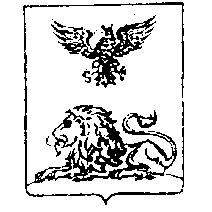 РОССИЙСКАЯ  ФЕДЕРАЦИЯБелгородская областьУПРАВЛЕНИЕ  КУЛЬТУРЫБЕЛГОРОДСКОЙ  ОБЛАСТИП Р И К А З. Белгород, Гражданский проспект, д.41тел. 27-59-05,  факс 27-72-52Email: @.ru_____28.04._____ 2016 г.  №  __148_____Гран-приОбразцовый духовой оркестр им. Б.А. Попова МБУ ДО «ДШИ №1                     г. Белгород»  (рук. Шляхов Е.Н., конц. Шляхова Н.В.)I местоДуховой оркестр МКУ ДО «Новооскольская ШИ им. Н.И. Платонова (рук. Плэчинтэ В.Г.)Духовой оркестр МБУ ДО «Пятницкая ДШИ им. Г. А.    Обрезанова»  Волоконовского района (рук. Усачёв В.А.)Духовой оркестр МБУ ДО «ДШИ п. Маслова Пристань» Шебекинского района (рук. Блайдо В.С.)II местоДуховой оркестр МБУ ДО «Детская музыкально-хоровая школа               г. Белгорода» (рук. Шурупов В.Ф., Трапезников В.А.)Духовой оркестр МБУ ДО «Чернянская  РДШИ (рук. Хорольский  Ю.Д.)Духовой оркестр МБУ ДО «Бессоновская ДШИ» Белгородского района (рук. Воронин Ю.Л.)Народный самодеятельный коллектив оркестр духовой и эстрадной музыки им. Е.Д. Гольцова МБУ ДО ДМШ №1 г. Белгорода (рук. Конопля В.М.)III местоДуховой оркестр школы искусств Белгородского государственного института искусств и  культуры  (рук. Туник О.Г.)Духовой оркестр МБУ ДО «ДШИ Грайворонского района» (рук. Борусовский И.Я.)РОССИЙСКАЯ  ФЕДЕРАЦИЯБелгородская областьУПРАВЛЕНИЕ  КУЛЬТУРЫБЕЛГОРОДСКОЙ  ОБЛАСТИП Р И К А З. Белгород, Гражданский проспект, д.41тел. 27-59-05,  факс 27-72-52E-mail: belkult@belkult.ru_____28.04._____ 2016 г.  №  __149_____Об итогах проведения регионального конкурса фортепианных ансамблей среди учащихся детских музыкальных школ и школ искусствI местоАвдеева Виктория, Ни Дарья, МБУ ДО «Детская школа искусств №1 города Белгорода», преп. Каишаури И.В., Копунова Л.П.Зановская Арина, Овсюк Варвара, МБУ ДО «Детская школа искусств №1 города Белгорода», преп. Страхова И.П., Панкратова Н.А.Колодезная Таисия, Стригунова Виктория, МБУ ДО «Прохоровская детская школа искусств», преп. Михаевич Н.И.Зановская Арина, Шишлакова Софья МБУ ДО «Детская школа искусств №1 города Белгорода», преп. Страхова И.П., Шевченко Е.Л.II местоГурылев Илья, Мизенко Евгений, МБУ ДО «Детская школа искусств №1 города Белгорода», преп. Мосиенко С.Г., Мелихова Н.А.Резников Ярослав, Варнавская Полина, МБО ДО «Школа искусств» Алексеевского района, преп. Стадникова О.Г., Скороходова Г.А.Репина Анна, Чигарев Вадим, МБУ ДО «Детская школа искусств                   г. Шебекино», преп. Безматерских З.В.III местоБлагодарная Ксения, Гмыря  Екатерина, МБУ ДО «Борисовская ДШИ им. Г.Я. Ломакина», преп. Васильченко О.Н.Бондарева Валерия, Матвеева Елизавета, МБУ ДО «Детская музыкальная школа №3 города Белгорода», преп. Бронникова Л.В., Турчанова Л.П.Зарубина Алина, Коротких Вера, МБУ ДО ДШИ г. Строитель,                    преп. Коренькова А.Н., Косенко Е.И. Козлов Михаил, Тоцкая Полина, МБУ ДО «Детская музыкальная школа №3 города Белгорода», преп. Турчанова Л.П.Копыльцова Екатерина, Потетюрин Иван, МБУ ДО «Красногвардейская ДШИ», преп. Уварова Л.В.Никулина Александра, Пустовой Максим, МБУ ДО ДШИ г. Строитель, преп. Размоскина К.Г.Шмаков Георгий, Рягузова Анжелика, МБУ ДО «Детская школа искусств п. Майский», преп. Мельникова К.Ю., Костенко О.И.ДипломантКожухова Арина, Рогов Данил,  МБУ ДО «Красногвардейская ДШИ», преп. Рычкина Н.А.Таболин Максим, Слободчикова Софья,  МБУ ДО «Разуменская детская школа искусств», преп. Таранина А.А.Томаровская Мария, Хохлова Евгения,  МБУ ДО «Детская школа искусств г. Шебекино», преп. Безматерских З.В.Шутова Дарья, Смольнякова Евгения, МБО ДО «Школа искусств» Алексеевского района, преп. Смолинова Е.Е.I местоКовтун Екатерина,  Пашкова Даная, МБУ ДО ДМХШ г. Белгород, преп. Шкодниченко Л.А.Литвинова Алёна, Гросу Мария, МБУ ДО «Детская музыкальная школа №5 города Белгорода», преп. Трухачёва И.С., Медынская И.М.Машнева Ирина, Руднев Алексей,  МБУ ДО ДШИ г. Строитель, преп. Размоскина К.Г.Семейкина Елизавета, Морос Арина, МБУ ДО «Детская музыкальная школа №5 города Белгорода», преп.  Шкурко И.М., Лихонина Н.Н.II местоГлазунова Анастасия, Зяблова Ирина,  МБУ ДО ДШИ г. Строитель, преп. Гринёва Е.В., Косенко Е.И.Гончарова Валерия, Зуев Михаил, МБУ ДО «Детская школа искусств №1 города Белгорода»,  преп. Каишаури И.В., Копунова Л.П.Курепина Дарья, Кравченко Мария, МБО ДО «Школа искусств» Алексеевского района, преп. Божко О.В., Божко Т.В.Осадченко Анастасия, Шалмиева Татьяна, МБУ ДО ДШИ г. Строитель, преп. Размоскина К.Г.Шипицына Надежда, Барышникова Ирина, МБУ ДО «Детская музыкальная школа №1 города Белгорода», преп. Гёзалян Л.Е., Верба О.И. III местоБондарева Елизавета, Пащенко Анна, МБУ ДО «Красногвардейская ДШИ», преп. Уварова Л.В.Глущенко Оксана, Прокошкина Анастасия, МБУ ДО «Разуменская детская школа искусств», преп. Садулаева И.В.Кульченкова Елизавета, Фёдорова Варвара, МБУ ДО «Детская школа искусств №1 города Белгорода»,  преп. Иваницкая И.В., Семикопенко Г.И.Подорожная Ирина, Игнатьева Алёна, МБУ ДО «Детская музыкальная школа №1 города Белгорода», преп. Петрович М.М.Фомина Мария, Быкова Ксения, МБУ ДО «Детская музыкальная школа №1 города Белгорода», преп. Никифорова Н.П.ДипломантЖурнова Виктория, Лутовинина Альбина, МБУ ДО «Детская музыкальная школа №5 города Белгорода», преп. Синельникова Т.П.Жученко Анна, Дегальцева Анастасия, МБО ДО «Школа искусств» Алексеевского района, преп. Стадникова О.Г.Закирова Лия, Медведева Ангелина, МБО ДО ДШИ п. Томаровка, преп. Терновская И.Н.Косенко София, Спиваченко Юлия,  МБУ ДО МБУ ДО ДШИ г. Строитель, преп. Коренькова А.Н.Кравченко Наталья, Норманских Елизавета, МБО ДО «Школа искусств» Алексеевского района, преп. Стадникова О.Г.Лихо Максим, Машталь Варвара, МБУ ДО «Борисовская ДШИ им. Г.Я. Ломакина», преп. Васильченко О.Н., Кононенко О.М.Мкртчян Михаил, Сотник Мария, МБУ ДО «ДШИ Грайворонского района», преп. Ковина И.В.Прыгаева Елизавета, Роганина Мария МБУ ДО «ДШИ г. Шебекино»,преп. Становкина Ю.В., Мишнева И.В.Симоненко Мария, Фомина Мария, МБУ ДО «Детская музыкальная школа №1 города Белгорода», преп. Никифорова Н.П.Смирнова Лилия, Троянова Дина, МБУ ДО МБУ ДО ДШИ г. Строитель, преп. Слюнина С.В.Шарун Анна, Шарун Анастасия, МБО ДО «Школа искусств» Алексеевского района, преп. Скороходова Г.А.Гран-приГригоркин Даниил, Шорохов Никита, МБУ ДО «Детская школа искусств №1 города Белгорода»,  преп. Каишаури И.В., Каишаури Э.Г.I местоАлфимова Ксения, Урлах Екатерина, МБУ ДО ДМХШ г. Белгород  преп. Шакалова М.А., Путова И.Н.Козлобаева Мария, Ситникова Анна, МБУ ДО «Разуменская детская школа искусств» преп. Садулаева И.В., Шемякина О.С.Кольцова Наталья, Сухотин Андрей, МБУ ДО ДШИ г. Строитель, преп. Гринёва Е.В.Панкратова Полина, Макарчук Александр, МБУ ДО «Детская музыкальная школа №5 города Белгорода», преп.  Фоменко В.И.II местоБелкина Анастасия, Новикова Виктория, МБУ ДО «Детская музыкальная школа №1 города Белгорода», преп. Бахмутова С.В., Никифорова Н.П. Кривопуск Влада, Лисицына Дарья, МБУ ДО «Детская музыкальная школа №1 города Белгорода», преп. Бахмутова С.В., Никифорова Н.П. Сибиркина Екатерина, Кореняк Олег, МБУ ДО «Прохоровская детская школа искусств», преп. Береговая И.В.III местоБукреева Екатерина, Спиркина Екатерина, МБУ ДО «Детская школа искусств №1 города Белгорода», преп. Каишаури И.В., Копунова Л.П.Гунькин Виталий, Пузикова Ольга,  МБУ ДО «ДШИ г. Шебекино», преп. Становкина Ю.В., Бейлина Н.А.Малючкова Елена, Сафонова Елизавета,  МБУ ДО МБУ ДО ДШИ                 г. Строитель, преп. Гринёва Е.В., Размоскина К.Г.Чекин Роман, Морозова Софья, МБУ ДО « ДШИ п. Майский», преп. Мельникова К.Ю.ДипломантГорбатенко Виктория, Чичиль Полина,  МБО ДО «Школа искусств» Алексеевского района, преп. Смолинова Е.Е.Кондакова  Алина, Красноруцкая Алина, МБУ ДО МБУ ДО ДШИ г. Строитель, преп. Слюнина С.ВСмирнова Диана, Смирнова Дина, МБУ ДО «Детская музыкальная школа №1 города Белгорода», преп. Бекетова Г.П., Белянчикова Л.ПНаточиева Лиана, Рогов Иван, МБУ ДО «Красногвардейская ДШИ», преп. Рычкина Н.А.I местоОстапец Степан, Петухов Илья,  ДМШ №3 г. Старый Оскол,  преп. Остапец Е.В.Степичев Артём, Шихова Анна,  ДМШ №5 г. Старый Оскол, преп. Степанова Е.В., Сорокина Е.В.II местоБарышникова Доминика, Ляпина Александра,  ДМШ №5 г. Старый Оскол,  преп. Петрова И.Н.Батакина Татьяна, Рощупкина Софья, ДШИ им. М.Г. Эрденко №1 г. Старый Оскол, преп.   Рощупкина Г.И.Гончарова Екатерина, Деменко Юлия,ДШИ №2 г. Старый Оскол, преп. Тимофеева Е.М., Подтуркина С.В.Плотникова Варвара, Тиванова Елизавета, ДМШ №4 г. Старый Оскол,  преп. Кузовкова И.С., Мищенко А.П.III местоДобрева Софья, Лоскутова Ангелина, ДМШ №5 г. Старый Оскол,  преп. Грищенко И.В., Сорокина Е.В.Зотова Анастасия, Козлова Татьяна, ДШИ г. Короча, преп. Карпенко Т.А., Жабина Е.В.Крынина Дарья, Пшеничная Ксения, ДМШ №4 г. Старый Оскол, преп. Мищенко А.П., Неклюдова Н.Н.Набережных Екатерина, Жулин Матвей, ДШИ №2 г. Старый Оскол, преп. Прокудина О.Н. , Юдова О.В.Хаванова Софья, Новосёлова Агния, ДМШ №1 г. Губкин, преп. Комиссарова Е.Н., Зимина В.А.ДипломантВасильчикова Ирина, Отченашенко Лилиана, ДШИ им. Н.И. Платонова г. Новый Оскол, преп. Васильчикова Т.Ю., Новикова Е.С.Домарева Екатерина, Зинченко Елизавета, ДШИ №1 г. Валуйки, преп. Порожнякова Л.П., Бондарева И.Н.Ермак Альбина, Гердт Регина, ДМШ №1 г. Губкин, преп. Комиссарова Е.Н.Звегинцева Ангелина, Ермоченко Екатерина, ДШИ №1 г. Валуйки, преп. Бреславская И.В.Курганский Владислав, Калачев Евгений, ДШИ №1 г. Валуйки, преп. Бреславская И.В.Морозова Анастасия, Посохова Ирина, ДШИ №1 г. Валуйки, преп. Порожнякова Л.П., Бондарева И.Н.Полянская Полина, Усачёва Марья, ДШИ им. Г.А. Обрезанова с. Пятницкое, преп. Шаталова Т.И.II местоКошелева Софья, Ахмедова Айсу, ДМШ №5 г. Ст. Оскол, преп. Шеванова И.Н., Волоконешникова Л.П.Резник Анна, Кечуткина Светлана, ДМШ №5 г. Ст. Оскол,  преп. Степанова Е.В, Волоконешникова Л.П.Тимашев Пётр, Толмачёв Андрей, ДМШ №1 г. Губкин, преп. Лазебная Л.А., Печура Л.А. Фаустова Александра, Ковалёва Софья, ДШИ им. М.Г. Эрденко №1 г. Старый Оскол, преп. Никишова В.И.III местоАнисимова Екатерина, Коровина Алина, ДШИ п. Чернянка, преп. Платицина А.С.Баданина Полина, Баркалова Ульяна, ДМШ №3 г. Старый Оскол,  преп. Садохина О.Г., Сапельникова Н.В.Бородина Светлана, Жданова Арина, ДШИ им. М.Г. Эрденко №1                  г. Старый Оскол, преп. Царевский А.М., Ардашева Н.В.Каптилова Полина, Лесина Юлия, ДМШ №4 г. Старый Оскол,  преп. Дьякова Е.Н.Кобыляцкая Марина, Попова Ольга, ДШИ с. Уразово, преп. Могилина Е.П.ДипломантВоропаева Анастасия, Измайлов Антон, ДМШ №4 г. Старый Оскол,  преп. Дьякова Е.Н.Мирошникова Арина, Мирошникова Ксения, ДШИ г. Короча, преп. Карпенко Т.А.Мищенко Анастасия, Конова Марина, ДШИ с. Ездочное, преп. Штифанова Н.В., Должикова С.С.Ткаченко Элина, Олейникова Анна, ДШИ №2 г. Губкин, преп. Винникова Е.В.Гран-приПижек Данил, Мокшин Иван, ДШИ им. М.Г. Эрденко №1, ДМШ №5 г. Старый Оскол, преп. Слободина Л.А., Степанова Е.В.I местоКозлова Маргарита, Толстошеева Кристина, ДМШ №5 г. Старый Оскол, преп. Петрова И.Н.Низаметдинова Анастасия, Шевченко Милена, ДМШ №5, ДМШ №4  г. Ст. Оскол, преп. Грищенко И.В., Иванова С.В.Пащенко Евдокия, Коновалова Арина, ДМШ №3  г. Старый Оскол, преп. Волобуева Г.Н., Остапец Е.В.Семенихина Анастасия, Наприенко Кристина, ДМШ №1 г. Губкин, преп.  Семенихина Л.В., Зимина В.А.II местоБойченко Маргарита, Красникова Лидия, ДШИ п. Чернянка, преп. Очкась Н.Ю.Коновалова Мария, Величкова Анна, ДМШ №3  г. Старый Оскол, преп. Остапец Е.В.Котенева Анна, Зерниткин Олег, ДШИ им. М.Г. Эрденко №1                г. Старый Оскол, преп. Рощупкина Г.И., Фёдорова Т.Н.III местоАнисимова Екатерина, Зинковская Софья,  ДШИ п. Чернянка, преп. Платицина А.С.Анненкова Маргарита, Фарафонова Дарья, ДМШ №1 г. Губкин, преп. Шквырина И.А., Лазебная Л.А.Галкина Ольга, Кузьмина Светлана,  ДШИ №2 г. Старый Оскол, преп. Тимофеева Е.М., Подтуркина С.В.Жуковская Юлия, Рычкова Мария, ДШИ им. М.Г. Эрденко №1 г. Старый Оскол, преп. Терских В.С.Кочеткова Елизавета, Воронежский Арсений, ДШИ им. М.Г. Эрденко №1 г. Старый Оскол, преп. Слободина Л.А., Болдырева О.Ф.Щербаков Руслан, Налитов Эдуард, ДШИ №1 г. Валуйки, преп. Бреславская И.В.ДипломантКарташов Яков, Чернобривец Надежда, ДШИ г. Короча, преп. Карпенко Т.А.Налитова Ульяна, Налитов Эдуард, ДШИ №1 г. Валуйки, преп. Бреславская И.В.Новикова Марина, Кондратенко Арина, ДМШ №1 г. Губкин, преп. Комиссарова Е.Н., Кочковая В.Г.Путилина Надежда, Ануфриева Елизавета, ДШИ №1 г. Валуйки, преп. Бреславская И.В.Скороходова Александра, Потеева Арина, ДШИ с. Уразово, преп. Могилина Е.П.РОССИЙСКАЯ  ФЕДЕРАЦИЯБелгородская областьУПРАВЛЕНИЕ  КУЛЬТУРЫБЕЛГОРОДСКОЙ  ОБЛАСТИП Р И К А З. Белгород, пр. Гражданский, д. 41тел. 27-59-05,  факс 27-72-52Email: belkult@belkult.ru                   10.05.                        2016  №     161 Методические объединенияХоры мл. классов Хоры ст. классовХоры хор. отделенийХоры эстет. отделенийХоры     мальчиковВсегоАлексеевское:Алексеевский р-н;Красногвардейский р-н;Красненский р-н459Алексеевское:Алексеевский р-н;Красногвардейский р-н;Красненский р-н314Алексеевское:Алексеевский р-н;Красногвардейский р-н;Красненский р-н134Алексеевское:Алексеевский р-н;Красногвардейский р-н;Красненский р-н11г. Белгород5771121Белгородский р-н426ВалуйскоеВалуйский р-н;Волоконовский р-н;Вейделевской р-н;Ровеньской р-н1618ВалуйскоеВалуйский р-н;Волоконовский р-н;Вейделевской р-н;Ровеньской р-н314ВалуйскоеВалуйский р-н;Волоконовский р-н;Вейделевской р-н;Ровеньской р-н22ВалуйскоеВалуйский р-н;Волоконовский р-н;Вейделевской р-н;Ровеньской р-н-ВалуйскоеВалуйский р-н;Волоконовский р-н;Вейделевской р-н;Ровеньской р-н112Губкинское61310НовооскольскоеНовооскольский р-н;Корочанский р-н;Чернянский р-н246НовооскольскоеНовооскольский р-н;Корочанский р-н;Чернянский р-н112НовооскольскоеНовооскольский р-н;Корочанский р-н;Чернянский р-н112НовооскольскоеНовооскольский р-н;Корочанский р-н;Чернянский р-н22РакитянскоеРакитянский р-н;Грайворонский р-н;Борисовский р-н;Краснояружский р-н426РакитянскоеРакитянский р-н;Грайворонский р-н;Борисовский р-н;Краснояружский р-н123РакитянскоеРакитянский р-н;Грайворонский р-н;Борисовский р-н;Краснояружский р-н11РакитянскоеРакитянский р-н;Грайворонский р-н;Борисовский р-н;Краснояружский р-н11РакитянскоеРакитянский р-н;Грайворонский р-н;Борисовский р-н;Краснояружский р-н11Старооскольское833317Шебекинское437ЯковлевскоеЯковлевский р-н;Прохоровский р-н;Ивнянский р-н426ЯковлевскоеЯковлевский р-н;Прохоровский р-н;Ивнянский р-н314ЯковлевскоеЯковлевский р-н;Прохоровский р-н;Ивнянский р-н112ЯковлевскоеЯковлевский р-н;Прохоровский р-н;Ивнянский р-н-Итого:4233125496РОССИЙСКАЯ  ФЕДЕРАЦИЯБелгородская областьУПРАВЛЕНИЕ  КУЛЬТУРЫБЕЛГОРОДСКОЙ  ОБЛАСТИП Р И К А З. Белгород, пр. Гражданский, д. 41тел. 27-59-05,  факс 27-72-52Email: belkult@belkult.ru                   18.05.                        2016  №     176 Об итогах проведения конкурсов детского художественного творчества РОССИЙСКАЯ  ФЕДЕРАЦИЯБелгородская областьУПРАВЛЕНИЕ  КУЛЬТУРЫБЕЛГОРОДСКОЙ  ОБЛАСТИП Р И К А З. Белгород, Гражданский проспект, д.41тел. 27-59-05,  факс 27-72-52Email: @.ru         27.05          2016 № ___190___Об итогах проведения VI регионального конкурса исполнителей на клавишных народных инструментах им. И.Т. Лукашёва№ п/п Исполнитель, школаФИО преподавателя Результат участияв конкурсеКурганский Денис, ДМШ №3 г. БелгородБаранова Л.М.1 местоБондаренко Елизавета, Ездоченская ДШИЯковлева Н.Г.2 местоБочаров Дмитрий, ДМШ №5 г. Старый ОсколАлфёрова Т.Г.2 местоПоляков Михаил, ДШИ им. М.Г. Эрденко № 1г. Старый ОсколЗанегина Л.Н.3 местоТкач Евгений, ШИ Алексеевского районаБулах Л.П.3 местоКогут Станислав, ДШИ Грайворонского районаЛебедева Л.Н.Дипломант№ п/п Исполнитель, школаФИО преподавателя Результат участияв конкурсеАндриянова Арина, Ездоченская ДШИЯковлева Н.Г.2 местоГаленин Артём, Валуйская ДШИ №2Кузнецова Н.И.2 местоХалилов Денис, ДМШ №3 г. БелгородаДавыденко А.А.2 местоГустяков Егор, Корочанская ШИКалинина О.П.3 местоКиселёв Дмитрий, ДШИ с. ФедосеевкаЧеснокова И.В.3 местоКнязева Ирина, Валуйская ДШИ №2Князева Т.И.3 местоИванов Павел, ДМШ №5 г. Старый ОсколСогомонян С.Б.3 место№ п/п Исполнитель, школаФИО преподавателя Результат участияв конкурсеБелозерский Сергей, ШИ Алексеевского районаБулах Л.П.1 местоГалимулин Егор, ДШИ №2 г. Старый ОсколПетрухин В.Ж.1 местоКурбанова Ислам, ДМШ №3 г. БелгородаДавыденко А.А.2 местоЛевшин Андрей, ДШИ г. ШебекиноГорошанская С.Н.2 местоЛисицын Илья, ДМШ №3 г. БелгородБаранова Л.М.2 местоМихилев Михаил, ДМШ №3 г. Старый ОсколСыроватский Ю.П.2 местоПеремышленникова Полина, Ездоченская ДШИЯковлева Н.Г.3 местоБондаренко Александр, ДШИ г. ШебекиноГорошанская С.Н.3 местоКононова Кристина, ДМШ №1 г. ГубкинБелькова Г.И.3 местоВажинский Владислав, ШИ Алексеевского районаБулах Л.П.ДипломантМощенко Марина, Ездоченская ДШИДоценко М.В.ДипломантПроценко Даниил, ДМШ №5 г. Старый ОсколОськина Н.Б.ДипломантСвинцов Александр, ДШИ г. ШебекиноГорошанская С.Н.ДипломантКускова Лариса, Уразовская ДШИКарасёва И.В.Диплом за участиеТокарь Екатерина, ДШИ Грайворонского районаДолгарева Р.А.Диплом за участиеХлебников Алексей, ДШИ №2 г. Старый ОсколХороших Л.В.Диплом за участие№ п/п Исполнитель, школаФИО преподавателя Результат участияв конкурсеКайманов Алексей, ДМШ №3 г. БелгородБаранова Л.М.1 местоМихайлов Александр, Чернянская РДШИМихайлова И.И.1 местоЗатынайченко Павел, ДШИ Грайворонского р-наМакаров А.В.2 местоСаакян Анна, ДШИ Грайворонского районаДолгарева Р.А.2 местоЦапков Олег, ДМШ №5 г. БелгородаКоломыченко Т.А.3 местоДорофеев Андрей, ШИ Алексеевского районаБулах Л.П.ДипломантЕфанов Алексей, ДМШ №3 г. БелгородаДавыденко А.А.Дипломант№ п/п Исполнитель, школаФИО преподавателя Результат участияв конкурсеНиколаев Кирилл, ДМШ №1 г. БелгородаДанилец О.А.2 место№ п/п Исполнитель, школаФИО преподавателя Результат участияв конкурсеБобров Захар, ДШИ с. ГородищеКоновалова О.В.1 местоАнтропцев Владислав, ДШИ им. М.Г. Эрденко №1 г. Старый ОсколВершинин Ю.С.2 местоБелан Роман, Ездоченская ДШИДоценко М.В.2 местоЛиходед Алексей, ДШИ с. ГородищеКоновалова О.В.2 местоСамарин Михаил, ДМШ №4 г. Старый ОсколРябчикова Н.Ю.3 местоСидоров Никита, ДМШ №4 г. Старый ОсколКостик Л.Б.3 местоБехтенёв Никита, ДШИ г. СтроительАкиньшина Е.В.Диплом за участиеБондаренко Анастасия, Ездоченская ДШИДоценко М.В.Диплом за участие№ п/п Исполнитель, школаФИО преподавателя Результат участияв конкурсеХаритонов Илья, ДМШ №3 г. БелгородаРакова Г.А.Гран-приБолотских Максим, ДШИ с. ГородищеКоновалова О.В.1 местоМалышев Иван, Северная ДШИКозлова Т.И.1 местоБеломесцев Егор, Красногвардейская ДШИКлючников А.И.2 местоЗаика Олег, ДШИ с. Новая ТаволжанкаКнязева Г.А.2 местоЧуев Иван, Истобнянская ДМШМорозова Л.Н.2 местоВоробьёв Семён, ДШИ г. ШебекиноКоломенцева С.Н.3 местоМогилко Иван, Великомихайловская ШИАнохин Д.М.3 местоСедых Александр, Троицкая ДШИКлимова Т.В.3 местоПономарёва Дарья, ДМШ №1 г. ГубкинПридачина Г.В.Диплом за участие№ п/п Исполнитель, школаФИО преподавателя Результат участияв конкурсеШевченко Даниил, Северная ДШИКозлова Т.И.1 местоЛевченко Андрей, ДМШ №3 г. БелгородаРакова Г.А.1 местоБлажнов Арсений, ДМШ №4 г. Старый ОсколКостик Л.Б.2 местоСтрахов Артём, ДШИ Грайворонского районаМакаров А.В.2 местоГончаров Никита, Боброводворская ДМШПопова И.В.3 местоДуравкин Артём, Пятницкая ДШИ им. Г.А. ОбрезановаСуханов А.В.3 местоКарванен Игорь, Троицкая ДШИЖирная Т.И.3 местоКалюжный Максим, Ровеньская ДШИМарков В.И.3 местоКапшуров Алексей, Пятницкая ДШИ им. Г.А. ОбрезановаСуханов А.В.3 местоМишнев Павел, ДШИ г. ШебекиноКрючков К.В.3 местоНедобывайло Виктория, ДШИ г. ШебекиноКалашникова Н.Ю.3 местоСпесивцев Роман, Пятницкая ДШИ им. Г.А. ОбрезановаПолянская Н.А.3 местоКопьев Владимир, Прохоровская ДШИБиндюг Е.П.ДипломантПустовалов Степан, ДШИ г. ШебекиноКрючков К.В.Диплом за участие№ п/п Исполнитель, школаФИО преподавателя Результат участияв конкурсеОстапец Никита, ДШИ им. М.Г. Эрденко №1             г. Старый ОсколВершинин Ю.С.1 местоПономарёва Алёна, ДМШ №1 г. ГубкинПридачина Г.В.1 местоЮюкин Владислав, ДШИ с. ГородищеКоновалова О.В.1 местоБатуев Андрей, ДШИ г. СтроительКоваленко Т.Д.2 местоРудь Николай, Краснооктябрьская ДШИБулгаков Д.Г.2 местоСендецкий Максим, Ровеньская ДШИМарков В.И.2 местоАдонин Владимир, Троицкая ДШИ Климова Т.В.3 местоБеляева Анастасия, ДШИ г. СтроительАкиньшина Е.В.3 местоМиряева Юлия, ДШИ г. СтроительАкиньшина Е.В.3 местоМурысин Анатолий, Уразовская ДШИМаснева А.М.Диплом за участие№ п/п Исполнитель, школаФИО преподавателя Результат участияв конкурсеКарванен Татьяна, Троицкая ДШИЖирная Т.И.3 местоЧеботаев Олег, ДМХШ г. БелгородаКирьян В.Д.3 место№ п/п Исполнитель, школаФИО преподавателя Результат участияв конкурсеКапшуров Алексей, Пятницкая ДШИ им. Г.А. ОбрезановаБессонов В.Ф.1 место№ п/п Исполнитель, школаФИО преподавателя Результат участияв конкурсеПортных Лев, ДШИ им. М.Г. Эрденко №1 г. Старый ОсколВершинин Ю.С.1 местоРОССИЙСКАЯ  ФЕДЕРАЦИЯБелгородская областьУПРАВЛЕНИЕ  КУЛЬТУРЫБЕЛГОРОДСКОЙ  ОБЛАСТИП Р И К А З. Белгород, Гражданский проспект, д.41тел. 27-59-05,  факс 27-72-52Email: @.ru        27.05             2016 №  _     191 _Об итогах проведения V открытого регионального конкурса-фестиваля оркестров и ансамблей народных инструментов «Там, где музыка живёт»Гран-приАнсамбль русских народных инструментов «Коллаж» ДМХШ г. Белгорода, рук. Нижник А.А.IместоАнсамбль народных инструментов «Ассорти» ДШИ с. Городище,рук. Коновалова О.В.  Квартет русских народных инструментов МАУК ДК «Молодёжный», рук. Рагозин С.Н.  IIместоКвинтет «Фантазия» Новооскольской ШИ им. Н.И. Платонова,рук. Тимошенко Е.П.Ансамбль преподавателей «Вернисаж» ДШИ №4 г. Старый Оскол,рук. Костик Л.Б.Ансамбль народных инструментов «Экспромт» ДМШ №3 г. Старый Оскол, рук. Гребёнкина И.Г.IIIместоАнсамбль народных инструментов Новооскольской ШИ, рук. Тимошенко Е.П.Ансамбль народных инструментов Разуменской ДШИ, рук. Струков А.В.Ансамбль народных инструментов Красногвардейской ДШИ, рук. Сериков А.А.Ансамбль русских народных инструментов Засосенской ДШИ, рук. Андрющенко С.В., Андрющенко П.А.Ансамбль народных инструментов «Вдохновение» ДШИ №2 г. Губкин, рук. Стародубцева Т.В. IместоАнсамбль народных инструментов «Дивертисмент» ДМХШрук. Некрасова Ж.В., Незбутняя Н.Н., преп. Шкодниченко Л.А. Ансамбль народных инструментов «Колорит» Чернянской РДШИ, рук. Михайлова И.И.Ансамбль народных инструментов «ТеремОК» Пятницкой ДШИ им. Г.А. Обрезанова, рук. Суханов А.В., Коломыцева О.Е., Оглоблина О.И.IIместоАнсамбль народных инструментов «Родничок» Ездоченской ДШИ, рук. Яковлева Н.Г.Ансамбль народных инструментов «Ручеёк» Засосенской ДШИ, рук. Андрющенко С.В., Андрющенко П.А.IIIместоАнсамбль русских народных инструментов Пятницкой ДШИ им. Г.А. Обрезанова, рук. Гончаренко Л.П., Полянская Н.А.Ансамбль народных инструментов «Экспромт» ДМШ №4 г. Старый Оскол, рук. Акулова И.В., Костик Л.Б., Рябчикова Н.Ю., Цыганкова И.С.Диплом за участиеАнсамбль народных инструментов «Аллегро» ДМХШ г. Белгорода, рук. Кирьян В.Д., Корж К.М., Трапезников В.А.Ансамбль народных инструментов Красногвардейской ДШИ, рук. Ключников А.И.Гран-приАнсамбль преподавателей «Калейдоскоп» ДШИ им. М.Г. Эрденко №1 г. Старый Оскол, рук. Лопатин А.С., конц. Головин А.В.Ансамбль народных инструментов «Экспромт» Пятницкой ДШИ им. Г.А. Обрезанова, рук. Суханов А.В.IместоАнсамбль народных инструментов ДМШ №3 г. Старый Оскол, рук. Сыроватский Ю.П.IIместоАнсамбль народных инструментов «Завалинка» Уразовской ДШИ, рук. Попов А.Н.Ансамбль народных инструментов ДШИ №2 г. Старый Оскол, рук. Клюев Н.В.IIIместоАнсамбль народных инструментов «Русский сувенир» Троицкой ДШИ, рук. Павлова Л.П.Ансамбль народных инструментов Красногвардейской ДШИ, рук. Сериков А.А.IместоОркестр народных инструментов ДМШ №3 г. Белгорода,рук. Судзеровская Т.А.Оркестр народных инструментов ДМХШ г. Белгорода,рук. Некрасова Ж.В., Котеля Д.А., преп. Незбутняя Н.Н., Кудрявцева В.П., Марховцев С.В.III местоОркестр баянов и аккордеонов Разуменской ДШИ, рук. Струков А.В.Оркестр народных инструментов Корочанской ШИ, рук. Калинина О.П.Оркестр русских народных инструментов Засосенской ДШИ, рук. Андрющенко С.В., Андрющенко П.А.Оркестр народных инструментов Разуменской ДШИ, рук. Струкова В.И.Диплом за участиеОркестр народных инструментов «Скоморошина» Новооскольской ШИ, рук. Логвиненко В.В.II местоОркестр народных инструментов «Оскольский сувенир» преподавателей Новооскольской ШИ им. Н.И. Платонова, рук. Синютин О.В.Оркестр народных инструментов «Белояр» Чернянской РДШИ, рук. Михайлова И.И.III местоОркестр народных инструментов Ровеньской ДШИ,рук. Дойдина Н.И.РОССИЙСКАЯ  ФЕДЕРАЦИЯБелгородская областьУПРАВЛЕНИЕ  КУЛЬТУРЫБЕЛГОРОДСКОЙ  ОБЛАСТИП Р И К А З308000, г. Белгород, Гражданский проспект, д.41тел. 27-59-05,  факс 27-72-52Email: belkult@belkult.ru            27.05                      2016 №   192 _  Об итогах проведения IV регионального конкурса хореографических коллективов«Место, где свет»I место    хореографический коллектив «Топотушки», Пятницкая ДШИ им. Г.А. Обрезанова, рук. Степаненко Н.А.II местохореографический коллектив «Поляночка», ДШИ с. Монаково Старооскольского района, рук. Горожанкина И.М.хореографический коллектив «Солнышко», ДШИ с. Городище Старооскольского района, рук. Назаревская О.А., конц. Артёменко Т.Ю.III местохореографический коллектив «Золотица», Красногвардейская ДШИ,             рук. Карташева С.А., конц. Еламкова И.В., Перекрестова С.В.Диплом за участиехореографический коллектив «Солнышко», Троицкая ДШИ Губкинского района, рук. Субботина Т.Ю.хореографический коллектив «Капельки», Уразовская ДШИ Валуйского района, рук. Бражник Т.А.I место    хореографический коллектив «Ритм», ДШИ с. Федосеевка Старооскольского района, рук. Куриленко С.П., конц. Летов В.И.хореографический коллектив «Улыбка», Краснооктябрьская ДШИ,                  рук. Авдеева С.В., Авдеева Е.С.хореографический коллектив «Талисман», Пролетарская ДШИ,                       рук. Рудь С.Н., конц. Дегтярь С.А. хореографический коллектив «Сюрприз», ДШИ п. Ивня, рук. Борисенко Л.А.II местохореографический коллектив «L-Dance», ДШИ с. Большетроицкое Шебекинского района, рук. Романенко Л.Г.хореографический коллектив «Поляночка», ДШИ с. Монаково Старооскольского района, рук. Горожанкина И.М.хореографический коллектив «Радость», Чернянская РДШИ,                      рук. Карнаухова С.И.хореографический коллектив «Радость», Чернянская РДШИ,                     рук. Проскурня Л.А.III местохореографический коллектив «Солнышко» Алексеевской  ДШИ Корочанского района, преп. Беломыльцева Н.В.хореографический коллектив «Солнышко» ДШИ с. Городище,                        рук. Назаревская О.А., конц. Артёменко Т.Ю.хореографический коллектив «Радость» Пролетарской ДШИ,                       рук. Жерновая В.В., конц. Бубырева Т.Н.Диплом за участиехореографический коллектив «Золотица» Красногвардейской ДШИ,             рук. Карташева С.А., конц. Еламкова И.В., Перекрестова С.В. хореографический коллектив «Позитив» Красногвардейской ДШИ,               рук. Еламкова Н.Ф., конц. Еламкова И.В., Михайлова Н.Г.Гран-прихореографический коллектив «L-Dance», ДШИ с. Большетроицкое Шебекинского района, рук. Романенко Л.Г.I место    хореографический коллектив «Золотица» Красногвардейской ДШИ,              рук. Карташева С.А., конц. Еламкова И.В., Перекрестова С.В. хореографический коллектив «Радость» Чернянской районной ДШИ,  рук. Проскурня Л.А., Карнаухова С.И., конц. Мельников А.В., Симонян Ш.А.II местохореографический коллектив «Виктория» ДШИ с. Ясные Зори,                   рук. Шевцова Л.Н., конц. Шикова Н.П., Левченко О.Н.хореографический коллектив «Росинка» Алексеевской ШИ,                          рук. Беломыльцева Н.В.хореографический коллектив «Засосенские жемчужинки» Засосенской ДШИ, рук. Перекрестова К.А.III местохореографический коллектив «Вдохновение» Волоконовской ДШИ               им. М.И. Дейнеко, рук. Заколодняя Е.В., конц. Кореева Т.А.Диплом за участиехореографический коллектив «Хуторок» Русскохаланской ДШИ,                    рук. Евсеенко С.Н.хореографический коллектив «Ритм» ДШИ с. Федосеевка,                             рук. Куриленко С.П., конц. Летов В.И.II местохореографический коллектив «Засосенские жемчужинки» Засосенской ДШИ, рук. Перекрестова К.А.хореографический коллектив «Талисман» Пролетарской ДШИ,                    рук. Рудь С.Н., конц. Дегтярь С.А. III местохореографический коллектив «Калинка» ДШИ Ровеньского района,          рук. Дмитроченко Н.В., конц. Евсюкова Т.В.хореографический коллектив «Жемчужинка» ДШИ п. Ивня,                 рук. Луханина Г.П.хореографический коллектив «Журавушка» Чернянской РДШИ,                    рук. Бабичева Л.Д.Диплом за участиехореографический коллектив «Ритм» ДШИ с. Федосеевка,                             рук. Куриленко С.П., конц. Летов В.И.РОССИЙСКАЯ  ФЕДЕРАЦИЯБелгородская областьУПРАВЛЕНИЕ  КУЛЬТУРЫБЕЛГОРОДСКОЙ  ОБЛАСТИП Р И К А З. Белгород, пр. Гражданский, д. 41тел. 27-59-05,  факс 27-72-52Email: belkult@belkult.ru          _____29.06.               2016 № _235                   №МероприятиеГод проведенияГод проведенияГод проведенияГод проведенияГод проведенияГод проведенияГод проведения№Мероприятие2017201820192019202020212021Международные, всероссийские конкурсы, фестивали, выставкисреди студентов ССУЗ, ВУЗ, учащихся ДШИ Международные, всероссийские конкурсы, фестивали, выставкисреди студентов ССУЗ, ВУЗ, учащихся ДШИ Международные, всероссийские конкурсы, фестивали, выставкисреди студентов ССУЗ, ВУЗ, учащихся ДШИ Международные, всероссийские конкурсы, фестивали, выставкисреди студентов ССУЗ, ВУЗ, учащихся ДШИ Международные, всероссийские конкурсы, фестивали, выставкисреди студентов ССУЗ, ВУЗ, учащихся ДШИ Международные, всероссийские конкурсы, фестивали, выставкисреди студентов ССУЗ, ВУЗ, учащихся ДШИ Международные, всероссийские конкурсы, фестивали, выставкисреди студентов ССУЗ, ВУЗ, учащихся ДШИ Международные, всероссийские конкурсы, фестивали, выставкисреди студентов ССУЗ, ВУЗ, учащихся ДШИ Международные, всероссийские конкурсы, фестивали, выставкисреди студентов ССУЗ, ВУЗ, учащихся ДШИ Международный конкурс исполнителей на народных инструментах «Кубок Белогорья» ХХХМеждународный конкурс скрипачей им. М.Г. ЭрденкоХХМеждународный конкурс исполнителей на классической гитаре и ансамблей гитаристов. Фестиваль гитарной музыки.ХХВсероссийский детский художественный конкурс «Помнит мир спасенный»ХХВсероссийский конкурс по  рисунку  и живописи «Мастер» имени Заслуженного художника РФ А.А. МатяшаХХХХМеждународная конкурс детского художественного творчества «Экология»ХХХМеждународный конкурс молодых исполнителей на баяне и аккордеоне в городе Белгороде /в рамках Всероссийского дня баяна, аккордеона и гармоники/ХХХХХХХВсероссийский конкурс исполнителей на домре и балалайке им. П.В. Забродина /в рамках Всероссийского дня «Балалайка – душа России»/ХХХХМеждународный конкурс молодых исполнителей «Белая лира»ХХХХХХХМеждународный детский конкурс-фестиваль славянской музыки «Гармония»/по плану управления культуры администрации г. Белгорода/ХХХХХХХДругие профессиональные всероссийские и международные конкурсно-фестивальные мероприятия и выставки художественного творчества, проводимые при поддержке Министерства культуры РФ.Региональные  конкурсы, выставки, олимпиады среди учащихся ДШИ Региональные  конкурсы, выставки, олимпиады среди учащихся ДШИ Региональные  конкурсы, выставки, олимпиады среди учащихся ДШИ Региональные  конкурсы, выставки, олимпиады среди учащихся ДШИ Региональные  конкурсы, выставки, олимпиады среди учащихся ДШИ Региональные  конкурсы, выставки, олимпиады среди учащихся ДШИ Региональные  конкурсы, выставки, олимпиады среди учащихся ДШИ Региональные  конкурсы, выставки, олимпиады среди учащихся ДШИ Региональные  конкурсы, выставки, олимпиады среди учащихся ДШИ ПианистыПианистыПианистыПианистыПианистыПианистыПианистыПианистыПианистыРегиональный конкурс пианистов-учащихся ДМШ и ДШИ «Созвездие талантов»хххРегиональный конкурс фортепианных ансамблейххРегиональный конкурс «Юный концертмейстер»ххНародные инструментыНародные инструментыНародные инструментыНародные инструментыНародные инструментыНародные инструментыНародные инструментыНародные инструментыНародные инструментыРегиональный конкурс им. Ж.П. ПетрухинахххРегиональный конкурс исполнителей на клавишных народных инструментах им. И.Т. ЛукашеваххОткрытый региональный конкурс  оркестров и ансамблей народных инструментов «Там, где музыка живёт»хххххРегиональный конкурс исполнителей на классической гитаре и ансамблей гитаристовххРегиональный конкурс оркестров и ансамблей народных инструментов «Василёк»ххРегиональный конкурс исполнителей на струнных народных инструментах «Стремление»ххОркестровые инструментыОркестровые инструментыОркестровые инструментыОркестровые инструментыОркестровые инструментыОркестровые инструментыОркестровые инструментыОркестровые инструментыОркестровые инструментыРегиональный конкурс духовых оркестров им. Н.И. ПлатоноваххРегиональный конкурс юных исполнителей на деревянных, медных духовых и ударных инструментах им. М.М. ПольщиковаххРегиональный конкурс юных скрипачей «Поющие смычки»хххРегиональный фестиваль-конкурс виолончельной музыки им. Н.Б. ГолицынахххРегиональный конкурс детских ансамблей скрипачей «Весенние скрипки»ххТеоретические дисциплиныТеоретические дисциплиныТеоретические дисциплиныТеоретические дисциплиныТеоретические дисциплиныТеоретические дисциплиныТеоретические дисциплиныТеоретические дисциплиныТеоретические дисциплиныРегиональная теоретическая олимпиада по сольфеджиоххРегиональная олимпиада по музыкальной литературеххРегиональный творческий конкурс по музыкальной литературе среди учащихся детских музыкальных школ и школ искусств «Юный музыковед»ххРегиональный конкурс-олимпиадапо музыкальной грамоте среди учащихся ДМШ и ДШИхххХор академический, фольклорХор академический, фольклорХор академический, фольклорХор академический, фольклорХор академический, фольклорХор академический, фольклорХор академический, фольклорХор академический, фольклорХор академический, фольклорОткрытый региональный конкурс-фестиваль фольклорной музыки «Молодая Белгородчина»ххххРегиональный конкурс хоровых коллективов ДМШ, ДШИ им. С.А. Дегтярева и Г.Я. ЛомакинаххРегиональный фестиваль детских хоровых коллективов «Рождественские каникулы» хххРегиональный фестиваль детского творчества «Воскресение Христово видевше…», посвященный празднику ПасхиххххОткрытый конкурс народного творчества «Белгородский карагод» /по плану работы БГЦНТ/Открытый региональный фестиваль духовной музыки и искусства «Покровский фестиваль» /по плану работы Управления культуры администрации Белгородского района/ХореографияХореографияХореографияХореографияХореографияХореографияХореографияХореографияХореографияРегиональный конкурс-смотр детских хореографических коллективов «Талисман»хххРегиональный хореографический конкурс солистов и дуэтов «Solo mio»ххРегиональный хореографический конкурс «Место, где свет»ххХудожникиХудожникиХудожникиХудожникиХудожникиХудожникиХудожникиХудожникиХудожникиРегиональная выставка-конкурс декоративно-прикладного искусства «Белгородский сувенир»ххРегиональный конкурс детского изобразительного творчества «Звездочки Белогорья»хххххххРегиональный конкурс детского рисунка «Памяти художника И. Хегая»ххххРегиональная олимпиада по истории изобразительного искусства «Искусство Отечества»ххТеатрТеатрТеатрТеатрТеатрТеатрТеатрТеатрТеатрРегиональный фестиваль детских театральных коллективов «Театральная радуга» хххМежзональный конкурс театрального искусства «Живое слово» / по плану работы Управления культуры администрации Белгородского района/Творческие конкурсы для различных специализацийТворческие конкурсы для различных специализацийТворческие конкурсы для различных специализацийТворческие конкурсы для различных специализацийТворческие конкурсы для различных специализацийТворческие конкурсы для различных специализацийТворческие конкурсы для различных специализацийТворческие конкурсы для различных специализацийТворческие конкурсы для различных специализацийМежрегиональный фестиваль-конкурс юных композиторов «Моя музыка»ххРегиональный фестиваль-конкурс семейных ансамблей «Мама, папа, я – музыкальная семья»ххОткрытый областной  конкурс среди творчески одарённых детей «Звёздочки Белогорья» /по плану работы управления культуры администрации г. Белгорода/Другие профессиональные конкурсно-фестивальные мероприятия и выставки художественного творчества, проводимые при поддержке  управления культуры Белгородской области.Отборочные региональные туры общероссийских, международных конкурсовОтборочные региональные туры общероссийских, международных конкурсовОтборочные региональные туры общероссийских, международных конкурсовОтборочные региональные туры общероссийских, международных конкурсовОтборочные региональные туры общероссийских, международных конкурсовОтборочные региональные туры общероссийских, международных конкурсовОтборочные региональные туры общероссийских, международных конкурсовОтборочные региональные туры общероссийских, международных конкурсовОтборочные региональные туры общероссийских, международных конкурсовПроведение отборочного  тура общероссийского конкурса «Молодые дарования  России»хххххххУчастие в конкурсе на соискание премий для поддержки талантливой молодежи в рамках реализации Национального приоритетного проекта «Образование» по результатам конкурсных мероприятий, включенных в Перечень мероприятий по отбору талантливой молодежи в Белгородской областихххххххРегиональные конкурсы среди преподавателей ДШИРегиональные конкурсы среди преподавателей ДШИРегиональные конкурсы среди преподавателей ДШИРегиональные конкурсы среди преподавателей ДШИРегиональные конкурсы среди преподавателей ДШИРегиональные конкурсы среди преподавателей ДШИРегиональные конкурсы среди преподавателей ДШИРегиональные конкурсы среди преподавателей ДШИРегиональные конкурсы среди преподавателей ДШИРегиональная выставка-конкурс среди преподавателей ДХШ и ДШИ «Вдохновение»хххРегиональный конкурс-фестиваль преподавателей учреждений дополнительного образования детей «Исполнительское творчество»хххРегиональный конкурс ансамблевой музыки преподавателей оркестрового и фортепианного отделений  ДШИ «Фантазия»ххПроведение отборочного  тура общероссийского конкурса «Лучший преподаватель детской школы искусств»хххххххКонкурс на получение денежного поощрения лучшими муниципальными учреждениями культуры, находящимися на территории сельских поселений /по плану управления культуры области/хххххххРегиональный смотр методических работ педагогических работников детских школ искусствхххФ.И.О. участникаДата рождения учащегося / ВозрастТема выступленияНаименование учебного заведенияОтделение (инструмент)Класс (с указанием срока обучения)ФИО преподавателя по муз. литературе (полностью)Телефон преподавателяФИО преподавателя по специальности *№п/пФ.И. ученикаТема выступленияОтделение (инструмент), класс (срок обучения)Школа (полное наименование)Ф.И.О.преподавателя по муз. лит-ре (полностью)Ф.И.О.преподавателя по спец-тиКол-вобалловМестоКомментарии№п/пФ.И. участникаВозрастПолНазвание работыНоминацияФИО преподавателя (полностью)контактный телефон1.Старооскольское–г. Старый Оскол, Старооскольский район;2.Губкинское–г. Губкин, Губкинский район;3.Валуйское–г. Валуйки, Валуйский район, п. Вейделевка, Волоконовский район, п. Ровеньки; 4.Новооскольское –г. Новый Оскол, Новооскольский район, г. Короча, Корочанский район, п. Чернянка, Чернянский район;5.Яковлевское–г. Строитель, п. Томаровка, п. Яковлево, п. Ивня, п. Прохоровка;6.Алексеевское–г. Алексеевка, Алексеевский район, п. Красное, Красненский район, п. Красная Гвардия, Красногвардейский район;7.Ракитянское–Ракитянский район, Грайворонский район, п. Борисовка, п. Красная Яруга;8.  Белгородское–Белгородский район, Шебекинский район.9.Белгород№п/пФ.И. участникаСпециальностьКласс (срок обучения)Школа (полное наименование)Ф.И.О.преподавателя (полностью)ИтогобалловМестоКомментарии2 место – 5 3 место – 5 II группа   1 место – 52 место – 5  3 место – 5III группа   1 место – 5 2 место – 53 место - 5IV группа  1 место – 52 место – 53 место – 5 V группа  1 место – 52 место – 53 место – 5 ИНФОРМАЦИЯ ОБ УЧАСТНИКЕИНФОРМАЦИЯ ОБ УЧАСТНИКЕПолное название работыНоминация:методическое пособие;методическая разработкаФ. И. О. автора (авторов) работыКонтактный телефон автора конкурсной работы (сотовый!)Электронная почта автора конкурсной работыДолжностьИНФОРМАЦИЯ О НАПРАВЛЯЮЩЕМ УЧРЕЖДЕНИИИНФОРМАЦИЯ О НАПРАВЛЯЮЩЕМ УЧРЕЖДЕНИИПолное наименование учрежденияФ.И.О. руководителя, контактный телефон.Контактная информация направляющего учреждения: полный почтовый адрес, телефон, факс, e-mail.Участник (ФИО полностью)Дата рождениядля I и II возрастных групп – полных лет на 12.12.2016г.Учебное заведение(полное название, e-mail)СпециальностьФИО педагога, званиеФИО концертмейстера, званиеКонтактный телефон, e-mailПрограмма:-фамилии авторов с инициалами- произведения в порядке исполнения- хронометраж звучанияГОСТИНИЦА «АВРОРА»(г. Белгород, ул. Преображенская, 86)тел. 230-586, 500-346Стоимость номеров (за одно место)ГОСТИНИЦА «АВРОРА»(г. Белгород, ул. Преображенская, 86)тел. 230-586, 500-346Стоимость номеров (за одно место)Трёхместный номер –800руб.Четырёхместный номер – 800 руб.Двухместный номер – 1500 руб.Одноместный номер – 1800 руб.Проезд от ж/д вокзала  до остановки «универмаг Маяк» - маршрутное такси: - №2, 3, 13,13к - троллейбус №1ГОСТИНИЦА БЕЛГОРОДСКОГО ОБЛАСТНОГО ЦЕНТРА ДЕТСКОГО И ЮНОШЕСКОГО ТУРИЗМА И ЭКСКУРСИЙ(г. Белгород, ул. Кутузова, д. 19)тел. 34-57-02ГОСТИНИЦА БЕЛГОРОДСКОГО ОБЛАСТНОГО ЦЕНТРА ДЕТСКОГО И ЮНОШЕСКОГО ТУРИЗМА И ЭКСКУРСИЙ(г. Белгород, ул. Кутузова, д. 19)тел. 34-57-02Двух, трехместный номер – 540 руб.;Четырёхместный номер – 300 руб.              Проезд от остановки «РОДИНА» до остановки «КОНЕЧНАЯ»:– троллейбус №7, 8, 15, 16; – маршрутное такси 7, 8, 15, 17. ГОСТИНИЦА «ПАТРИОТ» (г. Белгород, 2-ой Карьерный пер., 10)тел. 26-62-45, 26-18-44ГОСТИНИЦА «ПАТРИОТ» (г. Белгород, 2-ой Карьерный пер., 10)тел. 26-62-45, 26-18-44Одноместный номер–1500руб.,2000 руб.Двух, трёхместный номер – 500-1000 руб.Проезд от остановки «Ресторан ДОНЕЦ» до остановки «СКОРАЯ ПОМОЩЬ»:маршрутное такси №4;троллейбус №4